List of GENERA AND species FOR which AUTHORITIES HAVE PRACTICAL EXPERIENCE IN THE EXAMINATION OF DISTINCTNESS, UNIFORMITY AND STABILITYDocument prepared by the Office of the UnionDisclaimer:  this document does not represent UPOV policies or guidanceLISTE DES GENRES ET ESPÈCES POUR LESQUELS LES SERVICES ONT UNE EXPÉRIENCE PRATIQUE EN MATIÈRE D’EXAMEN DE LA DISTINCTION, DE L’HOMOGÉNÉITÉ ET DE LA STABILITÉDocument établi par le Bureau de l’UnionAvertissement : le présent document ne représente pas les principes ou les orientations de l’UPOVLISTE DER GATTUNGEN UND ARTEN, FÜR DIE DIE BEHÖRDEN ÜBER PRAKTISCHE ERFAHRUNG BEI DER PRÜFUNG DER UNTERSCHEIDBARKEIT, HOMOGENITÄT UND BESTÄNDIGKEIT VERFÜGENVom Verbandsbüro ausgearbeitetes DokumentHaftungsausschluß: dieses Dokument gibt nicht die Grundsätze oder eine Anleitung der UPOV wiederLISTA DE GÉNEROS Y ESPECIES RESPECTO DE LOS CUALES LAS AUTORIDADES POSEEN EXPERIENCIA PRÁCTICA EN EL EXAMEN DE LA DISTINCIÓN, LA HOMOGENEIDAD Y LA ESTABILIDADDocumento preparado por la Oficina de la UniónDescargo de responsabilidad: el presente documento no constituye un documento de política u orientación de la UPOVEN1.	During its fifty-third session, in April 2017, the Technical Committee (TC) noted document TC/53/4 comprising the List of Genera and Species for which Authorities have Practical Experience in the Examination of Distinctness, Uniformity and Stability and agreed that the document should be updated for its fifty-fourth session.  2.	The list is presented in alphabetical order of the UPOV Code.  Members of the Union are identified by the relevant two-letter International Standardization Organization (ISO) Code.3.	The relevant ISO Codes are reproduced as follows:FR1.	Au cours de sa cinquante-troisième session, en avril 2017, le Comité technique (TC) a pris note du document TC/53/4 comprenant la liste des genres et espèces pour lesquels les services ont une expérience pratique en matière d’examen de la distinction, de l’homogénéité et de la stabilité;  il est convenu que le document serait mis à jour pour sa cinquante-quatrième session.2.	La liste est présentée dans l’ordre alphabétique des codes UPOV.  Les codes à deux lettres de l’Organisation internationale de normalisation (ISO) sont utilisés pour désigner les membres de l’Union.3.	Les codes ISO désignant les membres de l’Union sont reproduits ci-après :DE1.	Auf seiner dreiundfünfzigsten Tagung im April 2017 nahm der Technische Ausschuß (TC) das Dokument TC/53/4, das die Liste der Gattungen und Arten enthält, für die die Behörden über praktische Erfahrung bei der Prüfung der Unterscheidbarkeit, Homogenität und Beständigkeit verfügen, zur Kenntnis. Der TC vereinbarte das Dokument auf einen neuesten Stand für seine vierundfünfzigsten Tagung zu bringen.2.	Die Liste folgt der alphabetischen Reihenfolge der UPOV-Codes. Der Zweibuchstabencode der Internationalen Standardisierungsorganisation (ISO) wurde für die Angabe der Verbandsmitgliedern verwendet.3.	Die ISO-Codes sind nachstehend wiedergegeben:ES1.	Durante su quincuagésima tercera sesión, en abril de 2017, el Comité Técnico (TC) examinó el documento TC/53/4 en el que se incluía la lista de géneros y especies respecto de los cuales las autoridades poseen experiencia práctica en el examen de la distinción, la homogeneidad y la estabilidad.  El TC acordó actualizar el documento para su quincuagésima tercera sesión.2.	La lista se presenta ordenada alfabéticamente por código UPOV.  Se ha utilizado el código de dos dígitos de la Organización Internacional de Normalización (ISO) para identificar a los miembros de la Unión.3.	Se reproducen a continuación los correspondientes códigos ISO:*****LIST OF GENERA AND SPECIES FOR WHICH AUTHORITIES HAVE PRACTICAL EXPERIENCE IN DUS EXAMINATIONLISTE DES GENRES ET ESPÈCES POUR LESQUELS LES SERVICES ONT UNE EXPÉRIENCE
PRATIQUE EN MATIÈRE D’EXAMEN DHSLISTE DER GATTUNGEN UND ARTEN, FÜR DIE DIE BEHÖRDEN ÜBER PRAKTISCHE ERFAHRUNG
BEI DER DUS-PRÜFUNGLISTA DE GÉNEROS Y ESPECIES RESPECTO DE LOS CUALES LAS AUTORIDADES POSEEN EXPERIENCIA PRÁCTICA EN EL EXAMEN DHS(Number of genera/species in list: 3,583) (Number of taxa in list: 3,732) Notes{1}	Ornamental varieties / Variétés ornementales / Ziersorten / Variedades ornamentales{2}	Excluding Cucumis melo L. var. makuwa Makino and C. melo L. subsp. melo var. flexuosus (L.) Naudin / Sauf Cucumis melo L. var. makuwa Makino et C. melo L. subsp. melo var. flexuosus (L.) Naudin / Außer Cucumis melo L. var. makuwa Makino und C. melo L. subsp. melo var. flexuosus (L.) Naudin / Excluyendo Cucumis melo L. var. makuwa Makino y C. melo L. subsp. melo var. flexuosus (L.) Naudin{3}	Excluding Prunus cerasoides D. Don var. campanulata (Maxim.) Koidz. / Sauf Prunus cerasoides D. Don var. campanulata (Maxim.) Koidz. / Außer Prunus cerasoides D. Don var. campanulata (Maxim.) Koidz. / Excluyendo Prunus cerasoides D. Don var. campanulata (Maxim.) Koidz.{4}	Excluding Prunus cerasifera Ehrh. var. divaricata (Ledeb.) L. H. Bailey / Sauf Prunus cerasifera Ehrh. var. divaricata (Ledeb.) L. H. Bailey / Außer Prunus cerasifera Ehrh. var. divaricata (Ledeb.) L. H. Bailey / Excluyendo Prunus cerasifera Ehrh. var. divaricata (Ledeb.) L. H. Bailey{5}	Excluding Pyrus communis L. var. pyraster L. / Sauf Pyrus communis L. var. pyraster L. / Außer Pyrus communis L. var. pyraster L. / Excluyendo Pyrus communis L. var. pyraster L.{6}	Cut Flower types / Types de fleurs à couper / Schnittblumentypen / Tipos de flor de corte{7}	Including outdoor varieties / Y compris variétés de pleine terre / Schließt Freilandsorten ein / Incluyendo variedades de aire libre{8}	Including spring wheat / Y compris blé de printemps / Schließt Sommerweizen ein / Incluyendo trigo de primavera{9}	Sweetcorn / Maïs doux / Zuckermais / Maíz dulce{10}	Including spring types / Y compris les types de printemps / Schließt Wintertypen ein / Incluyendo tipos de primavera{11}	Agriculture varieties / Variétés agricoles / Landwirtschaftliche Sorten / Variedades agrícolas{12}	Cut-Flower varieties / Variétés de fleurs à couper / Schnittblumensorten / Variedades de flores de corte{13}	Fruit varieties / Variétés fruitières / Obstsorten / Variedades frutales{14}	Greenhouse / Cut-Flower varieties / Variétés de serre / de fleurs à couper / Gewächshaus-/Schnittblumensorten / Variedades de invernadero para flores de corte{15}	Greenhouse varieties / Variétés de serre / Gewächshaussorten / Variedades de invernadero{16}	Pot plant varieties / Variétés pour plantes en pot / Topfpflanzensorten / Variedades para plantas en maceta{17}	Rootstock / Porte-greffes / Unterlagensorten / Portainjertos{18}	Including climbing flat podded bean / Y compris haricot plat grimpant à gousse / Schließt kletternde flache Pod-Bohne ein / Incluyendo alubia trepadora de vaina achatada{19}	Including vegetable varieties / Y compris variétés potagères / Schließt Gemüsesorten ein / Incluyendo variedades horticolas{20}	Popcorn / Maïs à éclater / Popcorn / Maiz palomero{21}	Covering Capsicum annuum L. var. annuum, Capsicum annuum subsp annuum var pomiferum, Capsicum annuum var. fasciculatum (Sturtev.) Irish, Capsicum annuum var. grossum (L.) Sendtn. and Capsicum annuum var. longum Sendtn. / S'applique aux Capsicum annuum L. var. annuum, Capsicum annuum subsp annuum var pomiferum, Capsicum annuum var. fasciculatum (Sturtev.) Irish, Capsicum annuum var. grossum (L.) Sendtn. et Capsicum annuum var. longum Sendtn. / Gültig für Capsicum annuum L. var. annuum, Capsicum annuum subsp annuum var pomiferum, Capsicum annuum var. fasciculatum (Sturtev.) Irish, Capsicum annuum var. grossum (L.) Sendtn. und Capsicum annuum var. longum Sendtn. / Incluye Capsicum annuum L. var. annuum, Capsicum annuum subsp annuum var pomiferum, Capsicum annuum var. fasciculatum (Sturtev.) Irish, Capsicum annuum var. grossum (L.) Sendtn. y Capsicum annuum var. longum Sendtn.{22}	Low chilling requirement / Faible besoin en froid / Niedriger Kühlungsbedarf / Bajo requerimiento de frío{23}	Including ornamental varieties / Y compris variétés ornementales / Schließt Ziersorten ein / Incluyendo variedades ornamentales{24}	Including pot plant varieties / Y compris variétés pour plantes en pot / Schließt Topfpflanzensorten ein / Incluyendo variedades para plantas en maceta{25}	Including agriculture varieties / Y compris variétés agricoles / Schließt landwirtschaftliche Sorten ein / Incluyendo variedades agrícolas{26}	Including sweetcorn / Y compris maïs doux / Schließt Zuckermais ein / Incluyendo maíz dulce{27}	Including popcorn / Y compris maïs à éclater / Schließt Popcorn ein / Incluyendo maiz palomero{28}	Excluding rootstocks / Forage varieties / Variétés fourragères / Sauf les porte-greffes / Außer Unterlagen / Foragesorten / Variedades de forraje / Excluyendo los portainjertos{29}	Vegetatively propagated / Multiplication végétative / Vegetativ vermehrte / Multiplicación vegetativa{30}	Winter barley / Orge d'hiver / Wintergerste / Cebada de invierno{31}	Climbing flat podded bean / Haricot plat grimpant à gousse / Kletternde flache Pod-Bohne / Alubia trepadora de vaina achatada{32}	Garden / Rootstock varieties / Variétés de jardin / porte-greffes / Garten-Unterlagensorten / Variedades de jardín / portainjertos{33}	Outdoor varieties / Variétés de pleine terre / Freilandsorten / Variedades de aire libre{34}	Spring types only / Seulement les types de printemps / Nur Sommertypen / Sólo tipos de primavera{35}	Vegetable varieties / Variétés potagères / Gemüsesorten / Hortalizas{36}	FAO maturity classes 500, 600 and 700 / Classes de maturité FAO 500, 600, 700 / FAO Reifegruppe 500, 600, 700 / Clase de maduración FAO 500, 600, 700{37}	Seed varieties / Variétés à reproduction sexuée / Samenvermehrte Sorten / Variedades de reproducción sexuada{38}	Winter varieties only / Seulement les variétés d'hiver / Nur Wintersorten / Sólo variedades de invierno{39}	Gherkin varieties / Variétés de cornichons / Gurkensorten / Variedades de pepinillo{40}	Dwarf type with stringiness of pods / Variété naine avec fibrosité des gousses / Zwergtyp mit Fädigkeit der Hülsen / Tipo enano con vainas fibrosas{41}	Excluding dwarf French bean with round pods / Sauf haricot nain à gousse ronde / Außer Zwerggartenbohne mit runden Hülsen / Excluyendo la judía común enana con vainas redondas{42}	Excluding climbing types / Sauf variétés à rames / Außer Stangenbohnentypen / Excluyendo los tipos trepadores{43}	Pharmaceutical variety / Variété pharmaceutique / Pharmazeutische Sorte / Variedad farmacéutica{44}	Red / pink white bi-colored varieties / Variétés bicolores rouge / blanc-rose / Zweifarbige rot / rosaweiße Sorten / Variedades bicolores rojo / blanco rosado{45}	Field pea / Pois fourrager / Futtererbse / Guisante forrajero{46}	Cut-foliage varieties / Variétés à feuillage ornemental / Zierlaubsorten / Variedades con follaje ornamental{48}	Ornamental varieties – outdoor / Variétés ornementales - pleine terre / Ziersorten - Freiland / Variedades ornamentales - aire libre{49}	Ornamental varieties – greenhouse / Variétés ornementales - serre / Ziersorten - Gewächshaus / Variedades ornamentales - invernadero{50}	Hybrids involving only species named in the contract or unknown species / Hybrides concernant uniquement les espèces précisées dans le contrat ou les espèces inconnues / Hybriden, die nur die im Vertrag bestimmte Arten oder unbekannte Arten verweisen / Híbridos que incluyen solamente las especies mencionadas en el contrato o las especies desconocidas{51}	Varieties for wood production / Variétés pour la production de bois / Holzproduktionssorten / Variedades para la producción de madera{52}	Hybrid varieties only / Seulement les variétés hybrides / Nur Hybridsorten / Sólo variedades híbridas{57}	Fruit rootstocks / Porte-greffes fruitiers / Fruchtunterlagen / Portainjertos frutales{58}	Spring and winter type / Type de printemps et d’hiver / Sommer- und Wintertyp / Tipo de primavera y de invierno{133}	Only sterile hybrids / Seulement les hybrides stériles / Nur sterile Hybriden / Sólo híbridos estériles{150}	Cut-foliage varieties / Variétés à feuillage ornemental / Zierlaubsorten / Variedades con follaje ornamental{151}	Ornamentals; indoor, no living ref. coll. / Ornementales; intérieur, pas de collection de référence vivante / Ziersorten; innen, keine lebende Referenzsammlung / Ornamentales; interior, no colección de referencia viviente{160}	excluding winter broccoli / Sauf brocoli d'hiver / Außer Winterbrokkoli / Excluyendo brécol de invierno{162}	excluding Italian Ryegrass / Sauf Ray-grass d'Italie / Außer Italienisches Raygras / Excluyendo Raygrás italiano{164}	varieties with high chilling requirement only / Seulement les variétés avec un besoin élevé en froid / Nur Sorten mit hohem Kältebedarf / Sólo variedades con alto requerimiento de frío{165}	Hybrids only, FAO classes 190-320 / Seulement les hybrides, Classes FAO 190-320 / Nur Hybriden, FAO gruppe 190-320 / Sólo híbridos, Clases FAO 190-320{166}	All-year-round varieties only / Seulement les variétés annuelles / Nur ganzjährige Sorten / Sólo variedades todo el año{167}	Excluding Bauhinia purpurea L. and B. variegata L. / Sauf Bauhinia purpurea L. et B. variegata L. / Außer Bauhinia purpurea L. und B. variegata L. / Excluyendo Bauhinia purpurea L. y B. variegata L.{168}	Excluding Salvia coccinea, S. reflexa, S. runicinata, S. sclarea, S. stenophylla, S. tiliifolia and S. verbenaca / Sauf Salvia coccinea, S. reflexa, S. runicinata, S. sclarea, S. stenophylla, S. tiliifolia et S. verbenaca / Außer Salvia coccinea, S. reflexa, S. runicinata, S. sclarea, S. stenophylla, S. tiliifolia und S. verbenaca / Excluyendo Salvia coccinea, S. reflexa, S. runicinata, S. sclarea, S. stenophylla, S. tiliifolia y S. verbenaca{169}	Excluding Passiflora caerulea, P. mollissima, P. suberosa and P. subpeltata / Sauf Passiflora caerulea, P. mollissima, P. suberosa et P. subpeltata / Außer Passiflora caerulea, P. mollissima, P. suberosa und P. subpeltata / Excluyendo Passiflora caerulea, P. mollissima, P. suberosa y P. subpeltata{170}	Excluding Agave sisalana Perrine / Sauf Agave sisalana Perrine / Außer Agave sisalana Perrine / Excluyendo Agave sisalana Perrine{171}	Excluding Tamarix ramosissima and T. chinensis / Sauf Tamarix ramosissima et T. chinensis / Außer Tamarix ramosissima und T. chinensis / Excluyendo Tamarix ramosissima y T. chinensis{172}	only spineless varieties / Seulement les variétés sans épines / Nur Sorten ohne Stacheln / Sólo variedades sin espinas[End of document /Fin du document /Ende des Dokuments /Fin del documento]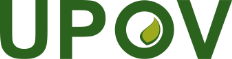 E – F – G – S International Union for the Protection of New Varieties of Plants
Union internationale pour la protection des obtentions végétales
Internationaler Verband zum Schutz von Pflanzenzüchtungen
Unión Internacional para la Protección de las Obtenciones VegetalesTechnical Committee
Fifty-Fourth Session
Geneva, October 28-29, 2018Technischer Ausschuss
Vierundfünfzigste Tagung
Genf, 28.-29. Oktober 2018Comité technique
Cinquante-quatrième session
Genève, 28-29 octobre 2018Comité Técnico
Quincuagésima cuarta sesión
Ginebra, 28-29 de octubre de 2018TC/54/4Original:  English/français/ deutsch/EspañolDate/Datum/Fecha:  2018-10-15ISOEnglishfrançaisdeutschEspañolALAlbaniaAlbanieAlbanienAlbaniaARArgentinaArgentineArgentinienArgentinaATAustriaAutricheÖsterreichAustriaAUAustraliaAustralieAustralienAustraliaAZAzerbaijanAzerbaïdjanAserbaidschanAzerbaiyánBABosnia and HerzegovinaBosnie-HerzégovineBosnien-HerzegowinaBosnia y HerzegovinaBEBelgiumBelgiqueBelgienBélgicaBGBulgariaBulgarieBulgarienBulgariaBOBolivia (Plurinational State of) Bolivie (État plurinational de)Bolivien (Plurinationaler Staat) Bolivia (Estado Plurinacional de)BRBrazilBrésilBrasilienBrasilBYBelarusBélarusBelarusBelarúsCACanadaCanadaKanadaCanadáCHSwitzerlandSuisseSchweizSuizaCLChileChiliChileChileCNChinaChineChinaChinaCOColombiaColombieKolumbienColombiaCRCosta RicaCosta RicaCosta RicaCosta RicaCZCzech RepublicRépublique tchèqueTschechische RepublikRepública ChecaDEGermanyAllemagneDeutschlandAlemaniaDKDenmarkDanemarkDänemarkDinamarcaDODominican RepublicRépublique dominicaineDominikanische RepublikRepública DominicanaECEcuadorÉquateurEcuadorEcuadorEEEstoniaEstonieEstlandEstoniaESSpainEspagneSpanienEspañaFIFinlandFinlandeFinnlandFinlandiaFRFranceFranceFrankreichFranciaGBUnited KingdomRoyaume-UniVereinigtes KönigreichReino UnidoGEGeorgiaGéorgieGeorgienGeorgiaHRCroatiaCroatieKroatienCroaciaHUHungaryHongrieUngarnHungríaIEIrelandIrlandeIrlandIrlandaILIsraelIsraëlIsraelIsraelISIcelandIslandeIslandIslandiaITItalyItalieItalienItaliaJOJordanJordanieJordanienJordaniaJPJapanJaponJapanJapónKEKenyaKenyaKeniaKenyaKGKyrgyzstanKirghizistanKirgistanKirguistánKRRepublic of KoreaRépublique de CoréeRepublik KoreaRepública de CoreaLTLithuaniaLituanieLitauenLituaniaLVLatviaLettonieLettlandLetoniaMAMoroccoMarocMarokkoMarruecosMDRepublic of MoldovaRépublique de MoldovaRepublik MoldauRepública de MoldovaMEMontenegroMonténégroMontenegroMontenegroMKThe former Yugoslav Republic of MacedoniaEx-République yougoslave de MacédoineEhemalige jugoslawische Republik MazedonienEx República Yugoslava de MacedoniaMXMéxicoMexiqueMexikoMéxicoNINicaraguaNicaraguaNicaraguaNicaraguaNLNetherlandsPays-BasNiederlandePaíses BajosNONorwayNorvègeNorwegenNoruegaNZNew ZealandNouvelle-ZélandeNeuseelandNueva ZelandiaOAAfrican Intellectual Property Organization (OAPI)Organisation Africaine de la Propriété Intellectuelle (OAPI)Afrikanische Organisation für geistiges Eigentum (OAPI)Organización Africana de la Propiedad Intelectual (OAPI)OMOmanOmanOmanOmánPAPanamaPanamaPanamaPanamáPEPeruPérouPeruPerúPLPolandPolognePolenPoloniaPTPortugalPortugalPortugalPortugalPYParaguayParaguayParaguayParaguayQZEuropean UnionUnion européenneEuropäische UnionUnión Europea RORomaniaRoumanieRumänienRumaniaRSSerbiaSerbieSerbienSerbiaRURussian FederationFédération de RussieRussische FöderationFederación de RusiaSESwedenSuèdeSchwedenSueciaSGSingaporeSingapourSingapurSingapurSISloveniaSlovénieSlowenienEsloveniaSKSlovakiaSlovaquieSlowakeiEslovaquiaTNTunisiaTunisieTunesienTúnezTRTurkeyTurquieTürkeiTurquíaTTTrinidad and TobagoTrinité-et-TobagoTrinidad und TobagoTrinidad y TobagoTZUnited Republic of TanzaniaRépublique-Unie de TanzanieVereinigte Republik TansaniaRepública Unida de TanzaníaUAUkraineUkraineUkraineUcraniaUSUnited States of AmericaÉtats-Unis d'AmériqueVereinigte Staaten von AmerikaEstados Unidos de AméricaUYUruguayUruguayUruguayUruguayUZUzbekistanOuzbékistanUsbekistanUzbekistánVNViet NamViet NamViet NamVietnamZASouth AfricaAfrique du SudSüdafrikaSudáfricaCode / CódigoBotanical names / Noms botaniques* /
Botanische Namen* / Nombres botánicos*Authorities  /  Services    /
Behörden  /  AutoridadesABELIAbelia R. Br.FR  GB  JP  NI  NZ  QZ  ZAABELI_CHIAbelia chinensis R. Br.CA  FR  GB  QZABELI_ENGAbelia engleriana (Graebn.) RehderFR  GB  QZABELI_FLOAbelia floribunda (M. Martens & Galeotti) Decne.GB  QZABELI_GPAAbelia xgrandiflora x Abelia parvifolia
(Abelia chinensis × Abelia uniflora) x Abelia parvifolia
Abelia xgrandiflora x Abelia schumanniiFR  GB  QZABELI_GRAAbelia x grandiflora Rehder
Abelia chinensis × Abelia unifloraCA  FR  GB  QZ  ZAABELI_PARAbelia parvifolia Hemsl.
Abelia schumannii (Graebn.) RehderFR  GB  QZABELI_TRIAbelia triflora R. Br.FR  GB  QZABELMAbelmoschusZAABELM_ESCAbelmoschus esculentus (L.) Moench
Hibiscus esculentus L.JP  RO  USABELM_MANAbelmoschus manihot (L.) Medik.GB  NL  QZABIESAbies Mill.DE  PL  QZABIES_BALAbies balsamea (L.) Mill.CAABIES_CILAbies cilicica (Antoine & Kotschy) CarrièreDK  ESABIES_KORAbies koreana E. H. WilsonDE  QZABIES_SACAbies sachalinensis (F. Schmidt) Mast.JPABUTIAbutilon Mill.JP  NL  NZ  ZAABUTI_DARAbutilon darwinii Hook. f.NLABUTI_HYBAbutilon ×hybridum hort. ex VossNL  QZABUTI_MEGAbutilon megapotamicum (Spreng.) A. St.-Hil. & Naudin
Abutilon megapotamicum (Spreng.) St.-Hil. et Naud.NLACACIAcacia Mill.FR  NZ  QZACACI_BAIAcacia baileyana F. Muell.FR  JP  QZACACI_COGAcacia cognata DominAU  JP  NZACACI_FLOAcacia floribunda (Vent.) Willd.
Acacia longifolia var. floribunda (Vent.) F. Muell. ex BenthFR  QZACACI_LEPAcacia leprosa Sieber ex DC.FR  QZACACI_MELAcacia melanoxylon R. Br.NZACACI_PODAcacia podalyriifolia A. Cunn. ex G. Don
Acacia podalyriifolia A. Cunn.ZAACALYAcalypha L.NLACALY_CHAAcalypha chamaedrifolia (Lam.) Müll. Arg.
Acalypha reptans Sw.JPACALY_GODAcalypha godseffiana hort. Sander ex Mast.DK  NL  QZACALY_WILAcalypha wilkesiana Müll. Arg.JPACCAA_SELAcca sellowiana (Berg) Burret
Feijoa sellowiana (Berg) BergAZ  NZ  RU  UYACERRAcer L.CA  DE  HU  JP  NL  NZ  PL  ROACERR_CAMAcer campestre L.HU  NL  QZACERR_LPLAcer longipes × Acer platanoides
Acer longipes Franch. ex Rehder subsp. amplum (Rehder) P. C. DeJong × Acer platanoides L.DEACERR_PALAcer palmatum Thunb.NL  QZACERR_PAL_AMOAcer palmatum Thunb. subsp. amoenum (Carrière) H. HaraNL  QZACERR_PASAcer palmatum Thunb. x Acer pseudosieboldianum (Pax) Kom.NLACERR_PLAAcer platanoides L.DE  GB  PL  QZACERR_PSEAcer pseudoplatanus L.CA  DE  QZACERR_RUBAcer rubrum L.DE  GB  NL  PL  QZACERR_SHIAcer shirasawanum Koidz.CA  NL  QZACERR_TATAcer tataricum L.NL  QZACHILAchillea L.DE  GB  NL  ZAACHIL_MILAchillea millefolium L.DE{43}  NL  QZ  RUACHIL_MTOHybrids between Achillea millefolium x Achillea tomentosa
Achillea millefolium x Achillea tomentosa
Achillea tomentosa x Achillea millefoliumCA  GB  HU  NL  QZACHIL_PTAAchillea ptarmica L.CA  HU  JP  NL  QZACNTUAcanthus L.GB  NL  QZACONIAconitum L.CA  JP  NL  QZACONI_CARAconitum carmichaelii Debeaux
Aconitum carmichaelii Debeaux Arendsii GroupNL  QZACONI_FISAconitum fischeri Rchb.NLACONI_NAPAconitum napellus L.NLACORUAcorusZAACORU_CALAcorus calamus L.RUACTAE_PACActaea pachypoda ElliottGB  NL  QZACTAE_RACActaea racemosa L.
Cimicifuga racemosa (L.) Nutt.DE  QZACTAE_RSIActaea racemosa L. × Actaea simplex (DC.) Wormsk. ex PrantlGB  NL  QZACTINActinidia Lindl.CN  IT  JP  NZ  PL  QZ  RU  ZAACTIN_ARGActinidia arguta (Sieb. & Zucc.) Planch.AR  IT  JP  QZACTIN_CDEActinidia chinensis Planch. x Actinidia deliciosa (A. Chev.) C. F. Liang & A. R. FergusonIT  QZACTIN_CERHybrids between Actinidia chinensis and Actinidia eriantha
Actinidia chinensis × Actinidia erianthaIT  QZACTIN_CHIActinidia chinensis Planch.AR  IT  KR  NZ  QZ  ZAACTIN_DELActinidia deliciosa (A. Chev.) C. F. Liang & A. R. Ferguson
Actinidia chinensis var. deliciosa (A. Chev.) A. Chev.
Actinidia chinensis var. hispida C.F. Liang
Actinidia latifolia var. deliciosa A. Chev.IT  QZACTIN_FAIActinidia xfairchildii Rehder
Actinidia arguta × Actinidia chinensis
Hybrids between Actinidia arguta and Actinidia chinensisITACTIN_KOLActinidia kolomikta Maxim.PL  QZACTNO_HELActinotus helianthi Labill.JPADENAAdenanthosZAADENA_SERAdenanthos sericeus Labill.DEADENIAdenium Roem. et Schult.NL  QZADENI_BOEAdenium boehmianum SchinzNLADENI_OBEAdenium obesum (Forssk.) Roem. & Schult.NL  QZADENI_SWAAdenium swazicum StapfNLADENO_PERAdenophora pereskiifolia (Fisch.) Fisch. ex G. DonGB  NL  QZADIANAdiantum L.JPADONIAdonis L.GB  JP  QZADONI_AESAdonis aestivalis L.QZADONI_AMUAdonis amurensis Regel & RaddeQZAECHMAechmea Ruiz et Pav.JP  NL  QZAECHM_CALAechmea calyculata (E. Morren) BakerNLAECHM_CAUAechmea caudata Lindm.NLAECHM_CHAAechmea chantinii (Carrière) BakerNLAECHM_COEAechmea coelestis (K. Koch) E. MorrenNLAECHM_DISAechmea distichantha Lem.NLAECHM_FASAechmea fasciata (Lindl.) BakerNL  QZAECHM_FOSAechmea fosteriana L. B. Sm.NLAECHM_FULAechmea fulgens Brongn.NLAECHM_LUEAechmea lueddemanniana (K. Koch) MezNLAECHM_NUDAechmea nudicaulis (L.) Griseb.NLAECHM_ORLAechmea orlandiana L. B. Sm.NLAECHM_RAMAechmea ramosa Mart. ex Schult. & Schult. f.NLAECHM_RECAechmea recurvata (Klotzsch) L. B. Sm.NLAEONIAeonium Webb & Berthel.JPAEONI_DECAeonium decorum Webb ex BolleNLAESCTAeschynanthus JackDE  JP  QZAESCT_EVRAeschynanthus evrardii Pellegr.DE  QZAESCT_PARAeschynanthus parvifolius R. Br.
Aeschynanthus lobbianus Hook.DE  QZAESCT_RTRAeschynanthus radicans Jack x A. tricolor Hook.DEAESCT_SPEAeschynanthus speciosus Hook.DE  QZAESCU_HIPAesculus hippocastanum L.PLAGAPAAgapanthus L'Hér.GB  JP  NL  NZ  QZ  ZAAGAPA_AFRAgapanthus africanus (L.) Hoffmanns.NL  QZ  ZAAGAPA_CAMAgapanthus campanulatus F. M. Leight.NLAGAPA_CAM_PATAgapanthus campanulatus F. M. Leight. subsp. patens (F. M. Leight.) F. M. Leight.NLAGAPA_CAUAgapanthus caulescens SprengerNLAGAPA_CPRAgapanthus campanulatus × Agapanthus praecox
Agapanthus campanulatus F. M Leight x A. praecox Willd. subsp. orientalis (F. M. Leight.) F. M. Leight.NL  QZAGAPA_INAAgapanthus inapertus BeauverdNL  ZAAGAPA_INA_HOLAgapanthus inapertus Beauverd subsp. hollandii (F. M. Leight.) F. M. Leight.NLAGAPA_INA_INAAgapanthus inapertus Beauverd subsp. InapertusNLAGAPA_INA_INTAgapanthus inapertus Beauverd subsp. intermedius F. M. Leight.NLAGAPA_INA_PARAgapanthus inapertus Beauverd subsp. parviflorus F. M. Leight.NLAGAPA_IPRAgapanthus inapertus x Agapanthus praecox subsp orientalis
Agapanthus inapertus x Agapanthus orientalis ZAAGAPA_PRAAgapanthus praecox Willd.ZAAGAPA_PRA_ORIAgapanthus praecox subsp orientalis (F.M. Leight) F.M. Leight.
Agapanthus orientalis
Agapanthus orientalis F. M. Leight.NL  QZ  ZAAGARI_BISAgaricus bisporus (Lange.) Sing.HU  QZAGARI_SRUAgaricus subrufescens Peck 1894HU  QZAGASTAgastache Clayt. ex Gronov.GB  JP  NL  QZ  ZAAGAST_AURAgastache aurantiaca (A.Gray) Lint & EplingGB  NL  QZAGAST_CANAgastache cana (Hook.) Wooton & Standl.GB  NL  QZAGAST_CPAAgastache cana x Agastache pallidifloraGB  NL  QZAGAST_FOEAgastache foeniculum (Pursh) Kuntze
Lophanthus anisatus Benth.GB  QZAGAST_MEXAgastache mexicana (Humb., Bonpl. & Kunth) Linton & EplingCA  GB  NL  QZAGAST_PALAgastache pallidiflora (A. Heller) Rydb.GB  QZAGAST_PLDAgastache pallida (Lindl.) Cory var. pallida
Agastache barberi (B. L. Rob.) EplingGB  QZAGAST_RUGAgastache rugosa (Fisch. & C. A. Mey) KuntzeGB  QZAGATOAgathosma Willd.ZAAGAVEAgaveZA{170}AGAVE_ATTAgave attenuata Salm-DyckDE  NL  QZAGAVE_MARAgave marmorata RoezlNLAGAVE_UNIAgave univitatta Haw.NL  QZAGERAAgeratum L.CA  DE  JP  QZAGERA_HOUAgeratum houstonianum Mill.CA  DE  KR  QZAGERT_ALTAgeratina altissima (L.) R. M. King et H. Rob.NL  QZAGLAOAglaonema Schott.
Aglaonema spp.NL  NZ  QZ  ZAAGLAO_CCRAglaonema commutatum Schott x Aglaonema crispum (Pitcher & R. F. Manda) Nicolson
Aglaonema commutatum Schott var. elegans (Engl.) Nicolson x Aglaonema crispum (Pitcher & R. F. Manda) NicolsonNL  QZAGLAO_COMAglaonema commutatum Schott
Aglaonema commutatum Schott var. elegans (Engl.) NicolsonNL  ZAAGLAO_COSAglaonema costatum N. E. Br.NL  QZAGLAO_CPHAglaonema commutatum Schott x Aglaonema philippinense Engl. var. stenophyllum (Merr.) R. N. JervisNL  QZAGLAO_CROAglaonema commutatum Schott × Aglaonema rotundum N.E.Br.NL  QZAGLAO_ROTAglaonema rotundum N.E.Br.NL  QZAGLAO_RPHAglaonema rotundum N. E. Br. x Aglaonema philippinense Engl. var. stenophyllum (Merr.) R. N. JervisNL  QZAGLAO_RSIAglaonema rotundum N. E. Br. x Aglaonema simplex (Blume) BlumeNL  QZAGLAO_SBRAglaonema simplex (Blume) Blume x Aglaonema brevispathum (Engl.) Engl.NL  QZAGONIAgonis (DC) Lindl.NZAGONI_FLEAgonis flexuosa (Willd.) SweetAU  DE  QZAGRIM_PROAgrimonia procera Wallr.DEAGROC_CYLAgrocybe cylindracea (Fr.) Gill.JPAGROP_CRIAgropyron cristatum (L.) Gaertn.
Bromus cristatus L.
Triticum cristatum (L.) Schreb.HU  USAGROP_SIBAgropyron sibiricum (Willd.) P. Beauv.
Agropyron fragile (Roth) P. Candargy subsp. sibiricum (Willd.) MelderisUSAGROSAgrostis L.NLAGROS_CANAgrostis canina L.DE  JP  NL  RU  USAGROS_CAPAgrostis capillaris L.
Agrostis tenuis Sibth.CZ  DE  NL  NZ  PL  QZ  RU  USAGROS_CASAgrostis castellana Boiss. & Reut.NZAGROS_GIGAgrostis gigantea RothDE  HU  NL  PL  RU  USAGROS_STOAgrostis stolonifera L.
Agrostis palustris Huds.CZ  DE  HU  JP  NL{1}  NL{11}  PL  QZ{11}  QZ{1}  RU  USAGROT×Agrotriticum
Agropyron × TriticumUSAILANAilanthusCNAJANIAjania PoljakovGBAJUGAAjuga L.NL  NZ  ZAAJUGA_PYRAjuga pyramidalis L.NLAJUGA_REPAjuga reptans L.NL  QZAJUGA_TENAjuga tenorei C. PreslHUALBIZ_JULAlbizia julibrissin Durazz.FR  QZALBUC_SPIAlbuca spirilis L. f.
Albuca SpiralisNLALHAW_ALIAloe aristata x Haworthia limifoliaNLALHAW_AMAAloe aristata Haw. × Haworthia margaritifera (L.) Haw.NL  QZALHAW_VLIAloe vera x Haworthia limifoliaNL{151}ALICExAliceara hort.NLALLAMAllamandaNL  QZALLAM_CATAllamanda cathartica L.NL  QZALLIUAllium L.IL  NL  QZ  ZAALLIU_AFLAllium hollandicum R. M. Fritsch
Allium aflatunense B. Fedtsch.RUALLIU_AKAhybrids between Allium hollandicum R. M. Fritsch and Allium karataviense Regel
hybrids between Allium aflatunense auct. and Allium karataviense RegelJPALLIU_ALTAllium altaicum Pall.RUALLIU_AMEAllium amethystinum TauschNL  QZALLIU_AMPAllium ampeloprasum L.JPALLIU_ASCAllium ascalonicum L.FR  GB  HU  NL  NZ  RUALLIU_CCEAllium caesium Schrenk × Allium caeruleum Pall.JPALLIU_CEPAllium cepa L.AZ  BG  BY  CN  GE  HU  JP  MD  PT  RS  RU  UA  US  UY  ZAALLIU_CEP_AGGAllium cepa L. var. aggregatum G. Don
Allium cepa (Aggregatum Group)FR  GB  NL  PL  PT  QZALLIU_CEP_CEPAllium cepa L. var. cepa
Allium cepa (Cepa Group)
Allium cepa L. var. cepa HelmAR  CZ  DE  ES  FR  GB  GE  HU  IL  KR  NL  NZ  PL  PT  QZ  RO  SK  US  ZAALLIU_CHIAllium chinense G. Don
Allium bakeri RegelJPALLIU_CTHAllium chinense G. Don X Allium thunbergii G. DonJPALLIU_CVIAllium chinense G. Don X Allium virgunculae F. Maek. & Kitam. var. kiiense MurataJPALLIU_FISAllium fistulosum L.BG  CN  CZ  DE  FR  JP  KR  NL  PT  QZ  RU  SKALLIU_JESAllium jesdianum Boiss. & BuhseNL  QZALLIU_NUTAllium nutans L.RUALLIU_OBLAllium obliquum L.RUALLIU_OSCAllium oschaninii O. Fedtsch.FR  QZALLIU_PFIAllium xproliferum (Moench) Schrad. ex Willd. X Allium fistulosum L.
Allium xwakegi X Allium fistulosum L.JPALLIU_PORAllium porrum L.BG  DE  ES  FR  GB  NL  PL  QZ  RO  RU  SK{37}  ZAALLIU_PROAllium x proliferum (Moench) Schrad. ex Willd.
Allium cepa L. var. viviparum (Metzg.) Alef.
Allium fistulosum × Allium cepa
Allium x wakegiJP  RUALLIU_SATAllium sativum L.AR  AZ  BG  BY  CN  CO  CZ  ES  FR  JP  MD  NL  NZ  PL  QZ  RO  RU  UAALLIU_SCHAllium schoenoprasum L.CZ  DE  FR  NL  PL  QZ  RO  RUALLIU_SCOAllium scorodoprasum L.
Allium scorodoprasum L. var. viviparum RegelNL  RUALLIU_TSE_SENAllium senescens L. subsp. senescens x A. tanguticum Regel
Allium senescens L. subsp. glaucum (Schrad. ex Poir.) Dostál x A. tanguticum RegelNL{1}ALLIU_TUBAllium tuberosum Rottler ex Spreng.FR  JP  KRALLIU_TUNAllium tuncelianum (Kollmann) Özhatay et al.FR  NLALLIU_URSAllium ursinum L.RUALLIU_VIC_PLAAllium victorialis L. subsp. platyphyllum Hultén
Allium victorialis var. platyphyllum (Hultén) MakinoJPALLOPAlloplectusNLALLOP_CAPAlloplectus capitatus Hook.NL  QZALOCAAlocasia (Schott) G. DonJP  NL  NZALOCA_AMAAlocasia ×amazonica AndréNL  QZALOCA_INFAlocasia infernalis P. C. BoyceNL  QZALOCA_WENAlocasia wentiiNL  QZALOCA_ZEBAlocasia zebrina Schott ex Van HoutteNLALOEEAloe L.AU  NL  ZAALOEE_ARIAloe aristata Haw.NL  QZALOEE_DHAAloe descoingsii Reynolds x A. haworthioides BakerHU  NLALOEE_MELAloe melanacantha A. BergerNLALOEE_PERAloe perfoliata L.
Aloe nobilis Haw.JPALOEE_RAUAloe rauhii ReynoldsNLALOEE_VARAloe variegata L.DE  NL  QZALOEE_VERAloe vera (L.) Burm. f.
Aloe barbadensis Mill.NL  QZALONS_MERAlonsoa meridionalis (L. f.) Kuntze
Alonsoa warscewiczii RegelDE  GB  QZALOPE_ARUAlopecurus arundinaceus Poir.
Alopecurus ventricosus PersUSALOPE_PRAAlopecurus pratensis L.CZ  DE  PLALPIN_OFFAlpinia officinarum HanceNLALSTRAlstroemeria L.CA  IT  JP  KR  NL  PL  QZ  RU  ZAALTER_BRAAlternanthera brasiliana (L.) Kuntze
Alternanthera dentata (Moench) Stuchlik ex R. E. Fr.AU  DEALTER_FICAlternanthera ficoidea (L.) P. Beauv.DE  JP  QZALTER_PHIAlternanthera philoxeroides (Mart.) Griseb.NLALTER_PORAlternanthera porrigens Kuntze Revis.JPALTHA_OFFAlthaea officinalis L.DE  GB  NL  QZALYOGAlyogyne Alef.GBALYOG_HAKAlyogyne hakeifolia (Giord.) Alef.GB  QZALYOG_HHUHybrids between Alyogyne hakeifolia and Alyogyne huegelii
Alyogyne hakeifolia x Alyogyne huegelii
Alyogyne huegelii x Alyogyne hakeifoliaGB  NL  QZALYOG_HUEAlyogyne huegelii (Endl.) FryxellGB  QZALYSI_VAGAlysicarpus vaginalis (L.) DC.
Hedysarum vaginale L.PYALYSS_WULAlyssum wulfenianum Willd.DE  GBAMARAAmaranthus L.JP  KE  MX  NL  QZ  RUAMARA_CAUAmaranthus caudatus L.
Amaranthus mantegazzianus
Amaranthus mantegazzianus PassAR  NL  QZ  RUAMARA_CRUAmaranthus cruentus L.
Amaranthus paniculatus L.DE  NL  RUAMARA_HCRAmaranthus hypocondriacus L. × Amaranthus cruentus L.AR  HU  NLAMARA_HYPAmaranthus hypochondriacus L.HU  RUAMARA_RETAmaranthus retroflexus L.NLAMARI_TUB×Amarine tubergenii SealyNL  QZAMARYAmaryllisNL  QZAMARY_BELAmaryllis belladonna L.NLAMELAAmelanchier Medik.NL  PL  QZ  RUAMELA_ALNAmelanchier alnifolia (Nutt.) Nutt. ex M. Roem.QZAMELA_CANAmelanchier canadensis (L.) Medik.QZAMELA_LAEAmelanchier laevis WiegandQZAMELA_LAMAmelanchier lamarckii F. G. Schroed.
Amelanchier x granidflora RehderQZAMELA_OVAAmelanchier ovalis Medik.QZAMMII_MAJAmmi majus L.RUAMMOB_ALAAmmobium alatum R. Br.NLAMORL_RIVAmorphophallus rivieri Durieu
Amorphophallus konjac C. KochJPANAGAAnagallis L.CAANAGA_MONAnagallis monelli L.JP  NL  QZANANA_COMAnanas comosus (L.) Merr.AU  ES  FR  JP  NL  QZ  ZAANANA_LUSAnanas lucidus Mill.NL{1}  QZ{1}ANDRMAndromeda L.GB  QZANDRM_POLAndromeda polifolia L.
Andromeda glaucophylla Link.DE  GB  NL  QZANDRM_POL_LATAndromeda polifolia L. var. latifolia Aiton
Andromeda glaucophylla LinkGBANDRP_GERAndropogon gerardii VitmanNLANDRP_HALAndropogon hallii Hack.NLANEMOAnemone L.DE  DK  FR  IT  PL  QZ  ZAANEMO_CORAnemone coronaria L.RUANEMO_HRUAnemone hupehensis Lemoine x A. rupicola Cambess.DE  DK  FR  IT  PLANEMO_HUPAnemone hupehensis LemoineDE  DK  FR  IT  JP  PL  QZANEMO_HUP_JAPAnemone hupehensis (Lemoine) Lemoine var. japonica (Thunb.) Bowles & StearnDE  DK  FR  IT  PLANEMO_HYBAnemone ×hybrida PaxtonDE  DK  FR  IT  PL  QZANETH_GRAAnethum graveolens L.BY  DE  HU  MD  NL  PL  QZ  RO  RU  UAANGLC_ACUAngelica acutiloba (Siebold & Zucc.) Kitag.
Angelica acutiloba KitagawaKRANGLC_GIGAngelica gigas NakaiKRANGLC_KEIAngelica keiskei (Miq.) Koidz.FR  JP  QZ  USANGLNAngelonia Bonpl.
Angelonia Humb. et Bonpl.AU  CA  DE  JP  QZ  ZAANGLN_ANGAngelonia angustifolia Benth.CA  DE  QZANIGOAnigozanthos Labill.AU  DE  GB  JP  QZ  ZAANIGO_BHUAnigozanthos bicolor x Anigozanthos humilisDE  GBANIGO_BICAnigozanthos bicolor Endl.GB  QZANIGO_FLAAnigozanthos flavidus DC.DE  GB  QZANIGO_HUMAnigozanthos humilis Lindl.GB  QZANIGO_MANAnigozanthos manglesii D. DonGB  QZANIGO_PULAnigozanthos pulcherrimus Hook.GB  QZANIGO_RUFAnigozanthos rufus Labill.GB  QZANIGO_VIRAnigozanthos viridis Endl.GB  QZANISOAnisodontea K.B. Presl
Anisodontea K.B.CA  NL  ZAANISO_CAPAnisodontea capensis (L.) D. M. BatesNL  QZ  ZAANISO_ELEAnisodontea elegans (Cav.) D.M. BatesNL  QZ  ZAANISO_SCAAnisodontea scabrosa (L.) BatesNL  QZ  ZAANNONAnnona L.JPANNON_CHEAnnona cherimola Mill.EC  ES  NZ  PTANTHMAnthemis L.DE  FR  GB  NL  QZANTHM_TINAnthemis tinctoria L.DE  FR  GB  JP  QZANTHP_PUBAnthephora pubescens NeesZAANTHR_CERAnthriscus cerefolium (L.) Hoffm.DE  FR  NL  QZANTHUAnthurium SchottCN  JP  KR  NL{12}  NL{16}  PL  QZ  RU  ZAANTHU_ANDAnthurium-Andreanum-Hybriden
Anthurium x cultorum BirdseyNL{12}  NL{16}  PL  QZ{16}ANTHU_CRYAnthurium crystallinum Linden & AndréNLANTHU_SCHAnthurium x scherzerianum hort. non Schott
Anthurium scherzerianum hort.
Anthurium ×hortulanum BirdseyNL  PL  QZANTHX_NITAnthoxanthum nitens (Weber) Schouten & VeldkampUSANTIRAntirrhinum L.
Antirrhinum Tourn.CA  DE  JP  QZ  US  ZAANTIR_MAJAntirrhinum majus L.CA  DE  QZ  RO  RU  ZAANTIR_MHIAntirrhinum majus × Antirrhinum hispanicumQZANTIR_MMHAntirrhinum majus x Antirrhinum molle x Antirrhinum hispanicumDEAPHEL_SQUAphelandra squarrosa NeesJP  NLAPIUM_GRAApium graveolens L.BG  CN  ES  FR  GB  JP  NL  USAPIUM_GRA_DULApium graveolens L. var. dulce (Mill.) Pers.ES  FR  GB  NL  QZ  RUAPIUM_GRA_RAPApium graveolens L. var. rapaceum (Mill.) Gaud.DE  FR  GB  NL  PL  QZ  RO  RUAPTEN_CORAptenia cordifolia (L. f.) Schwant.JPAQUILAquilegia L.JP  KRARABI_BLEArabis blepharophylla Hook. & Arn.QZARABI_CAUArabis caucasica Willd.
Arabis alpina L. subsp. caucasica (Willd.) Briq.DE  GB  QZARACHArachisBG  QZ  ZAARACH_HYPArachis hypogaea L.AR  BG  CN  EC  HU  IL  JP  KE  KR  MD  RO  RU  US  ZAARALI_CORAralia cordata Thunb.
Aralia continentalis Kitag.JPARALI_ELAAralia elata (Miq.) Seem.JPARBUT_UNEArbutus unedo L.DE  QZARCTA_LATArctagrostis latifolia (R. Br.) Griseb.USARCTI_LAPArctium lappa L.DE  JP  QZARCTTArctotis L.CA  GB  JP  NL  NZ  QZ  ZAARCTT_BREArctotis breviscapa ThunbGB  NL  QZARCTT_FASArctotis fastuosa Jacq.
Venidium fastuosum (Jacq.) StapfZAARCTT_HYBArctotis ×hybrida hort.
Arctotis venusta x A. fastuosaGB  QZARCTT_VENArctotis venusta Norl.GB  QZARDISArdisia Sw.NLARDIS_CREArdisia crenata SimsJP  NL  QZARDIS_PUSArdisia pusilla A. DC.NL  QZARENA_MONArenaria montana L.CA  GB  JP  NL  QZARGAN_SPIArgania spinosa (L.) SkeelsILARGLE_FCAArgyranthemum frutescens x Glebionis carinata
Argyranthemum frutescens (L.) Sch. Bhp. X Chrysanthemum carinatum Schousboe
Argyranthemum frutescens (L.) Sch. Bhp. X Ismelia carinata (Schousb.) Sch. Bip.
Argyranthemum frutescens x Chrysanthemum carinatumDE  JPARGYRArgyranthemum Webb ex Schultz Bip.
Argyranthemum WebbAU  CA  DE  QZ  ZAARGYR_FRUArgyranthemum frutescens (L.) Sch. Bip.
Argyranthemum frutescens L.
Chrysanthemum frutescens L.CA  DE  IT  JP  NZ  PL  QZ  ZAARGYR_FTEArgyranthemum frutescens (L.) Sch. Bip. × Argyranthemum tenerifae HumphriesDE  QZARITLAristotelia L'Hér.NZARMERArmeria (DC.) Willd.PLARMER_ALLArmeria alliacea (Cav.) Hoffmanns. & LinkNZARMER_PSEArmeria pseudarmeria (Murray) Mansf.NZARMOR_RUSArmoracia rusticana P. Gaertn. et al.
Armoracia lapathifolia Gilib. ex Usteri
Armoracia rusticana Gaertn., Mey. et Scherb.DE  HU  JP  MDARNDNArundinaria Michx.NLARNDN_VARArundinaria variegata (Siebold ex Miq.) Makino
Pleioblastus variegatus (Siebold ex Miq.) MakinoNL  QZARNDO_DONArundo donax L.FRARNIC_MONArnica montana L.DE  PLARONIAronia Medik.HUARONI_MELAronia melanocarpa (Michx.) ElliottFR  MD  PL  SKARRHEArrhenatherum P. Beauv.UAARRHE_ELAArrhenatherum elatius (L.) P. Beauv. ex J. Presl & C. PresCZ  DE  PL  RS  RUARTEMArtemisia L.DE  GB  JP  NL  QZ{1}  ZAARTEM_ABRArtemisia abrotanum L.RUARTEM_ABSArtemisia absinthium L.DE  QZARTEM_ANNArtemisia annua L.DE  QZARTEM_ARBArtemisia arborescens (Vaill.) L.QZARTEM_ARGArtemisia argyi H. Lév. & VaniotKRARTEM_LACArtemisia lactiflora Wall. ex DC.QZARTEM_LUDArtemisia ludoviciana Nutt.QZARTEM_STEArtemisia stelleriana BesserQZARTEM_TAUArtemisia taurica Willd.RUARTEM_VULArtemisia vulgaris L.CA  QZARTHRArthropodium R. Br.NLARTHR_CANArthropodium candidum RaoulDE  GB  QZASARIAsarina Mill.CA  JP  NL  QZASCLEAsclepias L.NL  QZASCLE_CURAsclepias curassavica L.NL  QZASCLE_TUBAsclepias tuberosa L.NL  QZASHAW_SLIhybrids between Astroloba spiralis (L.) Uitewaal and Haworthiopsis limifolia (Marloth) G. D. Rowley
hybrids between Astroloba spiralis (L.) Uitewaal and Haworthia limifolia MarlothNLASIMI_TRIAsimina triloba (L.) DunalDE  RUASPALAspalathus L.ZAASPARAsparagus L.JP  NL{1}  QZ{1}ASPAR_DENAsparagus aethiopicus L.
Asparagus densiflorus (Kunth) Jessop
Asparagus sprengeri RegelNL  ZAASPAR_MADAsparagus madagascariensis BakerNL  QZASPAR_OFFAsparagus officinalis L.CA  DE  ES  FR  JP  NL  NZ  QZ  ZAASPAR_SETAsparagus setaceus (Kunth) Jessop
Asparagus plumosus BakerNLASPDI_ELAAspidistra elatior Blume
Aspidistra elatior Bl.NL  QZASPIL_MONAspilia montevidensis (Spreng.) KuntzeDE  GB  QZASPLEAsplenium L.NLASPLE_ANTAsplenium antiquum MakinoNLASPLE_ENEAsplenium ebenoides R. R. ScottNL  QZASPLE_NIDAsplenium nidus L.JP  NL  NZ  QZASTELAstelia Banks & Sol. ex R. Br.
Astelia R. Br.GB  NZASTEL_CNEAstelia chathamica x Astelia nervosaGB  NL  QZASTEL_NNIAstelia nervosa x Astelia nivicolaNLASTERAster L.CA  DE  JP  NL  QZ  RO  ZAASTER_AGEAster ageratoides Turcz.NL  QZASTER_ALPAster alpinus L.NLASTER_AMEAster amellus L.NLASTER_DUMAster dumosus L.CA  NL  QZASTER_KORAster koraiensis NakaiKRASTER_MAAAster maackii RegelKRASTER_PYRAster pyrenaeus Desf. ex DC.NLASTER_SAVAster savatieri Makino
Gymnaster savatieri Makino kitam
Miyamayomena savatieri (Makino) Kitam.JPASTILAstilbe Buch.-Ham. ex D. DonCA  DE  GB  JP  NL  QZASTIL_AJAHybrid between Astilbe x arendsii and Astilbe japonicaNL  QZASTIL_AREAstilbe x arendsii ArendsNL  QZASTIL_CHIAstilbe chinensis (Maxim.) Franch. & Sav.CA  NL  QZASTIL_SIMAstilbe simplicifolia MakinoNL  QZASTLB_SPIAstroloba spiralis (L.) UitewaalNL  QZASTRG_BOEAstragalus boeticus L.NL  QZASTRG_CICAstragalus cicer L.USASTRG_MEMAstragalus membranaceus BungeKRASTRG_SINAstragalus sinicus L.JPASTRNAstrantia L.FR  GB  NL  QZASTRN_CARAstrantia carniolica Jacq.GB  QZASTRN_MAJAstrantia major L.CA  FR  GB  JP  QZASTRN_MAJ_INVAstrantia major ssp involucrata W.D.J. KochCA  FR  GB  QZASTRN_MAXAstrantia maxima Pall.GB  QZASTRN_MINAstrantia minor L.GB  QZASTRS_MARAsteriscus maritimus (L.) Less.CA  NL  QZATHYRAthyrium RothNL  NZATHYR_NIPAthyrium niponicum (Mett.) HanceJP  NL  QZATROP_BELAtropa belladonna L.RUAUBRIAubrieta Adans.CA  DE  GB  NL  QZAUBRI_DELAubrieta deltoidea (L.) DC.
Aubrieta graeca Griseb.DE  QZAUCUB_JAPAucuba japonica Thunb.
Aucuba japonica Thunb. ex MurrayJPAULAXAulax BergZAAURIC_POLAuricularia polytricha (Mont.) Sacc.JPAVENAAvena L.AR  ES  GB  NZ  UY  ZAAVENA_NUDAvena nuda L.AT  BG  BY  CZ  DE  DK{34}  EE  ES  FI{34}  FR  GB  HU  PL  QZ  RU  SK  ZAAVENA_SATAvena sativa L.
Avena byzantina K. KochAT  BG  BY  CA  CZ  DE  DK{34}  EE{34}  ES  FI{34}  FR  GB  HR  JP  KE  KR  NZ  PL  PT  QZ  RO  RS  RU  SK  UA  US  UY  ZAAVENA_STRAvena strigosa Schreb.DE  QZ  UYAZOLL_CARAzolla caroliniana Willd.NL  QZBACCHBaccharis L.NLBACCH_HALBaccharis halimifolia L.NL  QZBACOPBacopa Aubl.NLBANKS_SPIBanksia spinulosa Sm.NZBAPTIBaptisia Vent.CA  DEBAPTI_TINBaptisia tinctoria (L.) R. Br.DE  QZBARLEBarleria L.NL  ZABARLE_OBTBarleria obtusa NeesNL  QZBASEL_ALBBasella alba L.KEBASSI_PROBassia prostrata (L.) A. J. Scott
Kochia prostrata (L.) Schrad.RUBASSI_SCOBassia scoparia (L.) A. J. Scott
Kochia scoparia (L.) Schrad.USBAUHIBauhinia L.ZA{167}BEAUCBeaucarnea Lem.DE  QZBEAUC_RECBeaucarnea recurvata Lem.
Nolina recurvata (Lem.) Hemsl.DE  QZBECKM_ERUBeckmannia eruciformis (L.) HostPLBEGONBegonia L.
Begonia-HybridaeBE  CA  CN  DE  IT  JP  KR  PL  QZ  ZABEGON_BOLBegonia boliviensis A. DC.CA  DE  QZ  ZABEGON_BPEHybrids between Begonia boliviensis and Begonia pendula
Begonia boliviensis A. DC. × Begonia pendula Ridl.DE  QZBEGON_CHEBegonia ×cheimantha Everett ex C. Weber
Begonia lorraine
Begonia-Lorraine-HybridaeDEBEGON_COCBegonia coccinea Hook.DE  QZBEGON_CONBegonia conchifolia A. Dietr.DE  QZBEGON_CORBegonia-Corallina-Hybridae
Begonia corallina CarrièreDE  QZ  ZABEGON_ERYBegonia x erythrophylla NeumannBE  DEBEGON_HATBegonia hatacoa Buch.-Ham. ex D. DonDEBEGON_HDEBegonia hatacoa × Begonia deliciosa
Begonia hatacoa Buch.-Ham. ex. D. Don x B. deliciosa Linden ex FotschDE  QZBEGON_HIEBegonia ×hiemalis Fotsch
Begonia-Elatior-HybridaeCA  DE  JP  PL  QZ  ZABEGON_IMPBegonia imperialis Lem.DE  QZBEGON_PENBegonia pendula Ridl.DE  QZBEGON_PSEBegonia parviflora × Begonia Semperflorens-Cultorum GroupDE  QZBEGON_PSLBegonia pseudolubbersii BradeBE  DEBEGON_PTABegonia pedatifida × Begonia taliensisDE  QZBEGON_REXBegonia-Rex-Hybridae
Begonia rex
Begonia rex Putz.CA  DE  QZBEGON_RHABegonia-Rex-Hybridae × Begonia hatacoaDE  QZBEGON_RHDBegonia-Rex-Hybridae × Begonia hatacoa × Begonia deliciosa
Begonia rex Putz. x B. hatacoa Buch. Ham. ex. D. Don x B. deliciosa Linden ex FotschDE  QZBEGON_SEMBegonia Semperflorens-Cultorum Group
Begonia semperflorens-cultorum Krauss
Begonia x semperflorens-cultorum hort.DE  JP  PL  QZBEGON_SFOBegonia Semperflorens-Cultorum Group × Begonia foliosa
Begonia x semperflorens-cultorum hort. x B. foliosa var. miniata Planch. & Linden L. B. Sm & B. G. Schub.DE  QZBEGON_SOBBegonia Semperflorens-Cultorum Group × Begonia obliquaDE  QZBEGON_SOLBegonia soli-mutata L. B. Sm. & Wassh.DE  QZBEGON_SVEBegonia Semperflorens-Cultorum Group × Begonia venosaDE  QZBEGON_TUBBegonia x tuberhybrida Voss
Begonia Tuberhybrida Group
Begonia boliviensis A. DC. × Begonia ×tuberhybrida VossBE  DE  JP  PL  QZBELAMBelamcandaKRBELAM_CHIBelamcanda chinensis (L.) DC.JPBELLIBellis L.FR  GB  QZBELLI_PERBellis perennis L.FR  GB  JP  QZ  USBENIN_HISBenincasa hispida (Thunb.) Cogn.
Lagenaria siceraria (Molina) Standl. var. hispida (Thunb. ex Murray) HaraFR  NL  QZ  RUBERBEBerberis L.DE  FR  GB  PL  QZ  RUBERBE_BRABerberis brachypoda Maxim.FR  QZBERBE_CANBerberis candidula (C. K. Schneid.) C. K. Schneid.FR  QZBERBE_CHIBerberis chinensis Poir.FR  QZBERBE_DARBerberis darwinii Hook.FR  QZBERBE_EURBerberis eurybracteata (Fedde) Laferr.FR  QZBERBE_GAGBerberis gagnepainii C. K. Schneid.FR  QZBERBE_JULBerberis julianae C. K. Schneid.FR  QZBERBE_KORBerberis koreana Palib.FR  QZBERBE_MEDBerberis ×media Groot.
Berberis candidula × Berberis thunbergiiFR  PL  QZBERBE_NITBerberis nitens (C. K. Schneid.) Laferr.FR  QZBERBE_OTTBerberis ×ottawensis C. K. Schneid.FR  QZBERBE_RUBBerberis ×rubrostilla Chitt.FR  QZBERBE_STEBerberis ×stenophylla Lindl.FR  QZBERBE_THUBerberis thunbergii DC.CA  FR  NZ  PL  QZBERBE_WILBerberis wilsoniae Hemsl.FR  QZBERGEBergenia MoenchCA  DE  FR  GB  QZ  ZABERGE_CILBergenia ciliata (Haw.) Sternb.GB  QZBERGE_CRABergenia crassifolia (L.) Fritsch
Bergenia cordifolia (Haw.) Sternb.GB  QZBERGE_PURBergenia purpurascens (Hook. f. & Thomson) Engl.CA  FR  GB  QZBESCHBeschorneria KunthZABESCH_YUCBeschorneria yuccoides hort. ex K. KochDE  GB  HU  NL  NZBETAABeta L.ZABETAA_VULBeta vulgaris L.GB  RU  ZABETAA_VUL_GVABeta vulgaris L. ssp. vulgaris var. alba DC.
Beta vulgaris L. ssp. vulgaris var. crassa Alef.
Beta vulgaris L. ssp. vulgaris var. crassa Mansf.
Beta vulgaris L. ssp. vulgaris var. rapacea K. KochBE  BG  BY  CZ  DE  DK  FR  GB  MD  PL  PT  QZ  RO  RS  RU  SK  US  ZABETAA_VUL_GVCBeta vulgaris L. ssp. vulgaris var. conditiva Alef.
Beta vulgaris L. ssp. vulgaris var. esculenta L.
Beta vulgaris L. ssp. vulgaris var. hortensisBG  BY  DE  ES  FR  GB  NL  PL  QZ  RO  RU  UA  ZABETAA_VUL_GVFBeta vulgaris L. ssp. vulgaris var. flavescens DC. f. crispa
Beta vulgaris L. ssp. vulgaris var. cicla (L.) Ulrich
Beta vulgaris L. ssp. vulgaris var. vulgarisES  FR  GB  JP  KR  NL  PL  QZ  RO  RU  US  ZABETAA_VUL_GVSBeta vulgaris L. ssp. vulgaris var. saccharifera Alef.
Beta vulgaris L. ssp. vulgaris var. altissima DoellAT  AZ  BE  BG  CZ  DE  DK  ES  FR  HU  JP  MD  NL  PL  QZ  RS  RU  SE  SK  US  ZABETULBetula L.GB  HU  QZBETUL_ALBBetula albosinensis BurkillGB  QZBETUL_ERMBetula ermanii Cham.GB  QZBETUL_NANBetula nana L.GBBETUL_NIGBetula nigra L.GB  NZ  PL  QZBETUL_PAPBetula papyrifera MarshallGB  QZBETUL_PENBetula pendula RothGB  PL  QZBETUL_PLABetula platyphylla SukaczevCABETUL_PLEBetula ×plettkei Junge
Betula nana L. × Betula pendulaGB  PLBETUL_UTIBetula utilis D. DonGB  QZBIDENBidens L.DE  JP  QZ  ZABIDEN_ATRBidens alba x Bidens triplinerviaDE  QZBIDEN_FERBidens ferulifolia (Jacq.) DC.CA  DE  QZBIDEN_PILBidens pilosa L.DEBIDEN_TFEBidens triplinervia x Bidens ferulifoliaDEBIDEN_TRIBidens triplinervia KunthDE  QZBIDEN_TRI_MACBidens triplinervia Kunth var. macrantha (Wedd.) SherffDEBILLBBillbergia Thunb.NLBISTOBistorta (L.) Scop.GB  QZBISTO_AFFBistorta affinis (D. Don) Greene
Persicaria affinis (D. Don) Ronse Decr.GB  QZBISTO_AMPBistorta amplexicaulis (D. Don) Greene
Persicaria amplexicaulis (D. Don) Ronse Decr.
Polygonum amplexicaule D. DonCA  GB  NL  QZBISTO_OFFBistorta officinalis Delarbre
Persicaria bistorta (L.) Samp.GBBLAND_GRABlandfordia grandiflora R. Br.AUBLECHBlechnum L.NL  QZBLECH_CORBlechnum cordatum (Desv.) Hieron.NLBLECH_SPIBlechnum spicant (L.) Sm.NLBLETIBletilla Rchb. f.JPBOEHMBoehmeria Jacq.CNBOEHM_NIVBoehmeria nivea (L.) Gaudich.USBOLTOBoltoniaGB  QZBOLTO_ASTBoltonia asteroides (L.) L’Hér.
Boltonia glastifolia (Hill) L'Hér.GBBOLTO_AST_LATBoltonia asteroides (L.) L'Hér. var. latisquama (A. Gray) CronquistCA  FR  GB  QZBOLTO_DECBoltonia decurrens (Torr. & A. Gray) Alph. WoodGB  QZBORAGBorago L.GBBORAG_OFFBorago officinalis L.CA  ES  GB  QZBORONBoronia Sm.JP  NZBORON_HETBoronia heterophylla F. Muell.AUBOUGABougainvillea Comm. ex Juss.
Bougainvillea Comm.AU  CA  DK  JP  NL  NZ  QZ  ZABOUGA_GLABougainvillea glabra ChoisyDK  NL  QZBOUGA_SPEBougainvillea spectabilis Willd.DK  NL  QZBOUTE_DACBuchloe dactyloides (Nutt.) Engelm.
Bouteloua dactyloides (Nutt.) ColumbusUSBOUVABouvardia Salisb.CA  JP  NL  QZ  ZABOUVA_GLABouvardia glaberrima Engelm.NLBOUVA_LONBouvardia longiflora (Cav.) KunthNLBOUVA_LTEBouvardia longiflora x Bouvardia ternifoliaNLBOUVA_MULBouvardia multiflora (Cav.) Schult. & Schult. f.NLBOUVA_TERBouvardia ternifolia (Cav.) Schltdl.NLBOUVA_TRIBouvardia triphylla Salisb.NLBRASSBrassica L.JP  UABRASS_CARBrassica carinata A. Braun
Brassica carinata L.CA  DE  IT  KE  QZBRASS_JUNBrassica juncea (L.) Czern.
Brassica juncea (L.) Czern. et Coss. in Czern.BG  CA  CN  DE  FR  GB  HU  JP  KR  NL  PL  QZ  RU  SK  US  ZABRASS_NAPBrassica napus L.AR  AU  BG  CA  CN  CZ  DE  DK  ES  FR  GB  HU  JP  KE  PL  PT  QZ  SK  UA  UY  ZABRASS_NAP_NBRBrassica napus L. var. napobrassica (L.) Rchb.
Brassica napus L. ssp. rapifera Metzg.BG  CZ  DE  ES  FR  GB  NL  NZ  PT  QZ  RU  US  ZABRASS_NAP_NUSBrassica napus var. napus
Brassica napus L. emend. Metzg. ssp. napus
Brassica napus L. ssp. oleifera (Metzg.) Sinsk
Brassica napus L. var. oleifera Metzg.BY  CZ  DE  DK  ES  FR  GB  KR  NZ  PL  RS  RU  SK  US  ZABRASS_NAP_PABBrassica napus L. subsp. napus var. pabularia (DC.) Alef.GB  QZBRASS_NIGBrassica nigra (L.) W. D. J. Koch
Brassica nigra (L.) W. Koch
Brassica nigra var. abyssinica A. Braun
Sinapis nigra L.DE  RUBRASS_OLEBrassica oleracea L.
hybrids between Brassica oleracea L. var.acephala (DC.) Alef and Brassica oleracea L. var. botrytisBG  CZ  FR  NZ  QZBRASS_OLE_ALBBrassica oleracea L. var. alboglabra (L. H. Bailey) MusilCNBRASS_OLE_COSBrassica oleracea L. var. costata DC.
Brassica capitata subsp. costata (DC.) Lizg.
Brassica oleracea convar. acephala var. luteola Alef.
Brassica oleracea subsp. oleracea convar. costata (DC.) Gladis
Brassica oleracea var. tronchuda L.H. BaileyFR  NL  PTBRASS_OLE_GABrassica oleracea L. convar. acephala (DC.) Alef.CZ  FR  GB  JP  NL  PL  PT  QZ  RU  ZABRASS_OLE_GAMBrassica oleracea L. convar. acephala (DC.) Alef. var. medullosa Thell.
Brassica oleracea L. var. medullosa Thell.CZ  FR  HUBRASS_OLE_GASBrassica oleracea L. convar. acephala (DC.) Alef. var. sabellica L.
Brassica oleracea L. var. sabellica L.CZ  DE  ES  FR  GB  JP  KR  NL  PL  PT  QZ  RU  ZABRASS_OLE_GAVBrassica oleracea L. convar. acephala (DC.) Alef. var. viridis L.
Brassica oleracea L. var. viridis L.HU  NLBRASS_OLE_GBBrassica oleracea L. convar. botrytis (L.) Alef.BG  CZ  DE  ES  FR  GB  IL  NL  PL  ZABRASS_OLE_GBBBrassica oleracea L. convar. botrytis (L.) Alef. var. botrytis
Brassica cauliflora lizgBY  CN  ES  FR  HU  JP  KR  NL  PL  PT  QZ  RO  RS  RU  UA  USBRASS_OLE_GBCBrassica oleracea L. var. italica Plenck
Brassica oleracea subvar. cymosa Duchesne
Brassica oleracea var. cymosa (Duchesne) DC.BG  BY  CN  CZ  DE  ES  FR  GB  JP  NL  PL{160}  PT  QZ  RU  US  ZABRASS_OLE_GCBrassica oleracea L. convar. capitata (L.) Alef.
Brassica oleracea L. convar. capitata (L.) Alef. var. alba DC. x Brassica oleracea L. convar. capitata (L.) Alef. var. rubra (L.) Thell.
Brassica oleracea L. convar. capitata (L.) Alef. var. capitata (L.) Alef.
Brassica oleracea L. var. capitata L.BG  CZ  ES  FR  JP  KR  NL  PT  QZ  RS  US  ZABRASS_OLE_GCABrassica oleracea L. convar. capitata (L.) Alef. var. alba DC.
Brassica oleracea L. convar. capitata (L.) Alef. var. capitata L. f. alba DC.BY  CN  CZ  DE  ES  FR  GB  GE  HU  NL  PL  PT  QZ  RO  RU  SK  UA  ZABRASS_OLE_GCRBrassica oleracea L. convar. capitata (L.) Alef. var. rubra (L.) Thell.
Brassica oleracea L. convar. capitata (L.) Alef. var. capitata L. f. rubra (L.) Thell.BG  BY  CZ  DE  FR  GB  NL  PL  PT  QZ  RO  RU  SK  UA  ZABRASS_OLE_GCSBrassica oleracea L. convar. capitata (L.) Alef. var. sabauda L.
Brassica oleracea L. convar. capitata (L.) Alef. var. bullata DC.BG  BY  CZ  DE  ES  FR  GB  NL  PL  PT  QZ  RU  ZABRASS_OLE_GGMBrassica oleracea L. var. gemmifera Zenker
Brassica oleracea L. convar. oleracea var. gemmifera DC.
Brassica subspontanea lizgBG  BY  CZ  ES  FR  GB  JP  NL  PL  PT  QZ  RU  ZABRASS_OLE_GGOBrassica oleracea L. var. gongylodes L.
Brassica caulorapa (DC.) Pasq.
Brassica oleracea L. convar. acephala (DC.) Alef. var. gongylodes L.
Brassica oleracea var. caulorapa DC.BG  BY  CZ  DE  FR  HU  NL  PT  QZ  RO  RUBRASS_OLE_GGSBrassica oleracea L. var. gemmifera x Brassica oleracea convar. acephala var. sabellicaJPBRASS_RAPBrassica rapa L.CA  CN  JP  NZ  RU  ZABRASS_RAP_CAMBrassica rapa L. subsp. campestris (L.) A. R. Clapham
Brassica campestris L.
Brassica campestris L. subsp. campestris
Brassica rapa L. var. silvestris (Lam.) Briggs
Brassica rapa subsp. silvestris (Lam.) Janch.BY  CN  DE  FI{34}  FR  GB  HU  NL  PL  PT  QZ  RUBRASS_RAP_CHIBrassica rapa L. Emend. Metzg. ssp. chinensis (L.) Hanelt
Brassica campestris subsp. chinensis (L.) Makino
Brassica chinensis L.
Brassica rapa L. ssp. chinensis Jusl.CN  FR  KR  RU  USBRASS_RAP_NIPBrassica rapa L. subsp. nipposinica (L. H. Bailey) Hanelt
Brassica japonica Makino
Brassica nipposinica L. H. Bailey
Brassica nipposinica var. laciniifolia L. H. Bailey
Brassica nipposinica var. nipposinica L. H. Bailey
Brassica rapa var. laciniifolia (L. H. Bailey) Kitam.FR  PT  QZBRASS_RAP_PEKBrassica rapa L. Emend. Metzg. ssp. pekinensis (Lour.) Hanelt
Brassica campestris L. ssp. Pekinensis (Lour.) Olsson
Brassica campestris L. ssp. pekinensis (Lour.) Rupr.
Brassica pekinensis (Lour.) Rupr.BG  BY  CZ  DE  ES  FR  JP  KR  NL  PL  PT  QZ  RU  ZABRASS_RAP_RAPBrassica rapa L. var. rapa (L.) Thell.
Brassica rapa L. ssp. rapa
var. rapifera Metzg.BY  CZ  DE  ES  FR  GB  HU  JP  KR  NL  NZ  PL  QZ  RU  US  ZABRCHGBrachyglottis Forst. & Forst.GB  NL  QZBRCHG_BIDBrachyglottis bidwillii (Hook. f.) B. Nord.
Brachyglottis bidwillii (Hook. f.) R. Nordenstam.GB  QZBRCHG_BUCBrachyglottis buchananii (J. B. Armstr.) B. Nord.GB  QZBRCHG_MONBrachyglottis monroi (Hook. f.) B. Nord.GB  QZBRCHG_ROTBrachyglottis rotundifolia J. R. Forst. & G. Forst.GB  QZBRCHP_DISBrachypodium distachyon (L.) P. Beauv.ES  QZBRCHRBrachiaria (Trin.) Griseb.US  ZABRCHYBrachyscome Cass.
BrachycomeAU  CA  DE  GB  JP  NZ  QZ  ZABRCHY_ANGBrachyscome angustifolia
Brachycome angustifoliaDE  GB  QZBRCHY_FORBrachyscome formosa
Brachyscome aff formosaDE  GB  NL  QZBRCHY_IBEBrachyscome iberidifolia Benth.GB  QZBRCHY_MELBrachyscome melanocarpa F. Muell & Sond.DE  GB  QZBRCHY_MULBrachyscome multifida DC.
Brachycome multifida DC.CA  DE  GB  QZBRCHY_SEGBrachyscome segmentosaDE  GB  QZBRIGH_INSBrighamia insignis A. GrayNL  QZBRODIBrodiaea
Brodiaea S. M.NLBROMUBromus L.UABROMU_AULBromus auleticus Trin.UYBROMU_CARBromus carinatus Hook. & Arn.USBROMU_CATBromus catharticus Vahl
Bromus unioloides H.B.K.
Bromus unioloides Kunth
Bromus willdenowii KunthAR  FR  NZ  PL  PT  US  UY  ZABROMU_CAT_CATBromus catharticus Vahl var. catharticusFR  QZBROMU_CAT_ELABromus catharticus Vahl var. elatus (E. Desv.) Planchuelo
Bromus stamineus E. Desv.
Bromus valdivianus Phil.FR  ITBROMU_EREBromus erectus Huds.HUBROMU_INEBromus inermis Leyss.BG  CA  HU  JP  PL  RO  RU  USBROMU_RINBromus riparius Rehmann x B. inermis LeyssCABROMU_RIPBromus riparius Rehmann
Bromus ripara L.USBROMU_SITBromus sitchensis Trin.
Bromus sitchensisFR  QZBROMU_SUBBromus subvelutinus ShearUSBRUGMBrugmansia Pers.DE  JP  QZBRUNFBrunfelsia L.NL  NZBRUNF_LATBrunfelsia latifolia (Pohl) Benth.ZABRUNIBrunia Lam.
Brunia L.ZABRUNI_ALBBrunia albiflora E. PhillipsZABRUNI_STOBrunia stokoei E. PhillipsZABRUNNBrunneraGB  QZBRUNN_MACBrunnera macrophylla (Adams) I. M. Johnst.
Anchusa myosotidiflora Lehm.CA  DE  GB  NL  NZ  QZBRUNN_SIBBrunnera sibirica StevenGB  QZBUDDLBuddleja L.
Buddleia L., orth. var.CA  DE  FR  NZ  QZ  ZABUDDL_ADABuddleja alternifolia Maxim. × Buddleja davidii Franch.FR  QZBUDDL_ALTBuddleja alternifolia Maxim.FR  QZBUDDL_AMABuddleja alternifolia Maxim. × Buddleja marrubiifolia Benth.FR  QZBUDDL_CMABuddleja crispa Benth. × Buddleja marrubiifolia Benth.FR  QZBUDDL_DAVBuddleja davidii Franch.CA  FR  GB  QZBUDDL_FALBuddleja fallowiana Balf. f. & W. W. Sm.FR  QZBUDDL_GLOBuddleja globosa HopeFR  QZBUDDL_LINBuddleja lindleyana FortuneFR  QZBUDDL_LORBuddleja loricata Leeuwenb.
Buddleya loricataFR  QZBUDDL_LUTBuddleja x luteolufaucia
Buddleja davidii Franch. x Buddleja lindleyana FortuneFR  QZBUDDL_PIKBuddleja ×pikei H. R. Fletcher
Buddleja alternifolia x Buddleja caryopteridifolia W. W. Sm.
Buddleja alternifolia x Buddleja crispaFRBUDDL_WEYBuddleja ×weyeriana Weyer
Buddleja davidii Franch. × Buddleja ×weyeriana Weyer
Buddleja globosa × Buddleja davidii
Buddleja ×weyeriana Weyer × Buddleja davidii Franch.FR  QZBUGLO_ARVBuglossoides arvensis (L.) I. M. Johnst.
Lithospermum arvense L.NL{11}BULBIBulbine WolfZABUNIA_ORIBunias orientalis L.HUBUPLE_FALBupleurum falcatum L.JP  KRBURRA×Burrageara hort.NL  QZBUXUSBuxus L.DEBUXUS_MICBuxus microphylla Siebold & Zucc.CA  DE  QZBUXUS_MSEhybrids between Buxus microphylla Siebold & Zucc. and Buxus sempervirens L.DEBUXUS_SEMBuxus sempervirens L.CA  DE  QZBUXUS_SIN_INSBuxus sinica (Rehder & E. H. Wilson) M. Cheng var. insularis (Nakai) M. ChengCACAJAN_CAJCajanus cajan (L.) Millsp.KECALADCaladium Vent.JP  NLCALAD_HUMCaladium humboldtii (Raf.) SchottDE  NL  QZCALANCalanthe R. Br.JP  KRCALATCalathea G.F.W. Mey.JP  NL  QZCALAT_CROCalathea crocata E. Morren & Joriss.NL  QZCALAT_LIECalathea lietzei E. MorrenNLCALAT_LROCalathea loeseneri J. F. Macbr. X Calathea roseopicta (Linden) RegelNL  QZCALAT_ROSCalathea roseopicta (Linden) RegelNL  QZCALAT_WARCalathea warscewiczii (Klotzsch) Körn.
Calathea warscewiczii (Mathieu ex Planch.) Körn.NL  QZCALCECalceolaria L.DE  QZCALCHCalochortus Pursh.NL  QZCALCNCalycanthus L.CACALCN_RAUCalycanthus ×raulstonii (F. T. Lass. & Fantz ) F. T. Lass. & Fantz ex Bernd SchulzGB  NLCALENCalendula L.GB  JP  QZ  USCALEN_OFFCalendula officinalis L.DE  GB  HU  MD  QZ  RO  RUCALEN_OSUCalendula officinalis x Calendula suffruticosaDE{1}  GBCALEN_SUF_MARCalendula suffruticosa Vahl subsp. maritima (Guss.) Meikle
Calendula maritima Guss.DE{1}  GB  QZCALIBCalibrachoa Cerv.
Calibrachoa Llave & Lex.CA  DE  JP  NZ  QZ  RUCALIB_PARCalibrachoa parviflora (Juss.) D’ArcyDECALISCallisia Loefl.JP  NL  QZCALIS_REPCallisia repens L.NLCALLACallaNLCALLC_BODCallicarpa bodinieri H. Lev.GB  NLCALLUCalluna Salisb.FR  PLCALLU_VULCalluna vulgaris (L.) HullDE  QZCALOTCalotropis R. Br.NLCALSMCallistemon R. Br.AU  FR  QZ  ZACALSM_CITCallistemon citrinus (Curtis) Skeels
Callistemon lanceolatus (Sm.) SweetFR  QZCALSM_SALCallistemon salignus (Sm.) SweetFR  QZCALSM_VIMCallistemon viminalis (Sol. ex Gaertn.) G. Don
Metrosideros viminalis Sol. ex Gaertn.FR  QZCALSPCallistephus Cass.USCALSP_CHICallistephus chinensis (L.) NeesDE  JP  PL  QZ  RO  RUCALTH_QUACalothamnus quadrifidus R. Br.AUCAMAS_LEICamassia leichtlinii (Baker) S. WatsonNLCAMLN_SATCamelina sativa (L.) CrantzCA  CZ  DE  FR  PL  QZ  RUCAMPACampanula L.CA  DE  GB  JP  NL  NZ  QZ  ZACAMPA_CAHCampanula carpatha HalacsyGB  NL  QZCAMPA_CARCampanula carpatica Jacq.CA  GB  NL  QZCAMPA_COCCampanula cochlearifolia Lam.GB  QZCAMPA_FORCampanula formanekiana Degen & Dörfl.GB  NL  QZCAMPA_GARCampanula garganica Ten.GB  QZCAMPA_GLOCampanula glomerata L.GB  NL  QZCAMPA_GPUCampanula glomerata L. × Campanula punctata Lam.GB  NL  QZCAMPA_HAYCampanula x haylodgensis hortCA  GB  NL  QZCAMPA_ICAHybrids between Campanula isophylla and Campanula carpatica
Campanula carpatica × Campanula isophylla
Campanula isophylla × Campanula carpaticaGB  NL  QZCAMPA_ISOCampanula isophylla MorettiCA  GB  NL  QZCAMPA_LACCampanula lactiflora M. Bieb.GB  NL  QZCAMPA_LASCampanula lasiocarpa Cham.GB  NL  QZCAMPA_LATCampanula latifolia L.GB  QZCAMPA_LTLCampanula latiloba A. DC.GBCAMPA_MEDCampanula medium L.GB  NL  QZCAMPA_PERCampanula persicifolia L.CA  GB  NL  QZCAMPA_PORCampanula portenschlagiana Schult.CA  GB  NL  QZCAMPA_POSCampanula poscharskyana DegenGB  NL  QZCAMPA_PTACampanula punctata Lam. × Campanula takesimana NakaiGB  NL  QZCAMPA_PULCampanula xpulloides hort.
Campanula carpatica × Campanula pullaGB  NL  QZCAMPA_PUNCampanula punctata Lam.GB  KR  NL  QZCAMPA_TAKCampanula takesimana NakaiGB  NL  QZCAMPA_TRACampanula trachelium L.GB  NL  QZCAMPA_TUBCampanula tubulosa Lam.GB  NL  QZCAMPSCampsis Lour.NLCAMPS_GRACampsis grandiflora (Thunb.) K. Schum.JPCAMPS_RADCampsis radicans (L.) Seem. ex BureauNL  QZCAMPS_TAGCampsis ×tagliabuana (Vis.) Rehder
Campsis grandiflora × Campsis radicans
Campsis grandiflora × Campsis ×tagliabuanaNL  QZCAMPTCamptotheca Decne.NLCANNACanna L.AU  CA  FR  JP  NL  NZ  QZ  ZACANNA_GENCanna ×generalis L. H. Bailey
Canna x hortensisFR  NL  QZCANNA_INDCanna indica L.FR  NL  QZCANNBCannabis L.ILCANNB_SATCannabis sativa L.AU  BG  CA  DE  ES  FR  GB  HU  JP  NL  QZ  RO  RUCAPPA_SPICapparis spinosa L.DE{1}  QZ{1}CAPSE_BURCapsella bursa-pastoris (L.) Medik.NLCAPSICapsicum L.BG  CN  FR  JP  PL  UY  ZACAPSI_ANNCapsicum annuum L.
Capsicum annuum L. var. annuum
Capsicum annuum subsp annuum var pomiferum
Capsicum annuum var. fasciculatum (Sturtev.) Irish
Capsicum annuum var. grossum (L.) Sendtn.
Capsicum annuum var. longum Sendtn.AR  AZ  BG  BY  CA  CZ  DE  ES  FR  HU  IL  KE  KR  MD  MX{21}  NL  PL  PT  QZ  RO  RS  RU  SK  TN  UA  US  ZACAPSI_BACCapsicum baccatum L.FR  QZCAPSI_CHICapsicum chinense Jacq.FR  MX  QZCAPSI_FRUCapsicum frutescens L.FR  QZCAPSI_PUBCapsicum pubescens Ruiz & Pav.FR  QZCAREXCarex L.DE  NLCAREX_BRUCarex brunnea Thunb.NL  QZ  ZACAREX_COMCarex comans Berggr.NL  QZCAREX_LAXCarex laxiculmis Schwein.DK  GB  NL  QZCAREX_MORCarex morrowii BoottNLCAREX_OSHCarex oshimensis NakaiDK  JP  NL  NZ  QZ  ZACAREX_PHYCarex phyllocephala T. KoyamaDK  GB  NL  QZCAREX_SIDCarex siderosticha HanceNL  QZCAREX_TRICarex trifida Cav.NL  NZ  QZCARIC_PAPCarica papaya L.ES  IL  JP  US  ZACARIC_PENCarica pentagona HeilbornNZCARPI_BETCarpinus betulus L.DE  QZCARPI_CARCarpinus caroliniana WalterDECARTH_TINCarthamus tinctorius L.AR  DE  ES  HU  JP  KE  QZ  RO  RU  USCARUMCarum L.CZCARUM_CARCarum carvi L.CZ  DE  DK  HU  NL  RU  SKCARYA_ILLCarya illinoinensis (Wangenh.) C. KochAR  ZACARYOCaryopteris Bunge
CaryopterisFR  GB  QZCARYO_CLACaryopteris ×clandonensis A. Simmonds ex anon.CA  FR  GB  NZ  QZCARYO_INCCaryopteris incana (Thunb. ex Houtt.) Miq.CA  FR  GB  IL  JP  QZCASTACastanea Mill.HU  JP  NZCASTA_COUCastanea ×coudercii A. Camus
Castanea crenata x Castanea sativaHUCASTA_CRECastanea crenata Siebold & Zucc.HU  KR  QZCASTA_MOLCastanea mollissima Bl.CNCASTA_SATCastanea sativa Mill.
Castanea vesca Gaertn.
Castanea vulgaris
Fagus castanea L.ES  NZ  SKCASTL_TRACastalis tragus (Aiton) Norl.
Dimorphoteca aurantiaca
Dimorphoteca aurantiaca DC.
Dimorphotheca aurantiaca DC.
Dimorphotheca tragus (Aiton) B. Nord.NLCATAL_BUNCatalpa bungei C. A. Mey.DE  QZCATHACatharanthusDE  QZCATHA_ROSCatharanthus roseus (L.) G. DonDE  JP  QZCATTLCattleya Lindl.JP  NLCEANOCeanothus L.FR  GB  JP  NL  NZ  QZCEANO_DELCeanothus ×delileanus SpachGB  QZCEANO_DENCeanothus dentatus Torr. & A. GrayZACEANO_GLOCeanothus gloriosus J. T. HowellGB  QZCEANO_GRICeanothus griseus (Trel.) McMinnGB  QZCEANO_IMPCeanothus impressus Trel.FR  GB  QZCEANO_PALCeanothus ×pallidus Lindl.GB  QZCEANO_PROCeanothus prostratus Benth.GB  QZCEANO_THYCeanothus thyrsiflorus Eschsch.GB  QZCELOSCelosia L.HU  JP  NL  QZ  RUCELOS_ARGCelosia argentea L.NL  QZCELOS_ARG_CRICelosia argentea L. var. cristata (L.) Kuntze
Celosia cristata L.NL  QZCENCH_CILCenchrus ciliaris L.
Pennisetum ciliare (L.) LinkAU  KE  US  ZACENTACentaurea L.JP  NLCENTA_MONCentaurea montana L.NL  QZCENTM_CHLCentaurium chloodes (Brot.) Samp.
Centaurium confertum (Pers.) DruceJPCERCI_JAPCercidiphyllum japonicum Siebold & Zucc.NL  QZCERCS_CANCercis canadensis L.HU  NZ  QZCEREU_HIL_URUCereus hildmannianus K. Schum. subsp. uruguayanus (R. Kiesling) N. P. Taylor
Cereus peruvianus (L.) Mill.NLCERTN_SILCeratonia siliqua L.PTCERTSCeratostigma BungeGB  NZ  QZCERTS_ABYCeratostigma abyssinicum (Hochst.) Schweinf. & Asch.GB  QZCERTS_GRICeratostigma griffithii C. B. ClarkeGB  QZCERTS_PLUCeratostigma plumbaginoides BungeGB  QZCERTS_WILCeratostigma willmottianum Stapf.GB  JP  NL  QZCHANMChaenomeles Lindl.DE  JP  NL  PLCHANM_JAPChaenomeles japonica (Thunb.) Lindl. ex SpachHU  PLCHANM_SPEChaenomeles speciosa (Sweet) NakaiFR  GB  HU  PLCHANRChaenarrhinum (DC.) Rchb.GBCHASM_FLOChasmanthe floribunda (Salisb.) N. E. Br.
Chasmanthe floribunda (Salisb.) N.E. Br. var. duckittii G.J. Lewis ex L. Bol.NL  QZCHEIRCheiranthus L.US  ZACHELOChelone L.JPCHELO_OBLChelone obliqua L.DE  GB  NL  QZCHENOChenopodium L.NL  QZCHENO_QUIChenopodium quinoa Willd.CA  DK  FR  GB  NL  NZ  QZCHIMOChimonanthus Lindl.
MeratiaJPCHIONChionodoxa Boiss.NLCHIRI_TAMChirita tamiana B. L. BurttDE  QZCHIROChironia L.ZACHLRPChlorophytum Ker Gawl.NL  ZACHLRP_AMAChlorophytum amaniense Engl.NLCHLRP_COMChlorophytum comosum (Thunb.) JacquesJP  KE  NL  QZ  ZACHLRP_LAXChlorophytum laxum R. Br.NL  QZCHLRP_ORCChlorophytum orchidastrum Lindl.NL  QZCHLRP_SAUChlorophytum saundersiae (Baker) Nordal
Anthericum saundersiae BakerNLCHLRS_GAYChloris gayana KunthAU  JP  KE  ZACHMCPChamaecyparis SpachDE  NL  PLCHMCP_LAWChamaecyparis lawsoniana (A. Murray bis) Parl.
Chamaecyparis lawsoniana (A. Murray) Parl.GB  PL  QZCHMCP_OBTChamaecyparis obtusa (Siebold & Zucc.) Endl.
Chamaecyparis obtusa (Sieb. et Zucc.) Sieb. et Zucc. ex Endl.JP  PL  QZCHMCP_PISChamaecyparis pisifera (Siebold & Zucc.) Endl.CA  PL  QZCHMCP_THYChamaecyparis thyoides (L.) Britton et al.DE  JP  QZCHMLCChamelaucium Desf.AU  IL  ZACHMLC_MUNHybrids between Chamelaucium uncinatum and Chamelaucium megalopetalumDE  QZCHMLC_UNCChamelaucium uncinatum SchauerDECHMML_NOBChamaemelum nobile (L.) All.
Chamaemelum nobilis (L.) All.JPCHMRPChamaeropsDE  QZCHOISChoisya H.B.K.FR  GB  NZ  QZCHOIS_ARIChoisya arizonica Standl.GB  QZCHOIS_DEWChoisya ×dewitteana GeerinckFR  GB  ZACHOIS_DUMChoisya dumosa (Torr.) A. GrayGB  QZCHOIS_TERChoisya ternataFR  GB  QZCHOPI_DTAChrysanthemum dichrum x Opisthopappus taihangensisGB  NL  QZCHRISChristia MoenchNLCHRIS_VESChristia vespertilionis (L. f.) Bakh. f.NL  QZCHRSBChrysobalanus L.NLCHRYC_APIChrysocephalum apiculatum (Labill.) Steetz
Helichrysum apiculatum labill dcCA  NL  QZCHRYSChrysanthemum L.
Chrysanthemum dendranthema
Dendranthema (DC.) Desmoul.CA  CN  GB  IT  JP  MD  NL{166}  NZ  PL  QZ  RU  US  ZACHRYS_INDChrysanthemum indicum L.
Chrysanthemum-Indicum-Hybridae
Dendranthema indicum (L.) Des Moul.GB  JP  KR  QZCHRYS_MORChrysanthemum ×morifolium Ramat.
Chrysanthemum japonense × Chrysanthemum ×morifolium
Chrysanthemum lavandulifolium x Chrysanthemum x morifolium
Chrysanthemum morifolium Ramat.
Chrysanthemum x grandiflorum (Ramat.) Kitam.
Dendranthema x grandiflorum (Ramat.) Kitamura
Dendranthema ×morifolium Tzvelev
Hybrids between Chrysanthemum vestitum and Chrysanthemum ×morifoliumCA  GB  JP  KR  PL  QZCHRYS_PACChrysanthemum pacificum Nakai
Ajania pacifica Bremer et HumphriesGB  JP  NL  PL  QZCHRYS_ZAW_LATChrysanthemum zawadskii Herbich subsp. latilobum (Maxim.) Kitag.
Dendranthema zawadskii var. latilobum (Maxim.) Kitam.KRCHSMN_LATChasmanthium latifolium (Michx.) H. O. YatesHU  NL  QZCICER_ARICicer arietinum L.AZ  BG  CA  ES  FR  GE  HU  IL  KE  MD  PT  QZ  RO  RU  UA  USCICHO_ENDCichorium endivia L.
Cichorium endivia L. subsp. endivia
Cichorium endivia var. crispum Lam.
Cichorium endivia var. latifolium Lam.DE  ES  FR  NL  QZ  RU  USCICHO_INTCichorium intybus L.BE  CZ  DE  ES  FR  NL  NZ  QZ  RU  US  UY  ZACICHO_INT_FOLCichorium intybus L. var. foliosum HegiBG  FR  NL  PLCICHO_INT_SATCichorium intybus L. var. sativum DC.FR  NL  PLCINNA_CAMCinnamomum camphora (L.) J.S. PreslJPCINNA_CAM_GLACinnamomum camphora (L.) Sieb. var. glaucescens KamikotiJPCIRSICirsium Mill. emend. Scop.JPCIRSI_RIVCirsium rivulare (Jacq.) All.GB  NLCISSUCissus L.NLCISSU_ADECissus adenopoda SpragueNL  QZCISSU_ROTCissus rotundifolia VahlNLCISTUCistus L.GB  NZCISTU_ARGCistus ×argenteus DansereauGB  QZCISTU_CRECistus creticus L.GB  QZCISTU_DANCistus ×dansereaui P. SilvaGB  QZCISTU_FLOCistus florentinus Lam.GB  QZCISTU_HYBCistus ×hybridus Pourr.
Cistus corbariensis Pourr.
Cistus x corbariensis PourrFR  GB  QZCISTU_INCCistus ×incanus L.FR  GB  QZCISTU_LADCistus ladanifer L.GB  QZCISTU_LAXCistus ×laxus AitonGBCISTU_MONCistus monspeliensis L.GB  QZCISTU_POPCistus populifolius L.GB  QZCISTU_PULCistus ×pulverulentus Pourr.GB  QZCISTU_PURCistus ×purpureus Lam.GB  QZCISTU_SALCistus salviifolius L.GB  QZCITFO×Citrofortunella J. W. Ingram & H. E. Moore
Citrus L. x Fortunella SwingleES  JP  QZCITFO_RHICitrus reticulata x Fortunella hindsiiESCITHRCitharexylum Mill.ZACITRO_CTRCitrus clementina × Poncirus trifoliataES  QZCITRO_HTRCitrus reshni hort. ex Tanaka × Poncirus trifoliata (L.) Raf.ES  QZCITRO_HTSCitrus reshni hort. ex Tanaka × Poncirus trifoliata (L.) Raf. × Citrus sinensis (L.) OsbeckESCITRO_LTRCitrus latipes (Swingle) Tanaka x Poncirus trifoliata (L.) Raf.ES  QZCITRO_PTRCitrus ×paradisi Macfad. × Poncirus trifoliata (L.) Raf.ES  QZCITRO_RTRCitrus reticulata Blanco × Poncirus trifoliata (L.) Raf.ES  QZCITRO_TLIHybrids between Poncirus trifoliata and Citrus limon
Citrus limon (L.) Burm. f. × Poncirus trifoliata (L.) Raf.
Poncirus trifoliata (L.) Raf. × Citrus limon (L.) Burm. f.ES  QZCITRO_WEB×Citroncirus webberi J. W. Ingram & H. E. Moore
Citrus sinensis × Poncirus trifoliataES  QZCITRUCitrus L.AR  ES  IL  JP  NZ  PT  QZ  ZACITRU_AUMCitrus aurantium L.ES  QZCITRU_AURCitrus aurantiifolia (Christm.) Swingle
Citrus ×javanica BlumeES  QZCITRU_CLECitrus clementina hort. ex TanakaES  QZCITRU_CPACitrus clementina hort. ex Tanaka. x C. paradisi Macfad.ESCITRU_DELCitrus deliciosa Ten.ES  QZ  UYCITRU_JAMCitrus jambhiri Lush.ES  QZCITRU_JUNCitrus junos Sieb ex TanakaKRCITRU_LATCitrus latifolia (Yu. Tanaka) TanakaES  QZCITRU_LIMCitrus ×limon (L.) Osbeck
Citrus limon (L.) Burm. f.
Citrus medica var. limon L.
Citrus rissoi Risso
Citrus ×limonia Osbeck
Citrus ×mellarosa Risso
Citrus ×volkameriana (Risso) V. Ten. & Pasq.ES  JP  QZ  ZACITRU_LMTCitrus limettioides TanakaES  QZCITRU_MAXCitrus maxima (Burm.) Merr.
Citrus grandis Osbeck
Citrus pseudograndis
Citrus truncataES  QZCITRU_NOBCitrus nobilis Lour.ES  QZCITRU_NTECitrus nobilis × Citrus templeES  QZCITRU_PARCitrus ×paradisi Macfad.
Citrus mitsuharu Hort. ex Yu. Tanaka
Citrus omikanto hort. ex Yu. Tanaka
Citrus tosa-asahi hort. ex Yu. Tanaka
Citrus x paradisi Macfad.
Citrus yuge-hyokan hort. ex Yu. TanakaES  QZ  ZACITRU_RCLCitrus reticulata Blanco x Citrus clementina hort. ex TanakaESCITRU_RDECitrus reticulata x Citrus deliciosaES  QZCITRU_RESCitrus reshni hort. ex TanakaES  QZCITRU_RETCitrus reticulata BlancoAR  ES  JP  NZ  PY  QZ  RU  UY  ZACITRU_RSICitrus reticulata Blanco x C. sinensis (L.) OsbeckES  QZCITRU_SCLHybrids between Citrus sinensis and Citrus clementinaES  QZCITRU_SINCitrus sinensis (L.) Osbeck
Citrus sinensis (L.) Pers.AR  ES  JP  NZ  QZ  UY  ZACITRU_TANCitrus tangerina TanakaES  QZCITRU_TNGCitrus xtangelo J. W. Ingram & H. E. Moore
Hybridsbetween Citrus reticulata and Citrus paradisiESCITRU_UNSCitrus unshiu Marcow.ES  JP  QZCLADO_OKACladosiphon okamuranus TokidaJPCLARK_AMOClarkia amoena (Lehm.) A. Nelson & J. F. Macbr.
Godetia Spach
Godetia amoena (Lehm.) G. DonJPCLARK_AMO_LINClarkia amoena (Lehm.) A. Nelson & J. F. Macbr. subsp. lindleyi (Douglas) F. H. Lewis & M. R. Lewis
Godetia grandiflora Lindl.DECLASI_APRClausia aprica (Stephan ex Willd.) Korn.-TrotzkyRUCLEMAClematis L.CA  DE  GB  JP  KR  NL  NZ  PL  QZ  RU  ZACLEMA_AETClematis aethusifolia Turcz.NLCLEMA_ALPClematis alpina (L.) Mill.GB  QZCLEMA_ARMClematis armandii Franch.GB  QZCLEMA_CADClematis cadmia Buch.-Ham. ex Hook. f. & ThomsonGB  NL  PL  QZCLEMA_CARClematis x cartmaniiGB  NL  PL  QZCLEMA_CHIClematis koreana Kom. var. carunculosa (Gagnep.) Tamura
Clematis chiisanensis NakaiGB  NL  PLCLEMA_CHRClematis chrysocoma Franch.GB  QZCLEMA_CIRClematis cirrhosa L.GB  QZCLEMA_COUClematis courtoisii Hand.-Mazz.GB  NL  PL  QZCLEMA_DIVClematis ×diversifolia DC.
Clematis Diversifolia Group, Clematis integrifolia × Clematis viticellaGB  NL  PL  QZCLEMA_DURClematis ×durandii T. Durand ex KuntzeGB  QZCLEMA_FLOClematis florida Thunb.GB  QZCLEMA_HERClematis heracleifolia DC.GB  QZCLEMA_KORClematis koreana Kom.GB  QZCLEMA_LANClematis lanuginosa Lindl. & PaxtonGB  NL  PL  QZCLEMA_MACClematis macropetala Ledeb.GB  PL  QZCLEMA_MONClematis montana Buch.-Ham. ex DC.GB  NL  PL  QZCLEMA_ORIClematis orientalis L.GB  QZCLEMA_PATClematis patens C. Morren & Decne.GB  NL  PL  QZCLEMA_RECClematis recta L.GB  QZCLEMA_TEXClematis texensis BuckleyGB  NL  PL  QZCLEMA_TIBClematis tibetana KuntzeGB  QZCLEMA_TUBClematis tubulosa Turcz.GB  QZCLEMA_VITClematis viticella L.CA  GB  PL  QZCLEOMCleome L.CA  ZACLEOM_HASCleome hassleriana Chodat
Cleome pungens auct., non Willd.
Cleome spinosa auct., non Jacq.JPCLEOM_SPICleome spinosa Jacq.DE  JP  QZCLEROClerodendrum
Clerodendrum L.NL  QZCLERO_BUNClerodendrum bungei Steud.JP  NL  QZCLERO_THOClerodendrum thomsoniae Balf.NLCLERO_TRIClerodendrum trichotomum Thunb.NLCLETH_ALNClethra alnifolia L.CA  DE  QZCLHSP_MHSClinopodium mexicanum x HesperozygisCACLIVIClivia Lindl.DE  JP  QZ  ZACLIVI_MINClivia miniata (Lindl.) BosseKR  ZACLUSIClusia L.NLCLUSI_ROSClusia rosea Jacq.NL  QZCMLIACamellia L.CN  FR  GB{1}  JP  NZ  QZ  ZACMLIA_JAPCamellia japonica L.FR  GB  KR  NZ  QZCMLIA_RETCamellia reticulata Lindl.GB  QZCMLIA_ROSCamellia rosthorniana Hand.-Mazz.FR  GB  QZCMLIA_SALCamellia saluenensis Stapf ex BeanGB  QZCMLIA_SASCamellia sasanqua Thunb.GB  JP  QZCMLIA_SINCamellia sinensis (L.) Kuntze
Thea sinensis L.AR  JP  KE  RU  ZACMLIA_WILCamellia ×williamsii W. W. Sm.
Camellia saluensis Stapf ex Bean × C. japonica L.
Camellia x williamsii W.W. Sm.GB  QZCNIDOCnidoscolus PohlNL  QZ  ZACNTRDCentradenia G. Don.NL  QZCNTRNCentranthus Lam. et DC.
Centranthus Neck. ex DC.NLCNTRN_RUBCentranthus ruber (L.) DC.NL  QZCNTRTCentratherumNL  QZCODIA_VARCodiaeum variegatum (L.) A. Juss.JP  NL  QZCOFFE_ARACoffea arabica L.KE  ZACOIXXCoixCNCOIXX_LACCoix lacryma-jobi L.KRCOIXX_MAYCoix lacryma-jobi L. var. ma-yuen (Rom. Caill.) Stapf
Coix ma-yuen Roman.JPCOLEOColeostephusZACOLEO_MULColeostephus multicaulis (Desf.) Durieu
Chrysanthemum multicaule Desf.JPCOLMAX Colmanara hort.NL  QZCOLOCColocasia SchottJP  ZACOLUMColumnea L.DE  JP  QZCOLUM_HIRColumnea hirta Klotzsch et HanstDE  QZCOLURColuria R. Br.RUCOMME_COMCommelina communis L.JPCONSOConsolidaGB  QZCONSO_AJAConsolida ajacis (L.) Schur
Consolida ambigua auct., non P. Ball & Heyw.
Delphinium ajacis L.GB  QZCONSO_REGConsolida regalis Gray
Delphinium consolida L.GB  NL  QZCONVAConvallaria L.DE  RUCONVA_MAJConvallaria majalis L.DE  GBCONVOConvolvulus L.JP  NZCONVO_CNEConvolvulus cneorum L.DE  QZCONVO_SABConvolvulus sabatius Viv.CA  DE  QZCOPROCoprosma J.R. et G. Forst.DK  NL  NZ  QZ  ZACOPRO_PROCoprosma propinqua A. Cunn.DK  NL  QZCOPRO_REPCoprosma repens A. Rich.DK  NL  QZCORCHCorchorusZACORCH_AESCorchorus aestuans L.KECORCH_OLICorchorus olitorius L.KECORDCCordyceps (Fr.) LinkKRCORDYCordyline Comm. ex Juss.
Cordyline Comm. ex R. Br.AU  CA  GB  JP  NL  QZ  ZACORDY_ABACordyline australis x cordyline banksiiNLCORDY_AUSCordyline australis (G. Forst.) Endl.NL  NZ  QZCORDY_BANCordyline banksii Hook. f.NL  NZ  QZCORDY_BAUCordyline baueri Hook. f.
Cordyline obtecta (Graham) Baker
Dracaena obtecta Graham
Terminalis obtecta (Graham) KuntzeNZCORDY_BPUHybrids between Cordyline banksii and Cordyline pumilioGB  NL  QZCORDY_BRACordyline brasiliensisNL  QZCORDY_FRUCordyline fruticosa (L.) A. Chev.
Cordyline terminalis KunthNL  NZ  QZCORDY_INDCordyline indivisa (G. Forst.) Steud.
Cordyline indivisa (Forst.) Steud.NL  NZCORDY_KASCordyline kaspar W.R.B. Oliv.NL  NZCORDY_PUMCordyline pumilio Hook. f.NL  NZCOREOCoreopsis L.CA  FR  GB  JP  KR  NZ  QZCOREO_ALACoreopsis auriculata x Coreopsis lanceolataFR  GB  QZCOREO_AURCoreopsis auriculata L.GB  QZCOREO_GRACoreopsis grandiflora Hogg ex SweetCA  FR  GB  QZCOREO_LANCoreopsis lanceolata L.GB  QZ  US  ZA{52}COREO_PUBCoreopsis pubescens ElliottZACOREO_ROSCoreopsis rosea Nutt.CA  FR  GB  QZ  ZACOREO_RTICoreopsis rosea x Coreopsis tinctoriaFR  GB  QZCOREO_RVECoreopsis rosea x Coreopsis verticillataFR  GBCOREO_TINCoreopsis tinctoria Nutt.
Coreopsis cardaminifolia (DC.) Nutt.GB  QZCOREO_VERCoreopsis verticillata L.CA  FR  GB  QZCORIACoriandrum L.ZACORIA_SATCoriandrum sativum L.DE  FR  HU  KE  MD  QZ  RO  RU  UA  USCORNUCornus L.CA  DE  GB  HU  JP  NL  NZ  QZCORNU_ALBCornus alba L.
Cornus sibirica Lodd.CA  DE  GB  HU  NL  QZCORNU_ALTCornus alternifolia L. f.GB  HU  QZCORNU_AMOCornus amomum Mill.GB  QZCORNU_CONCornus controversa Hemsl.DE  GB  HU  NL  QZCORNU_FLOCornus florida L.DE  GB  QZCORNU_HKOCornus hongkongensis x Cornus kousaNLCORNU_KNUCornus kousa x Cornus nuttalliiDE  QZCORNU_KOUCornus kousa Burger ex HanceDE  GB  NL  QZCORNU_MASCornus mas L.AZ  BG  GB  HU  PL  QZ  RU  SKCORNU_NUTCornus nuttallii AudubonDE  GB  QZCORNU_SANCornus sanguinea L.DE  GB  HU  NL  QZCORNU_SER_SERCornus sericea L. subsp. sericea
Cornus stolonifera Michx.CA  GBCOROKCorokia A. Cunn.NZCOROK_VIRCorokia ×virgata TurrillGB  NLCORON_VARCoronilla varia L.
Securigera varia (L.) LassenCZ  DE  HUCORRECorrea AndrewsAU  DE  GBCORTA_SELCortaderia selloana (Schult. & Schult. f.) Asch. & Graebn.GB  JP  NL  QZCORYD_EFLHybrids between Corydalis elata and Corydalis flexuosaGB  NL  QZCORYD_FLECorydalis flexuosa Franch.DK  NL  QZCORYD_MWICorydalis moorcroftiana x C. wilsoniiHU  QZCORYD_SHICorydalis shimienensis C. Y. Wu & Z. Y. SuDK  NL  QZCOSMOCosmos Cav.GB  JP  NL  NZ  QZ  USCOSMO_ATRCosmos atrosanguineus (Hook.) VossGB  NL  NZ  QZ  ZACOSMO_BIPCosmos bipinnatus Cav.
Bidens formosa (Bonato) Sch. Bip.GB  QZCOSMO_SULCosmos sulphureus Cav.GB  JP  QZCOSTUCostus L.NLCOSTU_CURCostus curvibracteatus MaasNL  QZCOSTU_ERYCostus erythrophyllus Loes.NLCOSTU_PULCostus pulverulentus C. PreslNL  QZCOTINCotinus Mill. (Rhus L. in part)NL  NZ  QZCOTIN_COGCotinus coggygria Scop.JP  NL  QZCOTIN_CSZHybrids between Cotinus coggygria and Cotinus szechuanensisJPCOTONCotoneaster Medik.DE  DK  PL  QZCOTON_DAMCotoneaster dammeri C.K. Schneid.PL  QZCOTON_DAM_RADCotoneaster dammeri C. K. Schneid. var. radicans Dammer ex C. K. Schneid.PL  QZCOTON_FRACotoneaster franchetii BoisDK  GB  QZCOTON_HORCotoneaster horizontalis Decne.PL  QZCOTYLCotyledon L.NL  ZACOTYL_ORB_OBLCotyledon orbiculata var. oblonga (Haw.) DC.
Cotyledon undulata Haw.NLCPHLTCephalanthus L.NLCPHLT_OCCCephalanthus occidentalis L.CA  GB  NLCRAMBCrambeRUCRAMB_ABYCrambe abyssinica Hochst. ex R. E. Fr.
Crambe abessinica Hochst. ex FriesNL  QZ  RU  ZACRASSCrassula L.NL  QZ  ZACRASS_ARBCrassula arborescens (Mill.) Willd.NL  QZCRASS_COCCrassula coccinea L.
Rochea coccinea L. DC.JPCRASS_MESCrassula mesembryanthoides (Haw.) D. Dietr.NLCRASS_MUSCrassula muscosa L.NL  QZCRASS_NUDCrassula nudicaulis L.NLCRASS_OVACrassula ovata (Mill.) Druce
Crassula portulacea lamNL  QZCRASS_PUBCrassula pubescens Thunb.NLCRASS_SCHCrassula schmidtii RegelDE  NL  QZCRASS_SWACrassula swaziensis SchönlandDE  NL  QZCRATACrataegus L.HU  MX  PLCRATA_SUCCrataegus succulenta Schrad. ex LinkNL  QZCRINUCrinum L.NL  ZACRINU_BULCrinum bulbispermum (Burm. f.) Milne-Redh. & Schweick.NL  QZCRKAL_OTHCrassula ovata x Kalanchoe thyrsifloraDECROCOCrocosmia Planch.GB  NL  QZ  ZACROCO_AURCrocosmia aurea (Pappe ex Hook.) Planch.QZCROCO_CROCrocosmia ×crocosmiiflora (Lemoine) N. E. Br.GB  QZCROCO_MASCrocosmia masoniorum (L. Bolus) N. E. Br.GB  QZCROCO_POTCrocosmia pottsii (Baker) N. E. Br.GB  QZCROCUCrocus L.NL  PLCROCU_BIFCrocus biflorus Mill.NLCROCU_CARCrocus carpetanus Boiss. & Reut.NLCROCU_CHRCrocus chrysanthus (Herb.) Herb.NLCROCU_ETRCrocus etruscus Parl.NLCROSS_INFCrossandra infundibuliformis (L.) NeesDE  JP  QZCROTACrotalariaKECROTA_JUNCrotalaria juncea L.KECROTOCrotonIT  NLCROWECrowea Sm.JPCRPTCCryptocoryne Fisch. ex WydlerNLCRPTC_WENCryptocoryne wendtii de WitNL  QZCRPTM_JAPCryptomeria japonica (L. f.) D. DonJPCRPTNCryptanthus Otto et A. Dietr.NLCRPTT_JAPCryptotaenia japonica Hassk.JPCRYLSCorylus L.AR  CZ  DE  HU  PL  ZACRYLS_AVECorylus avellana L.
Corylus maxima Mill.
Corylus pontica K. KochDE  ES  HU{1}  QZ  RO  RU  SKCRYNCCorynocarpus J.R. et G. Forst.NL  QZCRYNC_LAECorynocarpus laevigatus J.R. et G. Forst.
Corynocarpus laevigata J.R. et G. Forst.NLCTENA_OPPCtenanthe oppenheimiana (E. Morren) K. Schum .NL  QZCTHAA_EDUCatha edulis (Vahl) Forssk. ex Endl.ILCTRLS_LANCitrullus lanatus (Thunb.) Matsum. & Nakai
Citrullus vulgaris Schrad.BG  CA  CN  ES  FR  HU  IL  JP  KR  NL  NZ  PL  PT  QZ  RO  RS  RU  SK  UA  US  UY  ZACUCUM_AFRCucumis africanus L. f.DE  QZCUCUM_FANHybrids between Cucumis anguria L. and Cucumis ficifolius A. Rich
Cucumis ficifolius A. Rich. x Cucumis anguria L.
Cucumis figarei Delile ex Naudin x Cucumis anguria L.FR  NLCUCUM_FMYhybrids between Cucumis ficifolius and Cucumis myriocarpus Naudin
Cucumis ficifolius x Cucumis myriocarpusFR  NLCUCUM_HIRCucumis hirsutus Sond.DE  QZCUCUM_MELCucumis melo L.
Melo sativus Sarg.AR  BG  CN  ES  FR  HU  IL  JP  NL  NZ  PL  PT  PY  QZ  RO  RS  RU  SK{2}  UA  US  UY  ZACUCUM_MEL_MAKCucumis melo L. var. makuwa MakinoFR  KRCUCUM_MEL_MELCucumis melo L. subsp. meloKRCUCUM_SATCucumis sativus L.AZ  BG  BY  CA  CN  CZ  DE  ES  FR  HU{39}  IL  JP  KR  MD  NL  PL  PT  QZ  RO  RS  RU  SK  UA  US  ZACUCUM_SAT_SATCucumis sativus L. var. sativusPT  ZACUCURCucurbita L.AR  BG  FR  JP  KE  NZ  UA  US  ZACUCUR_FICCucurbita ficifolia BouchéNL  PTCUCUR_MAXCucurbita maxima DuchesneBG  DE  ES  FR  HU  KR  NL  PL  PT  QZ  RO  RU  SK  US  ZACUCUR_MMOCucurbita maxima Duchesne x Cucurbita moschata DuchesneNL  PT  QZ  SKCUCUR_MOSCucurbita moschata Duchesne
Cucurbita moschata (Duch.) Duch. ex Poir.BG  CN  ES  FR  NL  PT  QZ  RU  SK  ZACUCUR_PEPCucurbita pepo L.
Cucurbita pepo L. subsp. ovifera (L.) D. S. Decker var. ovifera (L.) Harz
Cucurbita pepo L. subsp. pepo var. pepo
Cucurbita pepo L. var. montia duch
Cucurbita pepo L. var. patisson duch
Cucurbita pepo var. giraumontia Filov
Cucurbita pepo var. melopepo (L.) Harz
Cucurbita pepo var. styriaca Greb.AT  BG  BY  CN  DE  ES  FR  HU  IL  NL  PL  PT  QZ  RO  RS  RU  SK  UA  US  ZACUPHECuphea P. Br.DE  NZ  QZCUPHE_CYACuphea cyanea DC.DE  QZCUPHE_HYSCuphea hyssopifolia KunthDE  JP  QZ  ZACUPHE_IGNCuphea ignea A. DC.DE  QZCUPHE_LLACuphea llavea Lex.DE  QZCUPHE_PROCuphea procumbens OrtegaCA  DE  QZCUPHE_RAMCuphea ramosissima Pohl ex KoehneDE  QZCUPRC×Cupressocyparis Dallim.NZ  ZACUPRC_LEY×Cuprocyparis leylandii (A. B. Jacks. & Dallim.) Farjon
Cupressus leylandii A. B. Jacks. & Dallim.
×Cupressocyparis leylandii (A. B. Jacks. & Dallim.) Dallim.GB  NL  QZCUPRECupressus L.JP  NL  NZ  QZ  ZACUPRE_MACCupressus macrocarpa Hartw. ex Gordon
Cupressus macrocarpa Hartw.CA  NL  QZ  ZACURCUCurcuma L.JP  NL  QZ  ZACURCU_ALICurcuma alismatifolia Gagnep.NL  QZCURCU_LONCurcuma longa L.NLCURIO_HERCurio herreanus (Dinter) P. V. Heath
Senecio herreanus DinterNLCYAMO_TETCyamopsis tetragonoloba (L.) Taub.
Cyamopsis psoraloides (Lam.) DC.USCYCLACyclamen L.IT  JP  NLCYCLA_HEDCyclamen hederifolium AitonNL  QZCYCLA_PERCyclamen persicum Mill.KR  NL  PL  QZCYCLA_PPUCyclamen persicum Mill. x C. purpurascens Mill.NL  QZCYCLA_PURCyclamen purpurascens Mill.NLCYCLPCyclopia Vent.ZACYDONCydonia Mill.
CydoniaDE  FR  HU  PL  RU  ZACYDON_OBLCydonia oblonga Mill.
Cydonia vulgaris Pers.
Pyrus cydonia L.DE  FR{16}  FR{17}  QZ  RO  SKCYMBICymbidium Sw.
Grammato cymbidiumJP  NL  NZ  QZCYMBI_GOECymbidium goeringii Rchb. f.CN  KRCYMBI_KANCymbidium kanran MakinoKRCYNARCynara L.FR  ITCYNAR_CARCynara cardunculus L.
Cynara scolymus L.AR  ES  FR  IT  NL  QZ  RU  USCYNODCynodonNZ  ZACYNOD_DACCynodon dactylon (L.) Pers.USCYNOS_CRICynosurus cristatus L.DE  NL  NZ  USCYPERCyperusZACYPER_ALTCyperus alternifolius L.NL  QZCYPER_DIFCyperus diffusus VahlNL  QZCYPER_PAPCyperus papyrus L.JP  NL  QZCYPRICypripedium L.NL  QZCYRTACyrtanthus Aiton
Cyrtanthus L. f.NL  QZ  ZACYTHECyathea Sm.ZACYTISCytisus L.GB  JP  QZCYTIS_PRACytisus ×praecox BeanGB  QZCYTIS_SCOCytisus scoparius (L.) Link
Sarothamnus scoparius (L.) Wimm. ex W. D. J. KochGB  PL  QZDABOEDaboecia D. DonDEDABOE_CANDaboecia cantabrica (Huds.) K. KochDE  QZDACTY_SCADactylicapnos scandens (D. Don) Hutch.
Dicentra scandens (D. Don) Walp.GB  QZDAHLIDahlia Cav.CA  DE  GB  JP  NZ  PL  QZ  RU  US  ZADAHLI_CPIDahlia x hortensis Guillaumin
Dahlia coccinea Cav. x D. pinnata Cav.
Dahlia hortensis GuillaumCADAHLI_PINDahlia pinnata Cav.
Dahlia rosea Cav.
Dahlia variabilis (Willd.) Desf.
Dahlia ×hortensis Guillaumin
Dahlia ×hybrida hort., nom. inval.
Georgina variabilis Willd.CADALECDalechampia L.NL  QZDAPHNDaphne L.GB  HU  NZ  QZDAPHN_BHODaphne bholua Buch.-Ham. ex D. DonGB  QZDAPHN_BODHybrids between Daphne bholua and Daphne odoraGB  HUDAPHN_BURDaphne ×burkwoodii TurrillCA  GB  HU  QZDAPHN_CNEDaphne cneorum L.QZ  RUDAPHN_LAUDaphne laureola L.QZDAPHN_MEZDaphne mezereum L.QZDAPHN_NAPDaphne ×napolitana hort. Lodd.QZDAPHN_ODODaphne odora Thunb.
Daphne odora Thunb. ex MurrayGB  HU  JP  QZDAPHN_PETDaphne petraea Leyb.QZDAPHN_SUSDaphne ×susannae C. D. BrickellQZDAPHN_TANDaphne tangutica Maxim.QZDAPHN_TRADaphne ×transatlantica C. D. Brickell & A. R. White
Daphne collina × Daphne caucasicaGB  HU  QZDAPHN_WHIDaphne ×whiteorum C. D. BrickellQZDASIP_FRU_FRUDasiphora fruticosa (L.) Rydb. subsp. fruticosa
Potentilla fruticosa L.
Potentilla fruticosa L. var. rigida (Wall. ex Lehm.) T.H. WolfCA  FR  GB  NZ  PL  QZDATUR_INODatura innoxia Mill.
Datura inoxia Mill.BGDAUCU_CARDaucus carota L.
Daucus carota L. ssp. sativus (Hoffm.) Schübl. et G. Martens
Daucus carota L. subsp. sativus (Hoffm.) Arcang. var. sativus Hoffm.BG  BY  CA  CZ  DE  ES  FR  GB  HU  JP  KR  NL  PL  QZ  RO  RS  RU  UA  US  UY  ZADAVID_INVDavidia involucrata Baill.JPDCHNDDichondra J. R. et G. ForstNLDCHSNDichorisandra J.C. MikanNLDCTLSDactylis L.UADCTLS_GLODactylis glomerata L.AR  BG  CZ  DE  ES  FR  HU  JP  NZ  PL  PT  QZ  RO  RS  RU  SK  US  UY  ZADCTLS_GLO_LOBDactylis glomerata L. subsp. lobata (Drejer) H. Lindb.
Dactylis aschersoniana Graebn.
Dactylis polygama Horv.KR  SKDELAI_ODODelairea odorata Lem.
Senecio mikanioides Otto ex WalpNLDELOSDelosperma N. E. Br.JP  ZADELOS_COODelosperma cooperi (Hook. f.) L. BolusNL  QZDELOS_NUBDelosperma nubigenum (Schltr.) L. BolusNL  QZDELPHDelphinium L.DE  GB  JP  NL  QZ  USDELPH_BELDelphinium ×belladonna hort. ex Bergmans
Delphinium elatum L. × Delphinium grandiflorum L.CA  GB  NL  QZDELPH_ELADelphinium elatum L.GB  NL  QZDELPH_GRADelphinium grandiflorum L.GB  NL  QZDELPH_NUDDelphinium nudicaule Torr. & A. GrayGB  QZDESCH_CESDeschampsia cespitosa (L.) P. Beauv.CZ  DE  HU  NL  USDESMDDesmodiumZADEUTZDeutzia
Deutzia Thunb.CA  FRDEUTZ_GRADeutzia gracilis Siebold & Zucc.CA  FR  GB  HUDEUTZ_GRODeutzia gracilis Siebold & Zucc. × Deutzia ×rosea (Lemoine) RehderCADEUTZ_ROSDeutzia ×rosea (Lemoine) RehderFRDGISO_PCADigitalis purpurea L. × Isoplexis canariensis (L.) Lindl.GB  NL  QZDGTLSDigitalis L.
Digiplexis ined.?
Isoplexis (Lindl.) LoudonCA  DE  GB  NL  QZ  ZADGTLS_CPUDigitalis chalcantha × Digitalis purpurea
Digitalis chalcantha (Svent. & O’Shan.) Albach et al. x. D. purpurea L.GB  NL  QZDGTLS_DUBDigitalis dubia Barb. Rodr.GB  QZDGTLS_FERDigitalis ferruginea L.GB  QZDGTLS_FULDigitalis ×fulva Lindl.
Digitalis x mertonensis Buxton & C. Darl.GB  QZDGTLS_GRADigitalis grandiflora Mill.GB  QZDGTLS_LANDigitalis lanata Ehrh.DE  GB  QZ  RUDGTLS_LUTDigitalis lutea L.GBDGTLS_PARDigitalis parviflora Jacq.GB  QZDGTLS_PURDigitalis purpurea L.DE  GB  NL  QZDGTLS_SIBDigitalis ×sibirica Lindl.GB  QZDGTLS_THADigitalis thapsi L.GB  QZDGTRADigitaria HallerGBDGTRA_ERIDigitaria eriantha Steud.
Digitaria decumbens Stent
Digitaria eriantha Steud. ssp. eriantha
Digitaria smutsii StentZADGTRA_FLODigitaria floridana Hitchc.USDGTRA_MILDigitaria milanjiana (Rendle) StapfPYDGTRA_NATDigitaria natalensis StentPYDIANEDianellaAU  GB  JP  NZ  QZ  ZADIANE_CAEDianella caerulea SimsGB  NL  QZDIANE_ENSDianella ensifolia (L.) DC.GB  NL  QZDIANE_INTDianella intermedia Endl.GB  QZDIANE_NIGDianella nigra ColensoGB  QZDIANE_PREDianella prunina × Dianella revolutaGB  NLDIANE_PRUDianella prunina R. J. F. Hend.GB  NL  QZDIANE_REVDianella revoluta R. Br.GB  NL  QZDIANE_TASDianella tasmanica Hook.GB  NL  QZDIANTDianthus L.CA  CN  ES  IL  IT  JP  NL  QZ  ZADIANT_ALLDianthus ×allwoodii hort.CA  NL  NZ  QZ  ZADIANT_AMYDianthus ×allwoodii x Dianthus myrtinerviusNLDIANT_BARDianthus barbatus L.NL  QZDIANT_BCHDianthus barbatus × Dianthus chinensisNL  QZDIANT_CARDianthus caryophyllus L.
Dianthus-Caryophyllus-HybridaeBG  CA  JP  KR  NL  NZ  QZ  ZADIANT_CHIDianthus chinensis L.KR  NL  NZ  QZDIANT_CSUDianthus chinensis L. × Dianthus superbus L.NL  QZDIANT_GRADianthus gratianopolitanus Vill.NL  QZDIANT_PLUDianthus plumarius L.NL  QZDIANT_SUPDianthus superbus L.NL  QZDIASCDiascia Link & OttoCA  GB  JP  NL  NZ  QZ  US  ZADIASC_BARDiascia barberae Hook. f.
Diascia barberae hybridaCA  GB  NL  QZ  ZADIASC_FETDiascia fetcaniensis Hilliard & B.L. BurttGB  QZDIASC_INTDiascia integerrima Benth.CA  GBDIASC_PERDiascia personata Hilliard & B.L. BurttGB  QZDIASC_RIGDiascia rigescens E. Mey. ex Benth.GB  QZDIASC_VIGDiascia vigilis Hilliard & B.L. BurttGB  QZDICENDicentra Bernh.
Dicentra Borkh. emend. Bernh.GB  JP  NL  QZDICEN_CUCDicentra cucullaria (L.) Bernh.GB  QZDICEN_EPEDicentra eximia x Dicentra peregrinaGB  NL  QZDICEN_EXIDicentra eximia (KerGawl.) Torr.GB  QZDICEN_FORDicentra formosa (Andrews) Walp.GB  NL  QZDICEN_FPEHybrids between Dicentra formosa and Dicentra peregrinaGB  NL  QZDICEN_PERDicentra peregrina (J.H.Rudolph) Makino
Fumaria peregrina RudolphiGB  QZDICEN_SPEDicentra spectabilis (L.) Lem.CA  FR  GB  QZDICHA_ANNDichanthium annulatum (Forssk.) StapfUSDIEFFDieffenbachia SchottDK  IT  JP  NL  QZ  ZADIEFF_SEG_SEGDieffenbachia seguine (Jacq.) Schott var. seguine
Arum seguine Jacq.
Caladium maculatum Lodd. et al.
Dieffenbachia amoena hort.
Dieffenbachia baraquiniana Verschaff. & Lem.
Dieffenbachia exotica hort.
Dieffenbachia maculata (Lodd. et al.) G. Don
Dieffenbachia picta Schott
Dieffenbachia picta var. baraquiniana (Verschaff. & Lem.) Engl.HUDIERADierama K. KochGB  NL  QZ  ZADIERA_PULDierama pulcherrimum (Hook. f.) BakerGB  QZDIERV_RIVDiervilla rivularis Gatt.HUDIERV_SESDiervilla sessilifolia BuckleyCA  HU  QZDIERV_SPLDiervilla ×splendens (Carrière) G. Kirchn.HUDIETEDietes Salisb. ex KlattZADIHYDDichroa x HydrangeaJPDIMORDimorphotheca Vaill. ex Moench
Dimorphotheca MoenchZADIONADionaea EllisNLDIONA_MUSDionaea muscipula J. EllisNL  QZDIOSCDioscorea L.JPDIOSC_BATDioscorea polystachya Turrcz.
Dioscorea batatas Decne.KRDIOSMDiosma L.NLDIOSPDiospyros L.IL  JP  NZ  RUDIOSP_KAKDiospyros kaki L. f.ES  KR  QZDIPLA_AURDiplacus aurantiacus (Curtis) Jeps.
Diplacus puniceus Nutt.
Mimulus aurantiacus Curtis
Mimulus puniceus (Nutt.) Steud.CA  DE  QZDIPLO_ERUDiplotaxis erucoides (L.) DC.FR  NL  QZDIPLO_TENDiplotaxis tenuifolia (L.) DC.FR  NLDISAADisa BergiusJPDISCHDischidia R. Br.NL  QZDISCH_CHIDischidia nummularia R. Br.NLDISCH_PECDischidia pectenoides H. PearsonNLDISCH_RUSDischidia ruscifolia Warb ex K.Schum. & Lauterb.DK  NL  QZDISPO_CANDisporum cantoniense (Lour.) Merr.GB  NL  QZDISTI_SPIDistichlis spicata L.ES  QZDISTYDistylium Siebold & Zucc.GB  NLDNDRBDendrobium Sw.CN  JP  KR  NL  QZDNDRB_KINDendrobium kingianum Bidwill ex Lindl.NL  QZDNDRB_NOBDendrobium nobile Lindl.NLDODECDodecatheon L.CA  NL  QZDODON_VISDodonaea viscosa (L.) Jacq.
Dodonaea viscosa JoquinNZDOROT_BELDorotheanthus bellidiformis (Burm. f.) N. E. Br.
Mesembryanthemum criniflorum L. f.NL  QZDORYCDorycnium Mill.GBDORYC_HIRDorycnium hirsutum (L.) Ser.FR  GB  QZDORYODoryopteris J. Sm.NLDORYO_PEDDoryopteris pedata (L.) FeeNL  QZDRABA_AIZDraba aizoides L.NL  QZDRACADracaena Vand. ex L.JP  KR  NL  QZ  ZADRACA_CONDracaena concinna KunthNL  QZDRACA_FRADracaena fragrans (L.) Ker Gawl.
Dracaena deremensis Engl.NL  QZDRACA_MARDracaena marginata Lam.NL  QZDRACA_REFDracaena reflexa Lam.NL  QZDRACA_STEDracaena steudneri Schweinf. ex Engl.NL  QZDRACA_SURDracaena surculosa Lindl.NL  QZDRACA_SUR_SURDracaena surculosa Lindl. var. surculosa
Dracaena godseffiana hort. Sander ex Mast.NLDRCCPDracocephalum L.DEDRCCP_MOLDracocephalum moldavica L.DE  RUDROSEDrosera L.JPDURANDuranta L.ZADURAN_EREDuranta erecta L.
Duranta repens L.JPECHEVEcheveria DC.DE  NL  QZ  ZAECHEV_AAThybrids between Echeveria affinis E. Walther and Echeveria atropurpurea (Baker) hort. ex E. MorrenNLECHEV_AGAEcheveria agavoides Lem.NL  QZECHEV_ANOEcheveria agavoides x Echeveria nodulosaNLECHEV_APUEcheveria agavoides x Echeveria pulidonisNLECHEV_ARUEcheveria affinis E. Walther x Echeveria runyonii Rose ex E. WaltherNLECHEV_CHIEcheveria chihuahuaensis Poelln.NLECHEV_EPUHybrids between Echeveria elegans and Echeveria pulidonisNL  QZECHEV_GIBEcheveria gibbiflora DC.NLECHEV_GILEcheveria xgilva E. Walther
Echeveria agavoides X Echeveria elegansNLECHEV_GPUEcheveria gigantea X Echeveria pulidonisNLECHEV_LILEcheveria lilacina Kimnach & R. C. MoranNLECHEV_LPUEcheveria lilacina Kimnach & R. C. Moran × Echeveria pulidonis E. WaltherNL  QZECHEV_PLAhybrids between Echeveria laui Moran & J. Meyrán and Echeveria pulidonis E. WaltherNLECHEV_PULEcheveria pulidonis E. WaltherNLECHEV_SETEcheveria setosa Rose & PurpusNLECHEV_SHAEcheveria shaviana E. WaltherNLECHNDEchinodorus L.C. Rich ex Engelm.DE  QZECHND_ANGEchinodorus angustifolius RatajDE  QZECHND_COREchinodorus cordifolius (L.) Griseb.DE  NL  QZECHNPEchinops L.NLECHNP_RUTEchinops ruthenicus M. Bieb.
Echinops ritro subsp. ruthenicus (M. Bieb.) NymanNLECHUMEchiumNZECHUM_PLAEchium plantagineum L.NZECNCEEchinacea Moench.CA  FR  GB  JP  NZ  PL  QZ  RU  ZAECNCE_APUEchinacea angustifolia × Echinacea purpureaFR  GB  PL  QZECNCE_PALEchinacea pallida (Nutt.) Nutt.GB  QZ  ROECNCE_PAREchinacea paradoxa (Norton) BrittonGB  QZECNCE_PPAEchinacea purpurea (L.) Moench x E. paradoxa (Norton) BrittonCA  FR  GB  PL  QZECNCE_PTEEchinacea purpurea x Echinacea tennesseensisFR  GB  PLECNCE_PUREchinacea purpurea (L.) Moench
Rudbeckia purpurea L.CA  FR  GB  PL  QZ  ROECNCE_TENEchinacea tennesseensis (Beadle) SmallGB  QZECNCLEchinochloa P. Beauv.ZAECNCL_ESCEchinochloa esculenta (A. Braun) H. Scholz
Echinochloa utilis Ohwi et YabunoJPECNCL_FRUEchinochloa frumentacea LinkRUECPHAEucryphia Cav.NZECPHA_LUCEucryphia lucida (Labill.) Baill.NZECRUD_PHIHybrids between Echinacea purpurea and Rudbeckia hirtaFR  GB  PL  QZECSED_EMOEcheveria elegans Rose . x Sedum morganianum E. WaltherNLEICHH_CRAEichhornia crassipes (Mart.) SolmsNL  QZELAEAElaeagnus L.FR  QZELAEA_EBBElaeagnus × ebbingei BoomFR  QZELAEA_MULElaeagnus multiflora Thunb.FR  RUELAEI_GUIElaeis guineensis Jacq.COELEGIElegia L.ZAELETT_CARElettaria cardamomum (L.) MatonNL  QZELEUS_COREleusine coracana (L.) Gaertn.KEELTRGElytrigiaRUELYMUElymus L.RUELYMU_LAN_LANElymus lanceolatus (Scribn. & J. G. Sm.) Gould subsp. lanceolatusUSELYMU_SIBElymus sibiricus L.
Clinelymus sibiricus NevskiUSELYMU_TRA_SUBElymus trachycaulus (Link) Gould ex Shinners subsp. subsecundus (Link) Á. Löve & D. Löve
Agropyron subsecundumCAENKIAEnkianthus Lour.JPEPIDEEpidendrum L.JP  NLEPIMEEpimedium L.FR  GB  QZEPIME_GRAEpimedium grandiflorum C. MorrenFR  GB  QZEPIME_PEREpimedium ×perralchicum StearnGB  QZEPIME_VEREpimedium ×versicolor C. Morren
Epimedium x versicolor Morr.GB  QZEPIME_WAREpimedium ×warleyense StearnGB  QZEPIME_WUSEpimedium wushanense T. S. YingGB  QZEPIME_YOUEpimedium ×youngianum Fisch. & C. A. Mey.GB  QZEPIPHEpiphyllum Haw.
PhyllocactusJPEPIPH_ANGEpiphyllum anguligerum (Lem.) G.DonNL  QZEPIPREpipremnumNLEPIPR_PINEpipremnum pinnatum (L.) Engl.
Epipremnum aureum (Linden & André) G. S. Bunting
Scindapsus aureus (Linden & André) Engl.JP  NL  QZEPISCEpiscia Mart.DEEPISC_CUPEpiscia cupreata (Hook.) Hanst.DE  QZERAGR_CUREragrostis curvula (Schrad.) Nees
Eragrostis robusta StentAR  US  ZAERAGR_TEFEragrostis tef (Zuccagni) Trotter
Eragrostis tef (Zucc.) TrotterNL  QZ  US  ZAEREMO_OPHEremochloa ophiuroides (Munro) Hack.JP  USEREMUEremurus M. B.NL  QZERICAErica L.DE  JP  NZ  QZ  ZAERICA_CARErica carnea L.
Erica herbacea L.DE  QZERICA_DARErica ×darleyensis Bean
Erica erigena R. Ross × E. carnea L.DE  QZERICA_GRAErica gracilis J. C. Wendl.
Erica gracilis Salisb.DE  QZERICEEriocephalus L.ZAERICLEriocaulon L.NL  QZERIGEErigeron L.NLERIOBEriobotrya Lindl.IL  JP  ZAERIOB_JAPEriobotrya japonica (Thunb.) Lindl.ES  QZERIOPEriophorum L.DEERTHN_CRIErythrina crista-galli L.JPERUCAEruca Mill.NLERUCA_SATEruca sativa Mill.FR  NL  QZ  RU  USERYNGEryngium L.
Eryngium hybridaJP  NL  NZ  QZ  ZAERYNG_ALPEryngium alpinum L.NL  QZ  ZAERYNG_PLAEryngium planum L.NL  QZ  ZAERYNG_YUCEryngium yuccifolium Michx.HU  NLERYNG_ZABEryngium ×zabelii Christ ex Bergmans
E. alpinum × E. bourgatiiNL  QZERYSIErysimum L.
Erysimum hybridCA  DE  NZ  QZERYSI_ALLErysimum ×allionii hort.
Cheiranthus ×allionii hort.
Erysimum ×marshallii (Henfr.) BoisDE  QZERYSI_CHIErysimum cheiri (L.) Crantz
Cheiranthus cheiri L.DE  JP  QZERYSI_HIEErysimum hieraciifolium L.DE  QZERYSI_LINErysimum linifolium (Pers.) J. GayDE  QZESCALEscallonia Mutis ex L. f.
Escallonia compaktaFR  GB  QZ  ZAESCAL_LAEEscallonia laevis (Vell.) SleumerFR  GB  JP  NZ  QZESCAL_RUBEscallonia rubra (Ruiz & Pav.) Pers.GB  QZESCHS_CALEschscholzia californica Cham.USEUCALEucalyptus L'Hér.CN  IT  UY  ZAEUCAL_BENEucalyptus benthamii Maiden & CambageITEUCAL_CAMEucalyptus camaldulensis Dehnh.ITEUCAL_CGLEucalyptus camaldulensis Dehnh. x Eucalyptus globulus Labill.IT  QZEUCAL_DUNEucalyptus dunnii MaidenITEUCAL_GLOEucalyptus globulus Labill.ES  PT  QZEUCAL_GRAEucalyptus grandis W. Hill ex MaidenAR  FR  KEEUCAL_GUNEucalyptus gunnii Hook. f.
Eucalyptus gunniiFR  IL  IT{51}  NL{46}  QZEUCAL_GUREucalyptus grandis x Eucalyptus urophyllaITEUCAL_UVIEucalyptus urophylla x Eucalyptus viminalisITEUCOMEucomis L’Her.NL  NZ  QZ  ZAEUCOM_COMEucomis comosa (Houtt.) WehrhNL  QZEUGEN_UNIEugenia uniflora L.GB  QZEUONYEuonymus L.DE  NL  ZAEUONY_ALAEuonymus alatus (Thunb.) SieboldCA  NLEUONY_FOREuonymus fortunei (Turcz.) Hand.-Mazz.CA  DE  NL  PL  QZEUONY_JAPEuonymus japonicus Thunb.
Euonymus japonicus L. f.CA  JP  NL  QZ  ZAEUPATEupatorium L.CA  NL  QZ  ZAEUPAT_CANEupatorium cannabinum L.NLEUPAT_PUREupatorium purpureum L.CA  NLEUPHOEuphorbia L.CA  DE  DK{16}  GB  NL  QZ{16}EUPHO_AMYEuphorbia amygdaloides L.FR  GB  NZ  QZEUPHO_CHAEuphorbia characias L.FR  GB  NZ  QZEUPHO_CYAEuphorbia cyathophora MurrayDK  FR  NLEUPHO_CYPEuphorbia cyparissias L.GBEUPHO_DONEuphorbia donii Oudejans
Euphorbia longifolia D. DonGBEUPHO_DULEuphorbia dulcis L.GBEUPHO_EPIEuphorbia epithymoides L.
Euphorbia polychroma A. Kern.FR  GB  QZEUPHO_ERYEuphorbia erythraeae (A. Berger) N. E. Br.DE  QZEUPHO_FULEuphorbia fulgens Karw. ex KlotzschDK  FR  NL  QZEUPHO_GRIEuphorbia griffithii Hook. f.GB  QZEUPHO_HYPEuphorbia hypericifolia L.
Chamaesyce hypericifolia (L.) Millsp.CA  DE  JP  QZ  ZAEUPHO_JACEuphorbia jacquemontii Boiss.GBEUPHO_LACEuphorbia lactea Haw.DE  QZEUPHO_LATEuphorbia lathyris L.USEUPHO_LEUEuphorbia leucocephala LotsyJPEUPHO_LOMEuphorbia x lomi RauhDE  QZEUPHO_LONEuphorbia longifolia Lam.
Euphorbia mellifera AitonGBEUPHO_LOPEuphorbia lophogona Lam.DE  QZEUPHO_MILEuphorbia milii Des Moul.
Euphorbia milii Desmoulins
Euphorbia-Milii-HybridaeDE  JP  QZEUPHO_MRTEuphorbia martinii
Euphorbia x martiniiFR  GB  NZ  QZ  ZAEUPHO_PCOEuphorbia pulcherrima Willd. ex Klotzsch × Euphorbia cornastra (Dressler) Radcl.-Sm.CA  JPEUPHO_PULEuphorbia pulcherrima Willd. ex KlotzschCA  DK  IL  IT  JP  KR  PL  QZ  ZAEUPHO_ROBEuphorbia robbiae TurrillGBEUPHO_SCHEuphorbia schillingii Radcl.-Sm.GBEUPHO_SIKEuphorbia sikkimensis Boiss.GBEURYA_EMAEurya emarginata (Thunb.) MakinoJPEURYOEuryops (Cass.) Cass.
Euryops Cass.CA  JP  NL  ZAEURYO_PECEuryops pectinatus (L.) Cass.NL  QZEURYO_SPEEuryops speciosissimus DC.
Euryops athanasiae (L. f.) Less. ex Harv.NL  QZEUSTOEustoma Salisb.
Lisianthus L.DE  ILEUSTO_GRAEustoma grandiflorum Shinn
Eustoma grandiflorum (Raf.) ShinnersDE  JP  KR  QZEUTRO_MAC_MACEutrochium maculatum (L.) E. E. Lamont var. maculatumNL  QZEVOLVEvolvulus L.CA  DE  GB  JP  QZEVOLV_GLOEvolvulus glomeratus Nees et Mart.DE  GB  QZEVOLV_PILEvolvulus nuttallianus Roem. & Schult.
Evolvulus pilosus Nutt.DE  GB  QZEXACUExacum L.DK  JP  NL  QZEXACU_AFFExacum affine Balf. f.DK{29}  NL{29}  QZ{29}EXACU_TRIExacum trinervium (L.) DruceDK  NLEXACU_ZEY_MACExacum zeylanicam var. macranthum (Arn.) C. B. Clarke.DK  NL  QZEXOCHExochorda Lindl.CAEXOCH_RACExochorda racemosa (Lindl.) RehderNL  QZFAGOP_ESCFagopyrum esculentum Moench
Fagopyrum sagittatum Gilib.AT  BY  CA  DE  FR  HU  JP  KR  PL  QZ  RU  UA  USFAGOP_TATFagopyrum tataricum (L.) Gaertn.JP  PL  QZFAGUS_SYLFagus sylvatica L.GB  NL  PL  QZFAHED_LIZ×Fatshedera lizei (hort. ex Cochet) GuillauminJPFALLOFallopia Adans.GBFALLO_BALFallopia baldschuanica (Regel) HolubGB  QZFALLO_SACFallopia sachalinensis (F. Schmidt) Ronse Decr.
Polygonum sachalinense F. Schmidt
Reynoutria sachalinensis fr schmidtCA  MD  NL  QZFARFUFarfugiumNLFARFU_HJAFarfugium hiberniflorum x Farfugium japonicumGB  NL  QZFARFU_JAPFarfugium japonicum (L.) Kitam.NL  NZFARGEFargesiaDEFARGE_MNIFargesia murielae x Fargesia nitidaDEFARGE_MURFargesia murielae (Gamble) T.P.YiDE  DK  QZFATSIFatsia Decne. et Planch.NLFELICFelicia Cass.DE  GB  JP  QZ  ZAFELIC_AMEFelicia amelloides (L.) VossCA  DE  GB  JP  QZ  ZAFESTL×Festulolium Aschers. et Graebn.
Festulolium
×FestuloliumCZ  DE  DK  FR  GB  JP  NZ  PL  QZ  RU  US  ZAFESTL_LOL×Festulolium loliaceum (Huds.) P. Fourn.
Festuca pratensis Huds × Lolium perenne L.AR  DE  DK  FR  GBFESTUFestuca L.UAFESTU_ARUFestuca arundinacea Schreb.
Festuca elatior L.AR  BG  CZ  DE  ES  FI  FR  HU  JP  KR  NL  NZ  PL  PT  QZ  RO  RS  RU  US  UY  ZAFESTU_ARU_ARUFestuca arundinacea Schreb. subsp. arundinacea
Festuca elatior subsp. arundinacea (Schreb.) Celak.
Festuca elatior var. arundinacea (Schreb.) Wimm.
Lolium arundinaceum (Schreb.) Darbysh.
Poa phoenix Scop.
Schedonorus arundinaceus (Schreb.) Dumort.
Schedonorus phoenix (Scop.) HolubPTFESTU_BREFestuca trachyphylla (Hack.) Hack.
Festuca brevipila R. Tracey
Festuca ovina L. var. duriuscula auct. N. Amer.DE  PL  QZ  SK  USFESTU_FILFestuca filiformis Pourr.
Festuca ovina subsp. tenuifolia (Sibth.) Celak.
Festuca tenuifolia Sibth.DE  PL  QZ  SKFESTU_GLAFestuca glauca Vill.
Festuca ovina var. glauca (Vill.) W. D. J. KochDE  JP  QZFESTU_HETFestuca heterophylla Lam.FR  HUFESTU_IDAFestuca idahoensis ElmerUSFESTU_OVIFestuca ovina L.
Festuca ovina L. var. ovinaDE  HU  PL  PT  QZ  RU  SK  USFESTU_PRAFestuca pratensis Huds.
Festuca elatior auct. Amer., non L.AR  CZ  DE  ES  FI  HU  JP  PL  PT  QZ  RO  RS  RU  SK  USFESTU_PSEFestuca pseudodalmatica Krajina ex DominRUFESTU_PSOFestuca pseudovina Hack. ex Wiesb.RUFESTU_RUBFestuca rubra L.DE  HU  NL  NZ  PL  PT  QZ  RO  RS  RU  SK  USFESTU_RUB_FALFestuca rubra L. subsp. fallax (Thuill.) Nyman
Festuca rubra L. ssp commutata
Festuca rubra L. subsp commutata gaud
Festuca rubra var. commutata GaudinUSFESTU_RUB_RUBFestuca rubra L. subsp. rubra
Festuca rubra subsp. vulgaris (Gaudin) HayekNZFESTU_VALFestuca valesiaca Schleich. ex GaudinRUFICIN_TRUFicinia truncata (Thunb.) Schrad.NL  QZFICUSFicus L.NL  QZ  ZAFICUS_AME_GUIFicus americana Aubl. subsp. guianensis (Ham.) C. C. BergNL  QZFICUS_AURFicus auriculata Lour.
Roxburgh figNLFICUS_BINFicus binnendijkii MiqJP  NL  QZFICUS_BNGFicus benghalensis L.NL  QZFICUS_BNJFicus benjamina L.JP  NL  QZ  ZAFICUS_BUSFicus bussei Warb. ex Mildbr. & BurretNLFICUS_CARFicus carica L.DE  ES  IL  JP  PT  QZ  TNFICUS_DELFicus deltoidea JackNLFICUS_ELAFicus elastica Roxb. ex Hornem.
Ficus elastica Roxb.KR  NL  QZFICUS_LYRFicus lyrata Warb.NL  QZFICUS_MICFicus microcarpa L. f.
Ficus retusa auct., non L.NL  QZFICUS_NATFicus natalensis Hochst.NLFICUS_NAT_LEPFicus natalensis Hochst. subsp. leprieurii (Miq.) C. C. Berg
Ficus triangularis Warb.NL  QZFICUS_PUMFicus pumila L.NL  QZFICUS_PUNFicus punctata Thunb.NL  QZFICUS_RELFicus religiosa L.NL  QZFICUS_SAGFicus sagittata VahlNL  QZFICUS_STRFicus stricta (Miq.) Miq.NL  QZFICUS_UMBFicus umbellata Vahl.NL  QZFITTOFittonia Coem.
FittoniaJP  NLFITTO_ALBFittonia albivenis (Lindl. ex hort. Veitch) Brummitt
Adelaster albivenis Lindl. ex hort. Veitch
Fittonia verschaffeltii (Lem.) Van Houtte
Fittonia verschaffeltii var. argyroneura (Coem.) RegelNL  QZFLAMM_VELFlammulina velutipes (Er.) Sing.JP  KRFOENIFoeniculum Mill.ZAFOENI_VULFoeniculum vulgare Mill.
Foeniculum officinale All
Foeniculum vulgare Mill. subsp. vulgare var. azoricum (Mill.) Thell.
Foeniculum vulgare Mill. subsp. vulgare var. dulce (Mill.) Batt.BG  DE{43}  ES  FR  HU  MD  NL  QZ  RU  UA  USFOPONFortunella × PoncirusES  QZFORSYForsythia Vahl
Forsythia hybridaCN  FR  KR  QZFORSY_EURForsythia europaea Degen & Bald.FR  QZFORSY_INTForsythia x intermedia ZabelCA  FR  QZFORSY_OVAForsythia ovata NakaiFR  QZFORSY_SUSForsythia suspensa (Thunb.) VahlFR  QZFORSY_VIRForsythia viridissima Lindl.FR  QZFORTUFortunella SwingleES  JP  ZAFORTU_CRAFortunella × crassifolia SwingleES  QZFORTU_HINFortunella hindsii (Champ. ex Benth.) SwingleES  QZFORTU_JAPFortunella japonica (Thunb.) Swingle
Citrus japonica Thunb.
Citrus madurensis Lour.ES  QZFORTU_MARFortunella margarita (Lour.) SwingleES  QZFORTU_OBOFortunella × obovata hort. ex TanakaES  QZFORTU_POLFortunella polyandra (Ridl.) TanakaES  QZFOTHE_MAJFothergilla major G. Lodd.DE  QZFRAGAFragaria L.AR  BG  BY  CA  DE  ES  FR  HU  IL  JP  NZ  PL  RU  SK  ZAFRAGA_AMOFragaria ananassa x Fragaria moschataRUFRAGA_ANAFragaria xananassa Duch.
Fragaria grandiflora Ehrh. non (L.) CrantzCA  CN  DE  ES  PL  PT  QZ  RO  UY  ZAFRAGA_IVEFragaria iinumae x Fragaria vescaDEFRAGA_VESFragaria vesca L.DE  FR  QZFRAXIFraxinus L.NLFRAXI_EXCFraxinus excelsior L.NZFRAXI_PENFraxinus pennsylvanica Marsh.CA  IL  PLFRAXI_UHDFraxinus uhdei (Wenz.) Lingelsh.ILFREESFreesia Eckl. ex Klatt
Freesia x hybrida hort.
Freesia-HybridaeIT  JP  NL  QZ  RU  ZAFREES_LAXFreesia laxa (Thunb.) Goldblatt & J. C. Manning
Anomatheca laxa (Thunb.) Goldblatt
Lapeirousia laxa (Thunb.) N. E. Br.JPFREES_REFFreesia refracta (Jacq.) KlattKRFRITIFritillaria L.
FritillariaNL  QZFRITI_EDUFritillaria eduardii Regel ex Losinsk.NLFRITI_IMPFritillaria imperialis L.NL  QZFRITI_PERFritillaria persica L.NLFRITI_RADFritillaria raddeana RegelNLFRPOTFragaria x Potentilla
×Fragotentilla ined.DE  FR  QZFUCHSFuchsia L.
Fuchsia x hybridaCA  DE  JP  NZ  PL  QZ  ZAFUCHS_MAGFuchsia magellanica Lam.
Fuchsia magellanica Lam. var. macrostemma (Ruiz et Pav.) MunzGBFUCHS_PANFuchsia paniculata Lindl.DEFUCHS_TRIFuchsia triphylla L.CAGAILLGaillardia Foug.GB  HU  JP  QZGAILL_ARIGaillardia aristata PurshCA  GB  HU  QZGAILL_GRAGaillardia ×grandiflora hort. ex Van Houtte
Gaillardia x grandifloraCA  GB  HU  NZ  QZGAILL_PULGaillardia pulchella Foug.CA  GB  HU  QZGALEGGalega L.GB  QZGALEG_OFFGalega officinalis L.GB  MD  NL  QZGALEG_ORIGalega orientalis Lam.EE  HU  MD  PL  QZGANOD_LUCGanoderma lucidumKRGARDEGardenia EllisZAGARDE_JASGardenia jasminoides J. Ellis
Gardenia augusta (L.) Merr.
Gardenia radicans Thunb.DE  JP  NZ  QZ  ZAGASAL×Gasteraloe
Aloe x Gasteria hybrid
Gasteria Duval × Aloe L.NL  QZGASAL_ACAAloe aristata Haw. x Gasteria carinata (Mill.) Duval var. verrucosa (Mill.) Van Jaarsv.HU  NLGASAL_BEGGasteraloe beguinii (Radl) GuillauminNLGAULNGaulnettya W.J. Marchant
X Gaulnettya W.J. Marchant
×Gaulnettya wisleyensis (Marchant) RehderNLGAULTGaultheria Kalm ex L.
Gaultheria
Pernettya Gaudich.GB  NL  QZGAULT_MUCGaultheria mucronata (L. f.) Hook. & Arn.
Gaultheria mucronata (L. f.) Hook. Et Arn.
Pernettya mucronata
Pernettya mucronata (L. f.) SprengDE  GB  QZGAULT_PROGaultheria procumbens L.CA  NL  QZGAURAGaura L.GB  NL  NZ  QZ  ZAGAURA_COCGaura coccinea PurshGB  QZGAURA_LCOGaura lindheimeri x Gaura coccineaCAGAURA_LINGaura lindheimeri Engl. & GrayCA  GB  JP  NL  QZ  ZAGAURA_SINGaura sinuata Nutt. ex Ser.GB  QZGAZANGazania Gaertn.AU  CA  DE  GB  JP  NZ  QZ  US  ZAGAZAN_LINGazania linearis (Thunb.) DruceGB  QZGAZAN_MARGazania maritima LevynsGB  QZGAZAN_MRIGazania maritima Levyns × Gazania rigens (L.) Gaertn.DE  GB  NL  QZGAZAN_RIGGazania rigens (L.) Gaertn.
Gazania splendens hort. ex Hend. & A. A. Hend.DE  GB  QZGELSEGelsemium Juss.NL  ZAGELSE_SEMGelsemium sempervirens (L.) J.St.-HilZAGENIS_STEGenista stenopetala Webb & Berthel.
Cytisus racemosus MarnockFR  PLGENTIGentiana L.JP  NL  NZ  QZGENTI_ACAGentiana acaulis L.NL  QZGENTI_ASCGentiana asclepiadea L.NL  QZGENTI_MAKGentiana makinoi Kuzen.CA  NL  QZGENTI_MSCGentiana makinoi Kuzen. x Gentiana scabra BungeNL  QZGENTI_PSCGentiana pneumonanthe x Gentiana scabraNL  QZGENTI_SCAGentiana scabra BungeNL  QZGENTI_SCA_BUEGentiana scabra Bunge var. buergeri (Miq.) Maxim. ex Franch. & Sav.KRGENTI_SINGentiana sino-ornata Balf. f.NL  QZGENTI_TRIGentiana triflora Pall.NL  QZGENTI_TSCHybrids between Gentiana triflora and Gentiana scabraNL  QZGERANGeranium L.CA  DE  GB  JP  NZ  QZGERAN_ANTGeranium ×antipodeum Yeo
Geranium sessiliflorum × Geranium traversiiDE  GB  NZ  QZGERAN_CANGeranium ×cantabrigiense Yeo
Geranium dalmaticum × Geranium macrorrhizumGB  QZGERAN_CINGeranium cinereum Cav.CA  DE  GB  QZGERAN_CLAGeranium clarkei YeoGB  QZGERAN_DALGeranium dalmaticum (Beck) Rech. f.GB  QZGERAN_ENDGeranium endressii J. GayGB  QZGERAN_ERIGeranium erianthum DC.GB  QZGERAN_HIMGeranium himalayense KlotzschGB  QZGERAN_IBEGeranium ibericum Cav.GB  QZGERAN_INCGeranium incanum Burm. f.GB  QZGERAN_MACGeranium maculatum L.DE  GB  QZGERAN_MAGGeranium ×magnificum Hyl.GB  QZGERAN_MRRGeranium macrorrhizum L.GB  QZGERAN_MRSGeranium macrostylum Boiss.GB  QZGERAN_NODGeranium nodosum L.GB  QZGERAN_OXOGeranium ×oxonianum YeoDE  GB  QZGERAN_PHAGeranium phaeum L.CA  DE  GB  QZGERAN_PRAGeranium pratense L.DE  GB  QZGERAN_PSIGeranium psilostemon Ledeb.DE  GB  QZGERAN_RENGeranium renardii Trautv.GB  QZGERAN_ROBGeranium robertianum L.GB  QZGERAN_SANGeranium sanguineum L.GB  QZGERAN_SESGeranium sessiliflorum Cav.GB  QZGERAN_SUBGeranium subcaulescens L’Hér. ex DC.GB  QZGERAN_SYLGeranium sylvaticum L.GB  QZGERAN_THUGeranium thunbergii Siebold ex Lindl. & PaxtonGB  QZGERAN_VERGeranium versicolor L.GB  QZGERAN_WALGeranium wallichianum D. Don ex SweetDE  GB  QZGERAN_WLAGeranium wlassovianum Fisch. ex LinkGB  QZGERBEGerbera L.IL  JP  NL  PL  QZ  RU  ZAGERBE_JAMGerbera jamesonii Bolus ex Hook. f.CN  KR  NL  PL  ZAGEUMMGeum L.GB  NL  NZ  QZGEUMM_COCGeum coccineum Sm.
Geum borisii hort., non. Kellerer ex SündermannGB  QZGEUMM_INTGeum ×intermedium Ehrh.GB  QZGEUMM_JANGeum ×jankae BeckGB  QZGEUMM_QUEGeum quellyon Sweet
Geum chiloense hort.GB  QZGEUMM_RIVGeum rivale L.CA  GB  NL  QZGINKG_BILGinkgo biloba L.DE  HU  NZ  PL  QZGLADIGladiolus L.
Gladanthera
Gladiolus ×hybridIT  JP  NL  PL  QZ  RO  RU  ZAGLADI_GANGladiolus ×gandavensis Van HoutteKRGLANDGlandulariaUS  ZAGLAND_HYBGlandularia ×hybrida (hort. ex Groenl. & Rümpler) G. L. Nesom & Pruski
Verbena hybrida Group
Verbena xhybrida Voss
Verbena ×hybrida hort. ex Groenl. & RümplerCA  IL  NL  PLGLAUC_FLAGlaucium flavum CrantzBGGLEBI_CORGlebionis coronaria (L.) Cass. ex Spach
Chrysanthemum coronarium L.JP  RUGLECH_HEDGlechoma hederacea L.CAGLEDIGleditsia L.NZGLEDI_TRIGleditsia triacanthos L.
Gleditschia triacanthos lGB  PL  QZGLEDI_TRI_INEGleditsia triacanthos L. f. inermis (L.) C. K. Schneid.CAGLOBBGlobba L.NLGLOBB_WINGlobba winitii C. H. WrightNL  QZGLOBU_ARAGlobularia arabica Jaub. et Sp.JPGLORIGloriosa L.JP  NL  ZAGLOXIGloxinia L'Her.DE  JP  QZGLYCI_MAXGlycine max (L.) Merr.
Dolichos soja L.
Glycine gracilis Skvortsov
Glycine hispida (Moench) Maxim.
Glycine hispida var. brunnea Skvortsov
Glycine hispida var. lutea Skvortsov
Glycine soja (L.) Merr.
Phaseolus max L.
Soja hispida Moench
Soja max (L.) PiperAR  AZ  BG  BO  BR  BY  CA  CN  CO  DE  EC  ES  FR  GE  HR  HU  JP  KE  KR  MD  PL  PY  QZ  RO  RS  RU  SK  UA  US  UY  ZAGLYCY_URAGlycyrrhiza uralensis Fisch. ex DC.JPGOEPP_MAKGoeppertia makoyana (E. Morren) Borchs. & S. Suárez
Calathea makoyana E. MorrenNLGOMES_FLEGomesa flexuosa (hort. Lodd.) M. W. Chase & N. H. Williams
Oncidium flexuosumNLGOMES_FORGomesa forbesii (Hook.) M. W. Chase & N. H. Williams
Oncidium forbesiiNLGOMPHGomphrena L.JP  NLGOMPH_GLOGomphrena globosa L.NL  QZGONIOGoniolimonZAGOODA×Goodaleara hort.
Brassia x Miltonia x Cochlioda x Odontoglossum x OncidiumNL  QZGOODE_OVAGoodenia ovata Sm.CAGORDOGordonia EllisNZGOSSYGossypium L.AR  BG  ES  IL  RUGOSSY_ARBGossypium arboreum L.JPGOSSY_BARGossypium barbadense L.BG  GR  USGOSSY_HIRGossypium hirsutum L.AU  AZ  BG  CN  CO  ES  GR  JP  KE  PY  QZ  US  ZAGRAPTGraptophyllum NeesNLGRAPV×Graptoveria G. D. Rowley
Echeveria x GraptopetalumNL  QZGRATP_BELGraptopetalum bellum (Moran & J. Meyrán) D. R. Hunt
Tacitus bellus Moran & J. MeyránDK  NL  QZGRATP_PARGraptopetalum paraguayense (N. E. Br.) E. Walther
Cotyledon paraguayensis N. E. Br.
Echeveria weinbergii hort. ex T. B. Shepherd
Sedum weinbergii (hort. ex T. B. Shepherd) A. BergerJPGREVIGrevillea R. Br. corr. R. Br.
Grevillea R. Br
Grevillea hybridAU  NL  NZ  QZ  ZAGREVI_JRHGrevillea juniperina × Grevillea rhyoliticaNLGREVI_RALHybrids between Grevillea rosmarinifolia and Grevillea alpinaNZGREVI_ROBGrevillea robusta A. Cunn. ex R. Br.GB  NL  QZGRIFFGriffinia Ker-GawlNLGRIFO_FROGrifola frondosa (Fr.) S.F. GrayJPGRIND_CHIGrindelia chiloensis (Cornel.) CabreraARGRISEGriseliniaGB  NZ  QZGRISE_LITGriselinia littoralis (Raoul) RaoulGB  NL  QZGRISE_LUCGriselinia lucida Forst. f.GB  QZGSHAWhybrids between Gasteria Duval and Haworthiopsis G. D. Rowley
Gasteria Duval x Haworthiopsis limifolia (Marloth) G. D. RowleyNLGSTRAGasteria DuvalNL  QZ  ZAGUIZO_ABYGuizotia abyssinica (L. f.) Cass.USGUTILGuzmania x TillandsiaNLGUTIL_BLEGuzmania blassii x Tillandsia leiboldianaNLGUZMAGuzmania Ruiz et Pav.
Guzmania hybridCN  JP  NL  QZGUZMA_CLIGuzmania conifera x Guzmania lingulataNLGUZMA_CONGuzmania conifera (André) André ex MezNL  QZGUZMA_LINGuzmania lingulata (L.) MezNL  QZGUZMA_WLIHybrids between Guzmania wittmackii and Guzmania lingulataNLGYMNO_MIHGymnocalycium mihanovichii Br. & RKR  NL  QZGYMNS_DIVGymnosporia diversifolia Maxim.
Maytenus diversifolia (Maxim.) Ding HouJP  NL  QZGYNOS_PENGynostemma pentaphyllum (Thunb.) Mak.
Gynostemma pentaphyllum (Thumb.) Mak.DEGYPSOGypsophila L.IL  JP  NL  QZ  ZAGYPSO_ELEGypsophila elegans M. Bieb.NLGYPSO_MURGypsophila muralis L.NLGYPSO_PANGypsophila paniculata L.KR  NL  QZ  ZAGYPSO_PILGypsophila paniculata L. × Gypsophila pilosa Huds.
Gypsophila paniculata L. x Gypsophila porrigens (Gouan ex L.) Boiss.
Gypsophila porrigens (Gouan ex L.) Boiss.NL  QZHAEMNHaemanthus L.ZAHAKON_MACHakonechloa macra (Munro) MakinoNL  QZHALIMX Halimiocistus Janch.
X Halimiocistus sahuciiGB  NL  QZHALIM_WIN×Halimiocistus ×wintonensis hort. ex Warb. & E. F. Warb.GB  QZHAMAMHamamelis L.JPHARDEHardenbergia Benth.AU  JP  NZ  ZAHARDE_VIOHardenbergia violaceae (Schneer.) F.C. StearnDE  NZ  QZHAWOR_FASHaworthia fasciata (Willd.) Haw.NL  QZHAWOR_LIMHaworthia limifolia MarlothNL  QZHAWOR_MAXHaworthia maxima (Haw.) DuvalNLHEBEEHebe Comm. ex Juss.
Hebe
Hebe hybrid
Hebe veronicaDE  GB  JP  NZ  QZ  ZAHEBEE_ALBHebe albicans (Petrie) Cockayne
Hebe recurva Simps. & J. Thoms.GB  QZHEBEE_ANDHebe × andersonii (Lindl. & Paxton) CockayneDE  GB  QZHEBEE_DIOHebe diosmifolia (R. Cunn. ex A. Cunn.) Cockayne & AllanGB  QZHEBEE_ELLHebe elliptica (G. Forst.) PennellGB  QZHEBEE_FRAHebe ×franciscana (Eastw.) SousterGB  QZHEBEE_MATHebe matthewsii (Cheeseman) CockayneDE  GB  QZHEBEE_ODOHebe odora (Hook. f.) CockayneGB  QZHEBEE_PARHebe parviflora (Vahl) Cockayne & AllanGB  QZHEBEE_PIMHebe pimeleoides (Hook. f.) Cockayne & AllanGB  QZHEBEE_PINHebe pinguifolia (Hook. f.) Cockayne & AllanGB  QZHEBEE_SALHebe salicifolia (G. Forst.) PennellGB  QZHEDERHedera L.DE  GB  HU  JP  QZ  ZAHEDER_ALGHedera algeriensis HibberdQZHEDER_AZOHedera azorica CarrièreQZHEDER_CANHedera canariensis Willd.QZHEDER_COLHedera colchica (K. Koch) K. KochQZHEDER_HELHedera helix L.GB  HU  PL  QZHEDER_HEL_HIBHedera helix L. subsp. hibernica (G. Kirchn.) D. C. McClint.
Hedera hibernica (Kirchn.) BeanGB  HU  QZHEDER_NEPHedera nepalensis K. KochQZHEDER_RHOHedera rhombea (Miq.) Siebold ex BeanHU  QZHEDYS_CORHedysarum coronarium L.ES  NZHELENHelenium L.FR  GB  NZ  QZ  USHELEN_AUTHelenium autumnale L.FR  GB  QZHELEN_BIGHelenium bigelovii Torr. & A. GrayGB  QZHELLEHelleborus L.JP  NL  NZ  QZHELLE_ANIHybrids between Helleborus atrorubens and Helleborus nigerNL  QZHELLE_BALHelleborus xballardiae B. Mathew
Helleborus niger x Helleborus lividisNL  QZHELLE_ERIHelleborus x ericsmithii
Helleborus argutifolius x H. lividus x H. niger
Helleborus niger × H. × sterniiNL  QZHELLE_FNIHelleborus foetidus L. x H. niger L.NLHELLE_FOEHelleborus foetidus L.NLHELLE_HYBHelleborus ×hybridus hort. ex VossNL  QZHELLE_LIV_CORHelleborus lividus Aiton subsp. corsicus (Briq.) P. Fourn.
Helleborus argutifolius Viv.NL  QZHELLE_NGCHelleborus x nigercors J. T. Wall
Helleborus argutifolius x Helleborus niger
Helleborus niger x Helleborus argutifoliusNL  QZHELLE_NIGHelleborus niger L.NL  QZHELLE_OERHelleborus orientalis × Helleborus ×ericsmithiiNL  QZHELLE_ORIHelleborus orientalis Lam.NL  QZHELLE_PURHelleborus purpurascens Waldst. & Kit.NLHELLE_STEHelleborus ×sternii TurrillNL  QZHEMERHemerocallis L.CA  CN  JP  KR  MD  NL  NZ  QZ  RU  ZAHEMER_CITHemerocallis citrina BaroniNLHEMER_FULHemerocallis fulva (L.) L.NLHEMIGHemigraphis NeesNLHEMIG_REPHemigraphis repanda (L.) Hallier f.NL  QZHEMIZHemizygia (Benth.) Briq.DE  GB  QZHEPTA_MICHeptacodium miconioides RehderFR  GBHERIC_ERIHericium erinaceum(Bull Fr.)Pers.JPHERMAHermannia L.ZAHERNA_OVIHernandia ovigera L.JPHESPR_PARHesperaloe parviflora (Torr.) J. M. Coult.HU  NL  QZHEUCHHeuchera L.CA  GB  JP  NL  NZ  QZ  ZAHEUCH_AMEHeuchera americana L.GB  QZHEUCH_BRIHeuchera ×brizoides hort. ex LemoineGB  QZHEUCH_CYLHeuchera cylindrica DouglasGB  QZHEUCH_MICHeuchera micrantha Douglas ex Lindl.GB  QZHEUCH_SANHeuchera sanguinea Engelm.GB  NL  QZHEUCH_VILHeuchera villosa Michx.GB  NL  QZHEUCL×Heucherella H. R. Wehrh.
Heucherella Wehrh
×Heucherella Wehrh.CA  GB  JP  NL  NZ  QZ  ZAHEUCL_TIA×Heucherella tiarelloides (Lemoine & É. Lemoine) H. R. Wehrh.
Heuchera tiarelloides Lemoine & É. LemoineGB  QZHIBISHibiscus L.BE  CA  DE  FR  GB  JP  NZ  QZ  US  ZAHIBIS_ACEHibiscus acetosella Welw. ex HiernDE  GB  QZ  ZAHIBIS_CMOHibiscus coccineus x Hibiscus moscheutos L.DE  GBHIBIS_COCHibiscus coccineus WalterGB  QZHIBIS_MOSHibiscus moscheutos L.
Hibiscus palustris L.CA  DE  GB  JP  QZHIBIS_MSYHibiscus moscheutos L. x H. syriacus L.GBHIBIS_MUTHibiscus mutabilis L.FR  GB  QZHIBIS_PSYHybrids between Hibiscus paramutabilis and Hibiscus syriacusBE  FR  GB  QZHIBIS_ROSHibiscus rosa-sinensis L.CA  DE  GB  QZHIBIS_SCHHibiscus schizopetalus (Mast.) Hook. f.DE  GB  QZHIBIS_SINHibiscus sinosyriacus L. H. Bailey
Hibiscus sinosyriacus BaileyGB  QZHIBIS_SYRHibiscus syriacus L.BE  CA  FR  GB  KR  QZ  ZAHIPPEHippeastrum Herb.
Hippeastrum Hybrids
Hippeastrum x hortorum Maatsch
Hippeastrum × hybridum hort.
Hippeastrum-HybridaeJP  KR  NL  QZ  RU  ZAHIPPE_YUNHippeastrum yungacense (Cárdenas & I. S. Nelson) Meerow
Amaryllis yungasensis Cárdenas & I.S.NelsonNL  QZHIPPHHippophae L.
Hippophaë L.NL  RUHIPPH_RHAHippophae rhamnoides L.
Hippophaë rhamnoides L.DE  MD  QZ  RO  SKHLCONHeliconia L.NL  NZ{6}HLCON_PSIHeliconia psittacorum L. f.NL  QZHLCON_STRHeliconia stricta HuberNL  QZHLCRSHelichrysum Mill. corr. Pers.CA  DE  GB  JPHLCRS_AMOHelichrysum amorginum Boiss. & Orph.DE  QZHLCRS_ITAHelichrysum italicum (Roth) GussoneDE  QZHLCRS_PETHelichrysum petiolare Hilliard & B. L. BurttDE  QZHLNTMHelianthemum Mill.FR  GB  NL  QZHLNTSHelianthus L.JP  KE  NL  QZ{1}HLNTS_ANNHelianthus annuus L.AR  AZ  BG  DE  ES  FR  HU  IL  KE  MD  NZ  PT  QZ  RO  RS  RU  SK  UA  US  ZAHLNTS_ATRHelianthus atrorubens L.QZ{1}HLNTS_DEBHelianthus debilis Nutt.QZ{1}HLNTS_DECHelianthus decapetalus L.DE  GB  QZHLNTS_LAEHelianthus ×laetiflorus Pers.QZ{1}HLNTS_SALHelianthus salicifolius A. Dietr.FR  GB  NZ  QZHLNTS_TANHelianthus tuberosus L. x Helianthus annuus L.RUHLNTS_TUBHelianthus tuberosus L.DE  HU  MD  NL  NZ  QZ  ZAHLOPSHeliopsis Pers.GB  JP  QZHLOPS_HELHeliopsis helianthoides (L.) SweetCA  FR  GB  QZ  ZAHLOPS_HEL_SCAHeliopsis helianthoides (L.) Sweet var. scabra (Dunal) Fernald
Heliopsis scabra DunalCAHLTRPHeliotropium L.CA  GB  QZHLTRP_ARBHeliotropium arborescens L.CA  FR  GB  JP  QZHOLARHolarrhena R. Br.NLHOLAR_PUBHolarrhena pubescens Wall. ex G.DonNL  QZHOLCU_LANHolcus lanatus L.NZ  UYHOLMSHolmskioldia Retz.NLHOMLCHomalocladium (F. v. Muell.) L.H. BaileyNLHOMLC_PLAHomalocladium platycladum (F. Muell.) L. H. BaileyNL  QZHOMLMHomalomena SchottNL  QZHORDEHordeum L.CN  JP  KE  ZAHORDE_VULHordeum vulgare L.
Hordeum distichum jessen
Hordeum lagunculiforme (Bachteev) Bachteev ex Nikif.
Hordeum vulgare L. convar distichon L.
Hordeum vulgare L. ssp polystichum Hall Schinz et KellAR  AT  AZ  BE{30}  BG  BY  CA  CZ  DE  DK  EC  EE{34}  ES  FI{34}  FR  GB  HR  HU  KE  KR  MD  NZ  PL  QZ  RO  RS  RU  SK  TN  US  UY  ZAHORDE_VUL_VULHordeum vulgare L. subsp. vulgare
Hordeum distichum var nutans
Hordeum sativum Jess.PT  UA  ZAHOSTAHosta Tratt.CA  GB  JP  KR  NL  QZ  ZAHOSTA_FORHosta fortunei (Baker) L. H. BaileyNLHOSTA_SIEHosta sieboldiana (Hook.) Engl.
Funkia sieboldiana Hook.
Hosta glauca (Siebold) StearnCA  NL  QZHOSTA_TARHosta tardiana Hort.
Hosta x tardiana Hort.CAHOUTT_CORHouttuynia cordata Thunb.NLHOYAAHoya R.Br.NLHSPRZHesperozygis Epling.JPHSPRZ_MYRHesperozygis myrtoides (A. St.-Hil.) EplingDE  QZHTRNTHeteranthemisZAHUMUL_LUPHumulus lupulus L.AR  CA  CZ  DE  GB  HU  JP  NZ  QZ  RU  UA  ZAHYACIHyacinthusNLHYACI_ORIHyacinthus orientalis L.NL  PL  QZHYDRCHydrocotyle L.NL  QZHYDRNHydrangea L.CA  FR  GB  JP  NZ  QZ  RU  ZAHYDRN_AINHydrangea aspera × Hydrangea integrifoliaFR  QZHYDRN_ANO_PETHydrangea anomala D. Don subsp. petiolaris (Siebold & Zucc.) E. M. McClint.
Hydrangea petiolarisFR  QZHYDRN_ARBHydrangea arborescens L.CA  FR  QZHYDRN_ASEHydrangea anomala D. Don subsp. petiolaris x Hydrangea seemannii L. Riley
Hydrangea petiolaris x H. seemanniiFR  QZHYDRN_ASPHydrangea aspera Buch.-Ham. ex D. DonFR  QZHYDRN_MACHydrangea macrophylla (Thunb.) Ser.
Hydrangea macrophylla (Thunb. ex Murr.) Ser.CA  DE{44}  FR  NZ  QZHYDRN_MAC_SERHydrangea macrophylla (Thunb.) Ser. subsp. serrata (Thunb.) Makino
Hydrangea serrata (Thunb.) Ser.CA  DE{44}  FR  KR  QZHYDRN_MSCHydrangea macrophylla (Thunb.) Ser. x H. scandens (L. f.) Ser.FRHYDRN_PANHydrangea paniculata SieboldCA  FR  QZHYDRN_QUEHydrangea quercifolia W. BartramCA  FR  QZHYDUMHylotelephium x SedumNLHYLOCHylocereus (A. Berger) Britton & RoseIL  ZAHYLOC_UNDHylocereus undatus (Haw.) Britton et RoseIL  JPHYLOTHylotelephiumNZHYLOT_SPEHylotelephium spectabile (Boreau) H. Ohba
Sedum spectabile BoreauCA  NL  QZHYLOT_TATHylotelephium tatarinowii (Maxim.) H.OhbaNLHYLOT_TELHylotelephium telephium (L.) H. Ohba
Sedum telephium L.CA  NL  QZHYLOT_TSPHylotelephium telephium (L.) H. Ohba x H. spectabile (Boreau) H. Ohba
Sedum telephium L. x Sedum spectabile BoreauCA  NL  QZHYOROHylotelephium x OrostachysNLHYPERHypericum L.JP  NL  QZ  ZAHYPER_ANDHypericum androsaemum L.DE  NL  QZHYPER_CALHypericum calycinum L.NL  QZHYPER_INOHypericum ×inodorum Mill.
Hypericum x inodorum Willd.NL  QZHYPER_KALHypericum kalmianum L.CA  NL  QZHYPER_MOSHypericum ×moserianum AndréNL  QZHYPER_PERHypericum perforatum L.CA  DE{43}  PL  QZ  RUHYPOEHypoestes Soland. ex R. Br.
Hypoestes Sol. ex R. Br.ZAHYPOXHypoxis L.ZAHYPSI_MARHypsizygus marmoreus (Peck.) Bigelow
Hypsizigus marmoreusJPHYPSI_ULMHypsizygus ulmarius (Bull.) Redhead
Hypsizigus ulmariumJPHYSSO_OFFHyssopus officinalis L.DE  RUIBERIIberis L.FR  GB  JP  NZ  QZ  ZAIBERI_AMAIberis amara L.FR  GBIBERI_GIBIberis gibraltarica L.FR  GBIBERI_SEMIberis sempervirens L.CA  FR  GB  QZILEXXIlex L.DE  GB  NZ  PL  QZILEXX_ALTIlex ×altaclerensis (Loudon) Dallim.GBILEXX_AQUIlex aquifolium L.DE  GB  QZILEXX_CORIlex cornuta Lindl. & PaxtonGB  QZILEXX_CREIlex crenata Thunb.CA  DE  GB  QZ  ZAILEXX_DIMIlex dimorphophylla Koidz.DE  GB  JP  QZ  ZAILEXX_KOEIlex ×koehneana Loes.GB  QZILEXX_MESIlex ×meserveae S. Y. HuCA  DE  GB  QZILEXX_MITIlex mitis (L.) Radlk.GBILEXX_PARIlex paraguariensis A. St.-Hil.ARILEXX_PEDIlex pedunculosa Miq.JPILEXX_ROTIlex rotunda Thunb.DE  KRILEXX_VERIlex verticillata (L.) A. GrayCA  DE  GB  QZILLICIllicium L.GB  QZILLIC_ANIIllicium anisatum L.JPILLIC_FLOIllicium floridanum EllisQZIMPATImpatiens L.CA  DE  FR  IL  JP  QZ  ZAIMPAT_BALImpatiens balsamina L.CNIMPAT_FHAHybrids between Impatiens flaccida and Impatiens hawkeri
Impatiens flaccida x I. hawkeri
Impatiens hawkeri x I. flaccidaCA  DE  QZIMPAT_HAWImpatiens hawkeri W. Bull
Impatiens linearifolia Warb.CA  CN  ZAIMPAT_HPLImpatiens hawkeri X Impatiens platypetalaDEIMPAT_NAMImpatiens namchabarwensis R. J. Morgan et al.DE  QZIMPAT_NAUImpatiens New Guinea Group x Impatiens auricoma
Impatiens-New Guinea Group x Impatiens auricomaDE  QZ  ZAIMPAT_NGHImpatiens New Guinea Group
Impatiens-Neu-Guinea-Hybriden
Impatiens-New Guinea-HybridCA  DE  JP  KR  QZ  ZAIMPAT_NIAImpatiens niamniamensis Gilg emend. G.M. SchulzeDE  QZIMPAT_WALImpatiens walleriana Hook. f.
Impatiens holstii Engl. & Warb.
Impatiens sultani Hook. f.CA  DE  FR  JP  KR  QZ  ZAIMPAT_WAUImpatiens walleriana x I. auricomaCA  DE  QZIMPAT_WPSImpatiens walleriana x Impatiens pseudoviolaDE  QZIMPAT_WREImpatiens walleriana x repensDE  QZIMPER_CYLImperata cylindrica (L.) P. Beauv.JPINCARIncarvilleaNLINDIGIndigoferaQZINDIG_HIMIndigofera himalayensis AliQZIONOCIonocidium
Ionopsis x OncidiumNL  QZIPHEIIpheion Raf.NLIPHEI_UNIIpheion uniflorum (Lindl.) Raf.NL  QZIPOMOIpomoea L.
Quamoclit Mill.GB{1}  NL  QZ{1}IPOMO_BATIpomoea batatas (L.) Lam.
Ipomoea batatas (L.) Poir.CA  CN  FR{1}  GB  HU  IE  JP  KE  KR  NZ  QZ  UY  ZAIPOMO_BAT_BATIpomoea batatas (L.) Lam. var. batatasZAIPOMO_INDIpomoea indica (Burm.) Merr.GB{1}  JP  QZ{1}IPOMO_NILIpomoea nil (L.) Roth
Pharbitis nil (L.) Choisy
Pharbitis nil Chois.JPIPOMO_PURIpomoea purpurea (L.) Roth
Ipomoea hirsutula J. Jacq.
Pharbitis purpurea (L.) J. Voigt
Pharbitis purpurea (Roth) BojerGB{1}  JP  QZ{1}IPOMO_TRCIpomoea tricolor Cav.GB{1}  QZ{1}IRESIIresine P. BrowneJP  NZIRISSIris L.IT  JP  KR  NL  QZ  RU  ZAIRISS_ENSIris ensata Thunb.
Iris kaempferi siebKRIRISS_GERIris ×germanica L.NL  QZIRISS_HOLIris xiphium x Iris tingitana
Iris x hollandica hort., nom. inval.NL  QZIRISS_LAEIris laevigata Fisch.JPIRISS_PUMIris pumila L.NLIRISS_RETIris reticulata M. Bieb.NLIRISS_SIBIris sibirica L.
Iris maritima Mill.NLIRISS_XIPIris xiphium L.NL  QZISOGLIsoglossa Oerst.ZAISOPOIsopogon R. Br.NZ  ZAISOPO_FORIsopogon formosus R. Br. NL  QZISOTOIsotomaGB  QZISOTO_AXIIsotoma axillaris Lindl.
Laurentia axillaris (Lindl.) E. Wimm.
Solenopsis axillarisDE  GB  JP  NL  QZISOTO_FLUIsotoma fluviatilis (R. Br.) F. Muell. ex Benth.GB  QZITEAAItea L.NLITEAA_VIRItea virginica L.NL  QZIWANAX Iwanagara Hort.NL  QZIXIAAIxia L.
Ixia L. 1762, non 1753NLIXORAIxora L.NL  QZIXORA_COCIxora coccinea L.NLJACARJacarandaJPJACAR_MIMJacaranda mimosifolia D. DonILJAMESJamesbrittenia O. KuntzeCA  DE  QZ  ZAJAMES_BERJamesbrittenia bergae LemmerDEJAMES_BREJamesbrittenia breviflora (Schltr.) HilliardDE  QZJAMES_CARJamesbrittenia carvalhoi (Engl.) HilliardDE  QZJAMES_GRAJamesbrittenia grandiflora (Galpin) Hilliard
Sutera grandiflora (Galpin) HiernCA  DE  QZJASMIJasminum L.DK  NL  QZJASMI_HUMJasminum humile L.QZJASMI_MULJasminum multiflorum (Burm. f.) AndrewsDK  GB  NL  QZJASMI_NUDJasminum nudiflorum Lindl.QZJASMI_OFFJasminum officinale L.GB  NL  QZJASMI_POLJasminum polyanthum Franch.NL  QZJATROJatropha L.NLJATRO_CURJatropha curcas L.MXJATRO_PODJatropha podagrica Hook.NL  QZJUGLAJuglans L.BG  JP  ZAJUGLA_NIGJuglans nigra L.ES  QZJUGLA_REGJuglans regia L.AR  CZ  ES  HU  MD  PL  QZ  RO  RU  SKJUNCUJuncus L.DK  NL  QZJUNCU_EFFJuncus effusus L.
EffususDK  NL  QZJUNCU_EFF_DECJuncus effusus L. var. decipiens Buchenau
Juncus decipiens (Buchenau) NakaiJPJUNCU_INFJuncus inflexus L.DK  NL  QZJUNIPJuniperus L.
Sabina Mill.DK  HU  NZ  PL  QZ  RO  RU  ZAJUNIP_CHIJuniperus chinensis L.JPJUNIP_COMJuniperus communis L.HU  PL  QZJUNIP_CONJuniperus conferta Parl.PLJUNIP_HORJuniperus horizontalis MoenchCA  PLJUNIP_PFIJuniperus ×pfitzeriana (Späth) P. A. Schmidt
Juniperus x mediaGB  PLJUNIP_PINJuniperus pingii W. C. ChengHU  QZJUNIP_PSEJuniperus pseudosabina Fisch. & C. A. Mey.HUJUNIP_SCOJuniperus scopulorum Sarg.HU  PLJUNIP_SEMJuniperus semiglobosa RegelHUJUNIP_SQUJuniperus squamata Buch.-Ham. ex D. DonPL  QZJUNIP_VIRJuniperus virginiana L.CA  HU  PL  QZJUSTIJusticia L.DKJUSTI_BRAJusticia brandegeana Wassh. & L. B. Sm.
Beloperone guttata BrandegeeJPJUSTI_CANJusticia candicans nees l bensonDK  NL  QZJUSTI_CARJusticia carnea Lindl.DK  NL  QZJUSTI_NODJusticia nodosa HookDK  NL  QZJUSTI_PICJusticia pictifolia Standl.NL  QZKALANKalanchoë Adans.
Kalanchoë x hybrida hort.CA  DE  JP  QZ  ZAKALAN_BGUKalanchoe blossfeldiana x Kalanchoe guignardiiDEKALAN_BLAKalanchoe blossfeldiana x kalanchoe laciniataDE  JP  QZKALAN_BLOKalanchoe blossfeldiana Poelln.CA  DE  JP  KR  QZ  ZAKALAN_BSPKalanchoe blossfeldiana x Kalanchoe spathulataJPKALAN_HUMKalanchoe humilis BrittenDE  QZKALAN_MANKalanchoe manginii Raym.-Hamet & H. PerrierDE  QZKALAN_MARKalanchoe marmorata BakerDE  QZKALAN_THYKalanchoe thyrsiflora Harv.DE  QZKALAN_UNIKalanchoe uniflora (Stapf) Raym.-HametDEKALMIKalmia L.JP  PLKALOP_SEPKalopanax septemlobus (Thunb.) Koidz.
Kalopanax pictus NakaiKRKERRI_JAPKerria japonica (L.) DC.HU  QZKLEIN_CEPKleinia cephalophora Compton
Senecio cephalophorus (Compton) H. JacobsenNLKNAUT_MACKnautia macedonica Griseb.GB  NL  QZKNIPHKniphofia MoenchFR  GB  JP  NZ  QZ  ZAKNIPH_GALKniphofia galpinii BakerGB  QZKNIPH_PAUKniphofia pauciflora BakerGBKNIPH_ROOKniphofia rooperi (T. Moore) Lem.FR  GB  QZKNIPH_TRIKniphofia triangularis KunthGB  QZKNIPH_UVAKniphofia uvaria (L.) OkenGB  QZKOELEKoeleria Pers.NL  QZ  ZAKOELE_GLAKoeleria glauca (Spreng.) DC.NL  QZKOELE_MACKoeleria macrantha (Ledeb.) Schult.
Koeleria cristata L.
Koeleria gracilisNL  NZ  USKOELR_PANKoelreuteria paniculata Laxm.HU  QZKOHLEKohleria RegelDE  QZKUNZEKunzea Reichb.NZ  ZALABLA_PURLablab purpureus (L.) Sweet
Dolichos lablab L.KELABUR_ANALaburnum anagyroides Medik.HULACHELachenalia Jacq. f. ex Murr.
Lachenalia spp.NL  QZ  ZALACHE_ALOLachenalia aloides (L. f.) Pers. ex Engl.NLLACTU_SATLactuca sativa L.BG  BY  CA  CN  DE  ES  FR  HU  IL  JP  KR  NL  NZ  PL  PT  QZ  RS  RU  UA  US  ZALACTU_SAT_CAPLactuca sativa L. var. capitata L.
Lactuca sativa convar sativa var capitata lAR  BG  CZ  DE  ES  FR  PL  ROLAGEN_SICLagenaria siceraria (Molina) Standl.
Lagenaria siceraria Standley
Lagenaria vulgaris Ser.FR  JP  KR  NL  PT  QZLAGERLagerstroemia L.FR  JP  QZLAGER_AMALagerstroemia ×amabilis
Lagerstroemia indica x Lagerstroemia subcostataFRLAGER_INDLagerstroemia indica L.
Lagerstroemia indica prostrataFR  QZ  ZALAMIULamium (Tourn.) L.DE  GB  QZ  ZALAMIU_ALBLamium album L.QZLAMIU_GALLamium galeobdolon (L.) CrantzQZLAMIU_MACLamium maculatum L.CA  DE  GB  JP  QZLAMPR_BPOLampranthus bicolor (L.) N. E. Br. × Lampranthus pocockiae (L. Bolus) N. E. Br.DE  QZLANDO_PUNLandoltia punctata (G. Mey.) Les & D. J. Crawford
Spirodela oligorrhiza (Kurz) Hegelm.NLLANLE_PMILandoltia punctata (G. Mey.) Les & D. J. Crawford × Lemna minor L.NL  QZLANTALantana L.CA  DE  JP  NZ  QZLANTA_CAMLantana camara L.
Lantana-Camara-HybridenCA  DE  QZLANTA_MONLantana montevidensis (Spreng.) Briq.
Lantana sellowiana Link & OttoCA  DE  HU  NL  QZLAPPU_SQULappula squarrosa (Retz.) Dumort.DELARIXLarix Mill.JP  PLLARIX_DECLarix decidua Mill.PL  QZLARIX_KAELarix kaempferi (Lamb.) Carrière
Larix leptolepis (Siebold & Zucc.) GordonPL  QZLATHY_CICLathyrus cicera L.DE  FR  PTLATHY_CSALathyrus cicera x Lathyrus sativusFRLATHY_ODOLathyrus odoratus L.GB  JP  PL  USLATHY_SATLathyrus sativus L.
Lathyrus sativus L. var. rubraDE  FR  HU  MD  NL  QZ  RU  USLATHY_TINLathyrus tingitanus L.DELATHY_TSALathyrus tingitanus L. x Lathyrus sativus L.USLAURELaurentia Adans.NLLAURULaurus L.QZLAURU_NOBLaurus nobilis L.FR  GB  JP  NZ  QZLAVANLavandula L.BG  FR  GB  JP  NZ  QZ  ZALAVAN_ANGLavandula angustifolia Mill.
Lavandula officinalis Chaix ex Villars
Lavandula vera DC.BG  CA  FR  HU  MD  QZ  RO  RULAVAN_ANG_ANGLavandula angustifolia Mill. ssp. angustifoliaFR  QZLAVAN_CADLavandula ×cadevallii Sennen
hybrids between Lavandula pedunculata (Mill.) Cav. and Lavandula stoechas L.FRLAVAN_CHALavandula xchaytoriae Upson & S. Andrews
Lavandula angustifolia x Lavandula lanataFR  QZLAVAN_DENLavandula dentata L.FR  QZ  ZALAVAN_HETLavandula xheterophylla Viv.FRLAVAN_INTLavandula ×intermedia Emeric ex Loisel.
Lavandula angustifolia Mill. × Lavandula latifolia Medik.
Lavandula hybrida reverchon
Lavandula ×burnatii Briq.FR  QZLAVAN_LATLavandula latifolia Medik.FRLAVAN_PEDLavandula pedunculata (Mill.) Cav.FRLAVAN_PINLavandula pinnata L.FR  ZALAVAN_SPILavandula spica Cav.FRLAVAN_STOLavandula stoechas L.CA  FR  QZ  ZALAVATLavatera L.CA  FR  GB  PL  QZLAVAT_THULavatera thuringiaca L.FR  GB  QZLECHELechenaultia
Leschenaultia R. Br.JPLECHE_BILLechenaultia biloba Lindl.
Leschenaultia biloba Lindl.GB  NL  NZ  QZLEDEBLedebouria Roth
Drimiopsis Lindl. & Paxton
Resnova Van der MerweNL  ZALEEAALeea D. Royen ex L.NL  QZLEMNALemna L.NLLEMNA_MINLemna minor L.NL  QZLENSS_CULLens culinaris Medik.BG  CA  ES  FR  HU  MD  NZ  PT  QZ  RU  SK  UA  USLENSS_CUL_CULLens culinaris Medik. subsp. culinaris
Lens esculenta MoenchGELENTI_EDOLentinula edodes (Berk.) Pegler
Lentinus edodes (Berk.) Sing.JP  KR  RULENTI_SAJLentinus sajor-caju (Fr.) Fr. 1838
Pleurotus sajor-caju (Fr.) SingerKRLEONOLeonotis (Pers.) R. Br.NLLEONT_ALPLeontopodium alpinum Cass.DE  NLLEONT_NIVLeontopodium nivale (Ten.) Hand.-Mazz.NLLEONU_CARLeonurus cardiaca L.RULEPID_RUDLepidium ruderale L.NL  QZLEPID_SATLepidium sativum L.DE  NL  QZ  RULEPTILeptinella Cass.NLLESPE_CUNLespedeza cuneata (Dum. Cours.) G. DonUSLESPE_STRLespedeza striata (Thunb.) Hook. & Arn.
Kummerowia striata (Thunb.) Schindl.USLEUCALeucanthemum
Leucanthemum Mill.FR  GB  NZ  QZ  ZALEUCA_MAXLeucanthemum maximum (Ramond) DC.
Chrysanthemum maximum Ram.
Leucanthemum maximum (Ram.) DC.CA  FR  GB  JP  QZLEUCA_SUPLeucanthemum ×superbum (Bergmans ex J. W. Ingram) D. H. Kent
Chrysanthemum ×superbum Bergmans ex J. W. IngramCA  DE  FR  GB  NZ  QZLEUCA_VULLeucanthemum vulgare Lam.
Chrysanthemum leucanthemum L.GB  IT  QZLEUCCLeucocoryne Lindl.NLLEUCDLeucadendron R. Br.IL  NZ  PT  QZ  ZALEUCD_DLALeucadendron discolor × Leucadendron laureolumGB  PT  QZLEUCD_LAULeucadendron laureolum (Lam.) Fourc.GB  NL  QZLEUCD_LSAhybrids between Leucadendron laureolum and Leucadendron salignum
Leucadendron laureolum x Leucadendron salignum
Leucadendron salignum x Leucadendron laureolumPTLEUCO_BROLeucophyta brownii Cass.
Calocephalus brownii (Cass.) F. Muell.DELEUCPLeucophyllum Bonpl.QZLEUCP_CANLeucophyllum candidum I. M. Johnst.NL  QZLEUCP_FRULeucophyllum frutescens (Berland.) I. M. Johnst.QZLEUCSLeucospermum R. Br.AU  DE  IL  NZ  QZ  ZALEUCTLeucothoe D. Don
Leucothoë
Leucothoë D. DonNL  PLLEUCT_AFOLeucothoe axillaris x Leucothoe fontanesianaNL  PL  QZLEUCT_AXILeucothoe axillaris (Lam.) D. DonNL  PL  QZLEUCT_FONLeucothoe fontanesiana (Steud.) SleumerJP  NL  NZ  PL  QZLEUCT_KEILeucothoe keiskei Miq.NL  PL  QZLEVIS_OFFLevisticum officinale W. D. J. KochPL  ROLEWIS_COTLewisia cotyledon (S. Watson) B. L. Rob.DE  GB  QZLEYCELeycesteria Wall.NL  QZLEYCE_FORLeycesteria formosa Wall.CA  GB  NL  QZLIATRLiatris Gaertn. ex Schreb.JP  NLLIBERLibertia Spreng.GB  NL  NZ  QZLIBER_GRALibertia grandiflora (R. Br.) SweetGB  QZLIBER_IXILibertia ixioides (G. Forst.) Spreng.GB  NL  QZLIBER_PERLibertia peregrinans Cockayne & AllanGB  QZLIBOD_PLULibocedrus plumosa (Don) Sargent
Libocedrus plumosa (D. Don) Sarg.NZLIGULLigularia Cass.NL  NZ  QZLIGUL_DENLigularia dentata (A. Gray) H. HaraNL  QZLIGUL_PRZLigularia przewalskii (Maxim.) DielsNLLIGUL_STELigularia stenocephala (Maxim.) Matsum. et Koidz.CA  NLLIGUSLigustrum L.DELIGUS_DELLigustrum delavayanum Har.NL  QZLIGUS_IBOLigustrum ibota SieboldGB  HU  NL  QZLIGUS_JAPLigustrum japonicum Thunb.DE  JP  QZLIGUS_LUCLigustrum lucidum W. T. AitonDE  NLLIGUS_OBTLigustrum obtusifolium Siebold & Zucc.DE  GB  NL  QZLIGUS_OVALigustrum ovalifolium Hassk.DE  GB  HU  NL  QZLIGUS_SINLigustrum sinense Lour.NLLIGUS_VULLigustrum vulgare L.HULILIULilium L.AR  BG  CA  CN  GB  IL  IT  JP  KR  NL  PL  QZ  RU  ZALILIU_LONLilium longiflorum Thunb.NLLILIU_POMLilium pomponium L.NLLIMNALimnanthesUSLIMONLimonium Mill.CN  IL  JP  KE  NL  NZ  QZ  ZALIMON_ALTLimonium altaicaNL  QZLIMON_GMELimonium gmelinii (Willd.) KuntzeNL  QZLIMON_PINLimonium perezii (Stapf) F. T. Hubb. x L. sinuatum (L.) MillNLLIMON_PPRLimonium puberulum (Webb) Kuntze x Limonium perezii (Stapf) F. T. Hubb.NL  QZLIMON_PRZLimonium perezii (Stapf) F. T. Hubb.NLLIMON_SINLimonium sinuatum (L.) Mill.KR  NL  QZLIMON_SNSLimonium sinense (Girard) KuntzeNL  QZLIMON_SSNLimonium sinense x Limonium sinuatumNLLINARLinaria Mill.
Linaria Bipartita HybridsGB  JP  NL  QZLINAR_MARLinaria maroccana Hook. f.GB  QZLINAR_PURLinaria purpurea (L.) Mill.GB  NL  QZLINUMLinum
Linum L.UALINUM_GRALinum grandiflorum Desf.RULINUM_USILinum usitatissimum L.
Linum humile Mill.
Linum usitatissimum L. f. elongata
Linum usitatissimum L. var intermedia Vav et EllAR  AT  BE  BY  CA  CZ  DE  ES  FR  GB  HU  KR  NZ  PL  PT  QZ  RO  RU  SK  USLIQUILiquidambar L.DE  NZLIQUI_STYLiquidambar styraciflua L.DE  QZLIRIDLiriodendron L.NZLIRID_TULLiriodendron tulipifera L.PL  QZLIRIPLiriopeDK  GB  JP  NZ  QZLIRIP_EXILiriope exiliflora (L. H. Bailey) H. H. HumeGB  QZLIRIP_MINLiriope minor (Maxim.) MakinoGB  QZLIRIP_MUSLiriope muscari (Decne.) L. H. Bailey
Liriope platyphylla F. T. Wang & T. Tang
Liriope platyphylla Wang et TangDK  GB  KR  QZLIRIP_SPILiriope spicata (Thunb.) Lour.DK  GB  QZLITCH_CHILitchi chinensis Sonn.IL  ZALITHDLithodora Griseb.GB  NZLITHD_DIFLithodora diffusa (Lag.) I. M. Johnst.DE  GB  JP  QZLITHD_ZAHLithodora zahnii (Halácsy) I. M. Johnst.GB  QZLOBELLobelia L.CA  DE  GB  JP  NZ  QZ  USLOBEL_AERLobelia alsinoides Lam. (syn. Lobelia trigona Roxb.) x Lobelia erinus L.DE  NL  QZLOBEL_CARLobelia cardinalis L.
Lobelia splendens Willd.DE  GB  QZLOBEL_ERILobelia erinus L.CA  DE  QZ  ZALOBEL_EVALobelia erinus x Lobelia validaDE  QZLOBEL_GERLobelia ×speciosa Sweet
Lobelia x gerardiiDE  GB  QZLOBEL_SIPLobelia siphilitica L.DE  GB  QZLOBIV_SILEchinopsis chamaecereus H. Friedrich & Glaetzle
Chamaecereus silvestrii (speg.) Britton et Rose
Lobivia silvestrii (speg.) G.D. RowleyKRLOBULLobulariaCA  GB  JP  NL  QZLOBUL_MARLobularia maritima (L.) Desv.
Alyssum maritimum (L.) Lam.CA  GB  NL  QZLOLIULolium L.BG  ZALOLIU_BOULolium ×hybridum Hausskn.
Lolium multiflorum X Lolium perenne L.
Lolium ×boucheanum auct.CZ  DE  ES  GB  JP  NL  NZ  PL  PT  QZ  RO  US  UY  ZALOLIU_MULLolium multiflorum Lam.AR  CZ  DE  ES  GB  HU  KR  NL  PT  QZ  RO  RS  UA  US  UY  ZALOLIU_MUL_ITALolium multiflorum Lam. ssp. italicum (A. Br.) Volkart
Lolium multiflorum Lam ssp non alternativumCZ  DE  ES  GB  JP  NL  NZ  RU  ZALOLIU_MUL_WESLolium multiflorum Lam. var. westerwoldicum Wittm.
Lolium multiflorum Lam ssp alternativumCZ  DE  ES  NL  NZ  PL  RU  ZALOLIU_PERLolium perenne L.
Lolium boucheanum KunthAR  BG  CZ  DE  GB  HU  JP  NL  NZ  PL  PT  QZ  RO  RS  RU  SK  US  UY  ZALOMANLomandra LabillAU  GB  NL  NZ  QZ  ZALOMAN_CONLomandra confertifolia (F. M. Bailey) FahnGB  QZLOMAN_FILLomandra filiformis (Thunb.) BrittenGB  NL  QZLOMAN_HYSLomandra hystrix (R. Br.) L. R. Fraser & VickeryGB  NL  QZLOMAN_LONLomandra longifoliaAU  GB  JP  NL  QZLONICLonicera L.CA  CZ  GB  PL  QZ  RU  ZALONIC_ACULonicera acuminata Wall.
Lonicera giraldii Rehder
Lonicera henryi Hemsl.GB  PL  QZLONIC_BPELonicera ×brownii (Regel) Carrière x Lonicera periclymenumGB  PL  QZLONIC_BROLonicera × brownii (Regel) CarrièreGB  PL  QZLONIC_CAELonicera caerulea L.CA  CZ  GB  PL  QZ  RULONIC_CAE_EDULonicera caerulea L. var. edulis Turcz. ex Herder
Lonicera edulis (Turcz. ex Herder) Turcz. ex Freyn
Lonicera turczaninowii Pojark.JP  PLLONIC_CAE_EMPLonicera caerulea L. var. emphyllocalyx (Maxim.) Nakai
Lonicera emphyllocalyx Maxim.FRLONIC_CAE_KAMLonicera caerulea L. var. kamtschatica Sevast.
Lonicera kamtschatica Pojark.DE  SKLONIC_CAPLonicera caprifolium L.GB  QZLONIC_ETRLonicera etrusca SantiGB  QZLONIC_ITALonicera ×italica TauschGB  QZLONIC_JAPLonicera japonica Thunb.GB  PL  QZLONIC_NITLonicera nitida Wils.DE  GB  PL  QZLONIC_PERLonicera periclymenum L.
Lonicera belgica (Aiton) PhillipsGB  PL  QZLONIC_PILLonicera pileata Oliv.GB  QZLONIC_PURLonicera ×purpusii RehderGB  QZLONIC_SEMLonicera sempervirens L.GB  QZLONIC_TATLonicera tatarica L.GB  QZLONIC_TRALonicera tragophylla Hemsl.GB  QZLOPHOLophomyrtus BurretGB  NZ  QZLOPHO_BULLophomyrtus bullata (Sol. ex A. Cunn.) BurretGB  QZLOPHO_OBCLophomyrtus obcordata (Raoul) BurretGB  QZLOPHO_RALLophomyrtus xralphii (Hook. f.) Burret
Lophomyrtus bullata × Lophomyrtus obcordataGB  NL  QZLOROPLoropetalumGB  QZLOROP_CHILoropetalum chinense (R. Br.) Oliv.
Loropetalum chinense forma prostratumGB  NL  NZ  QZLOTON_BAILotononis bainesii BakerUYLOTUSLotus L.AR  NZ  USLOTUS_CORLotus corniculatus L.DE  GB  HU  PL  QZ  RO  RS  SK  UYLOTUS_GLALotus tenuis Waldst. et Kit. ex Willd.
Lotus glaber Mill.AR  UYLOTUS_SUBLotus subbiflorus
Lotus subbiflorus ssp subbiflorusGB  PT  UYLOTUS_ULILotus uliginosus SchkuhrDE  GB  UYLPHSP_ESCLophospermum erubescens D. Don x L. scandens D. Don
Asarina erubescens (D. Don) Pennell x A. lophospermum (L.H. Bailey) PennellCALPMAU_EBALophospermum erubescens x Maurandya barclayanaNLLPTOSLeptospermum J.R. et G. Forst.AU  DE  JP  NZ  QZ  ZALPTOS_SCOLeptospermum scoparium J. R. Forst. & G. Forst.
Leptospermum scoparium J.R. et G. Forst.DE  QZLUCULLuculia SweetJPLUDIS_DISLudisia discolor (Ker Gawl.) A. Rich.NL  QZLUFFALuffaCNLUPINLupinus L.FR  NL  QZ  UA  US  ZALUPIN_ALBLupinus albus L.BG  DE  ES  FR{58}  HU  PL  PT  QZ  RO  RU  ZALUPIN_ANGLupinus angustifolius L.BY  CA  DE  ES  FR{58}  HU  NZ  PL  PT  QZ  RU  UY  ZALUPIN_ARBLupinus arboreus SimsNLLUPIN_LUTLupinus luteus L.BY  DE  ES  HU  PL  PT  QZ  RU  UY  ZALUPIN_MUTLupinus mutabilis Sweet
Lupinus mutabilis L.DELUPIN_POLLupinus polyphyllus Lindl.EE  FR{1}  QZ{1}  RULYCASLycaste Lindl.JPLYCHNLychnis L.CA  GB  JP  QZLYCHN_CHALychnis chalcedonica L.GB  QZLYCHN_CORLychnis coronaria (L.) Desr.
Agrostemma coronaria L.GB  QZLYCIA_RANLycianthes rantonnetii (Carriere) Bitter
Solanum rantonnetii Carr ex. LescuyNL  QZ  ZALYCIULyciumZALYCIU_BARLycium barbarum L.DE  QZLYCIU_CHILycium chinense Mill.KRLYCORLycoris Herb.JP  KRLYOPH_DECLyophyllum decastes (Fr.) Sing.
Lyophyllum descatees (Fr. ) SingJPLYOPH_SHILyophyllum shimeji (Kawamura) HongoJPLYSIMLysimachia L.CA  DE  NL  NZ  QZ  ZALYSIM_BARLysimachia barystachys BungeNL  QZLYSIM_BCLLysimachia barystachys x Lysimachia clethroidesJP  NL  QZLYSIM_CLELysimachia clethroides DubyNL  QZLYSIM_CONLysimachia congestiflora Hemsl.JP  NL  QZLYSIM_FCLLysimachia fortunei Maxim. x L. clethroides DubyCA  NL  QZLYSIM_FORLysimachia fortunei Maxim.NL  QZLYSIM_NEMLysimachia nemorum L.NL  QZLYSIM_PUNLysimachia punctata L.NL  QZLYSIO_PAULysionotus pauciflora Maxim.
Lysionotus pauciflorus Maxim.NLLYTHRLythrum L.NL  QZLYTHR_HYSLythrum hyssopifolia L.NLLYTHR_PORLythrum portula (L.) D. A. WebbNLLYTHR_SALLythrum salicaria L.KR  NL  QZLYTHR_VIRLythrum virgatum L.QZMACADMacadamia F. Muell.ZAMACAD_INTMacadamia integrifolia Maiden et BetcheKEMACLA_CORMacleaya cordata (Willd.) R. Br.RUMACRP_BRAMacroptilium bracteatum (Nees & Mart.) Maréchal & BaudetAUMAGNOMagnolia L.
Michelia L. AU  CN  FR  NZ  QZ  ZAMAGNO_DOLMagnolia doltsopa (Buch.-Ham. ex DC.) Figlar
Michelia doltsopa Buch.-Ham. ex DC.NZMAGNO_FIGMagnolia figo (Lour.) DC.
Michelia figo (Lour.) Spreng.NZMAGNO_GRAMagnolia grandiflora L.FR  QZMAGNO_KOBMagnolia kobus DC.HU  PL  QZMAGNO_LAEMagnolia laevifolia (Y. W. Law & Y. F. Wu) Noot.
Michelia laevifolia Y. W. Law & Y. F. Wu
Michelia yunnanensis Franch. ex Finet & Gagnep.FR  QZMAGNO_SOUMagnolia ×soulangeana Soul.-Bod.
Magnolia denudata × Magnolia liliifloraJP  QZMAHONMahonia Nutt.HU  NL  QZMAHON_AQUMahonia aquifolium (Pursh) Nutt.HU  NL  QZ  RUMALCO_MARMalcolmia maritima (L.) R. Br.
Cheiranthus maritimus L.JPMALPIMalpighia L.DE  QZMALPI_EMAMalpighia emarginata DC.
Malpighia punicifolia auct., non L.JPMALUSMalus Mill.AR  BG  CA  CN  CZ  DE{57}  ES  FR{17}  GB{1}  GE  HU  JP  NZ  PL{17}  PT  QZ{17}  RU  ZAMALUS_ADSMalus xadstringens Zabel
Malus baccata x Malus pumilaCA  GB  QZMALUS_ATRMalus ×atrosanguinea (hort. ex Späth) C. K. Schneid.GB  QZMALUS_BACMalus baccata (L.) Borkh.CA  FR{16}  GB  QZMALUS_DOMMalus domestica Borkh.
Malus pumila Mill var. domestica
Pyrus malus L.AZ  CA  CZ  DE  ES  FR  HU  IL  KR  MD  NZ  PL  QZ  RO  SK  UYMALUS_FLOMalus floribunda Siebold ex Van Houtte
Pyrus floribunda G. Kirchn., nom. illeg.CA  FR{16}  FR{1}  GB  QZMALUS_GLOMalus ×gloriosa LemoineGB  QZMALUS_HUPMalus hupehensis (Pamp.) RehderCAMALUS_PTRMalus ×purpurea × Malus transitoriaFR{1}  GB  QZMALUS_PUMMalus pumila L. Mill.
Malus dasyphylla Borkh.
Malus niedzwetzkyana Dieck
Malus paradisiaca (L.) Medik.
Malus pumila Mill.
Malus pumila var. paradisiaca (L.) C. K. Schneid.
Malus sylvestris var. niedzwetskyana (Dieck) L. H. Bailey
Pyrus malus var. paradisiaca L.CA  FRMALUS_PURMalus ×purpurea (A. Barbier) RehderFR{16}  FR{1}  GB  QZMALUS_ROBMalus ×robusta (Carrière) Rehder
Malus baccata × Malus prunifoliaGB  QZMALUS_TORMalus toringo (Siebold) Siebold ex de Vriese
Malus sieboldii (Regel) RehderFR{1}  GB  PL  QZMALUS_TRAMalus transitoria (Batalin) C. K. Schneid.FR{16}MALVAMalva L.NL  ZAMALVA_SYLMalva sylvestris L.NL  QZMALVA_VERMalva verticillata L.
Malva pulchella BernhDEMAMMI_ELOMammillaria elongata DC.NLMANDEMandevilla Lindl.
Dipladenia A. DC.AU  CA  JP  NL  NZ  QZ  UY  ZAMANDE_ABOMandevilla ×amabilis (Backh. & Backh. f.) Dress x M. boliviensis (Hook. f.) WoodsonCA  NL  QZMANDE_AMAMandevilla ×amabilis (Backh. & Backh. f.) Dress
Dipladenia ×amabilis Backh. & Backh. f.CA  NL  QZMANDE_BOLMandevilla boliviensis (Hook. f.) WoodsonNL  QZMANDE_BSAMandevilla boliviensis (Hook. f.) Woodson x Mandevilla sanderi (Hemsl.) WoodsonNL  QZMANDE_SANMandevilla sanderi (Hemsl.) Woodson
Dipladenia sanderi Hemsl.
Dipladenia ×amoena T. MooreNL  QZMANDE_SPLMandevilla splendens (Hook. f.) WoodsonNL  QZMANGI_INDMangifera indica L.AU  ES  IL  JP  ZAMANIH_ESCManihot esculenta CrantzKEMASDEMasdevallia Ruiz & Pav.NLMATRI_RECMatricaria recutita L.
Chamomilla recutita (L.) Rauschert
Matricaria chamomilla auct., non L.BG  DE  GB  HU  NL  PL  RUMATTHMatthiola R. Br. corr. Spreng.DE  QZ  RUMATTH_INCMatthiola incana (L.) R. Br.DE  JP  QZ  USMECARMecardonia Ruiz et Pav.CA  GB  JP  NL  QZMECAR_ACUMecardonia acuminata (Walter) SmallGB  QZMECAR_PROMecardonia procumbens (Mill.) SmallDE  GB  NL  QZ  ZAMEDICMedicago L.BG  DE  FR  JP  NZ  UA  ZAMEDIC_DOLMedicago doliata Carmign.PTMEDIC_LUPMedicago lupulina L.CZ  DE  RUMEDIC_POLMedicago polymorpha L.
Medicago polymorphaPT  US  ZAMEDIC_POL_BREMedicago polymorpha L. var. brevispina (Benth.) HeynZAMEDIC_SATMedicago sativa L.AR  AU  AZ  BG  CA  CN  CZ  DE  ES  FR  HU  KE  MD  NZ  PL  PT  QZ  RO  RS  RU  US  UY  ZAMEDIC_SAT_FALMedicago sativa L. subsp. falcata (L.) Arcang.
Medicago falcata L.CA  RUMEDIC_SAT_SATMedicago sativa L. subsp. sativaPT  ZAMEDIC_SAT_VARMedicago sativa L. nothosubsp. varia (Martyn) Arcang.
Medicago sativa subsp. sativa x Medicago sativa subsp. falcata
Medicago ×varia MartynDE  FR  HU  PL  RUMEDIC_TRUMedicago truncatula Gaertn.
Medicago truncatulaPT  ZAMEDINMedinilla Gaudich.NL  QZMEDIN_MAGMedinilla magnifica Lindl.NL  QZMELAL_BRAMelaleuca bracteata F. Muell.JPMELAM_LEUMelampodium leucanthum Torr. & A. Gray
Melampodium paludosum KunthJP  USMELASMelastoma L.JPMELIA_AZEMelia azedarach L.JP  ZAMELILMelilotusZAMELIL_ALBMelilotus albus Medik.
Melilotus alba Medik.DE  HUMELIL_OFFMelilotus officinalis Lam.
Melilotus officinalis (L.) Pall.DEMELIS_OFFMelissa officinalis L.BG  DE  MD  RUMELITMelittis L.NL  QZMELIT_MELMelittis melissophyllum L.CAMENTHMentha L.BG  FR  JP  NLMENTH_AQUMentha aquatica L.
Mentha citrita Ehrh.FR  QZMENTH_AQU_CITMentha aquatica L. var. citrata (Ehrh.) Fresen.
Mentha citrata Ehrh.FRMENTH_ARVMentha arvensis L.FR  QZMENTH_AUSMentha australis R. Br.FR  QZMENTH_CANMentha canadensis L.FR  QZMENTH_CERMentha cervina L.FR  QZMENTH_GATMentha gattefossei MaireFR  QZMENTH_GRAMentha grandiflora Benth.FRMENTH_JAPMentha japonica (Miq.) MakinoFR  QZMENTH_LAXMentha laxiflora Benth.FR  QZMENTH_LONMentha longifolia (L.) Huds.FR  QZMENTH_LON_ASIMentha longifolia (L.) Huds. var. asiatica (Boriss.) Rech. f.
Mentha asiatica Boriss.FR  QZMENTH_PIPMentha ×piperita L.
Mentha aquatica L. × Mentha spicata L.BG  DE  FR  MD  PL  QZ  RO  RUMENTH_ROTMentha ×rotundifolia (L.) Huds.FRMENTH_SPIMentha spicata L.DE  FRMERWIMerwilla SpetaZAMESEMMesembryanthemum L.ZAMESEM_CRYMesembryanthemum crystallinum L.JPMESPI_GERMespilus germanica L.GB  HU  QZ  RUMETASMetasequoia Miki ex Hu et ChengNL  PLMETAS_GLYMetasequoia glyptostroboides Hu et ChengNL  PL  QZMICBT_DECMicrobiota decussata Kom.GB  PLMICRSMicrosorum LinkNLMICRS_MUSMicrosorum musifolium (Blume) ChingNL  QZMICRS_PUNMicrosorum punctatum (L.) Copel.NL  QZMICRS_SCOMicrosorum scolopendrium burm f copelNL  QZMILTA×Bratonia Moir
×Miltassia hort.NL  QZMILTD×Miltonidium hort.
Miltonia × OncidiumNL  QZMILTOMiltonia Lindl.JP  NL  QZMILTPMiltoniopsis God.-Leb.
x Miltoniopsis hort.NLMIMETMimetes Salisb.ZAMIMOSMimosaFRMIMULMimulusDE  GB  QZMIMUL_HYBMimulus ×hybridus hort. ex Voss
Mimulus luteus L. × Mimulus guttatus Fisch. ex DC.DE  GB  QZMIRAB_JALMirabilis jalapa L.JPMISCAMiscanthusDE  JP  PL  QZMISCA_GIGMiscanthus ×giganteus J. M. Greef & Deuter ex Hodk. & RenvoizeDE  QZ  ZAMISCA_SINMiscanthus sinensis AnderssonCA  DE  QZMOLIN_ACAMolinia arundinacea x Molinia caeruleaNLMOLIN_ARUMolinia arundinacea Schrank
Molinia litoralis HostNL  QZMOLIN_CAEMolinia caerulea (L.) MoenchNLMOLUCMoluccella L.NLMOMOR_CHAMomordica charantia L.CN  FR  JP  NL  RUMONARMonarda L.CA  GB  NL  QZ  ZAMONAR_DBRHybrids between Monarda didyma and Monarda bradburianaGB  NLMONAR_DIDMonarda didyma L.CA  GB  JP  NL  QZMONOPMonopsis Salisb.GB  NL  QZ  ZAMONOP_LUTMonopsis lutea Urb.GB  NL  QZMONOP_UNIMonopsis unidentata (W. T. Aiton) E. Wimm.GB  NL  QZ  ZAMONSTMonstera Adans.NLMONST_ADAMonstera adansonii SchottBE  HUMONST_DELMonstera deliciosa Liebm.RUMONST_OBLMonstera obliqua Miq.NL  QZMORAEMoraea Mill.
Homeria Vent.ZAMORINMoringaZAMORUSMorus L.AZ  JP  KR  SKMORUS_ALBMorus alba L.
Morus multicaulis Perr.GE  HU  PL  QZ  RUMORUS_NIGMorus nigra L.RUMORUS_ROTMorus rotundiloba Koidz.HUMTROS_ALBMetrosideros albiflora
Metrosideros albiflora Soland. ex Gaertn.NZMTROS_CARMetrosideros carminea
Metrosideros carminea Oliv.NZMTROS_CLNMetrosideros collina (J. R. Forst. & G. Forst.) A. GrayNZMTROS_CLSMetrosideros colensoi
Metrosideros colensoi Hook. f.NZMTROS_DIFMetrosideros diffusa (G. Forst.) Sm
Metrosideros diffusa Forst. f.NZMTROS_EXCMetrosideros excelsa Soland. ex Gaertn.NZMTROS_KERMetrosideros kermadecensis
Metrosideros kermadecensis Oliv.NZMTROS_PARMetrosideros parkinsonii
Metrosideros parkinsonii Buch.NZMTROS_PERMetrosideros perforata (J.R. et G. Forst.) A. Rich.
Metrosideros perforata (Forst. et Forst. f.) A. Rich.NZMTROS_ROBMetrosideros robusta A. Cunn.NZMTROS_SCAMetrosideros scandens
Metrosideros scandens (Forst. et Forst. f.) DruceNZMTROS_UMBMetrosideros umbellata
Metrosideros umbellata Cav.NZMUCUN_PRUMucuna pruriens (L.) DC.USMUEHLMuehlenbeckia Meisn.JPMUEHL_COMMuehlenbeckia complexa (A. Cunn.) Meisn.DK  NL  QZMURRA_PANMurraya paniculata (L.) JackZAMUSAAMusa L.FR  IL  NL  ZAMUSAA_ACUMusa acuminata Colla
Musa cavendishii Lamb.CN  ES  FR  JP  NL  QZ  ZAMUSCAMuscariNLMUSCA_MACMuscari macrocarpum SweetNL  QZMUSCA_MASMuscari massayanum GrunertNL  QZMYRIO_AQUMyriophyllum aquaticum (Vell.) Verdc.NL  QZMYRTU_COMMyrtus communis L.DE  IL  QZMYSTSMyosotis L.CA  GB  JP  NL  QZMYSTS_ALPMyosotis alpestris F.W. SchmidtGB  NL  QZMYSTS_PARMyosotis xparviflora
Myosotis arvensis X Myosotis sylvaticaNLMYSTS_SCOMyosotis scorpioides L.
Myosotis palustris (L.) HillGB  NL  QZMYSTS_SYLMyosotis sylvatica Ehrh. ex Hoffm.
Myosotis alpestris hort., non F. W. Schmidt
Myosotis oblongata LinkQZNAEMA_SUBNaematoloma sublateritium (Fr.) Karst.JPNANDINandinaZANANDI_DOMNandina domestica Thunb.
Nandina domestica Thunb. ex MurrayJP  NL  NZ  QZNARCINarcissus L.GB  IL  JP  NL  PL  QZ  RU  ZANARCI_BULNarcissus bulbocodium L.GB  NL  PL  QZNARCI_CYCNarcissus cyclamineus DC.GB  QZNARCI_MINNarcissus minor L.GB  QZNARCI_ODONarcissus ×odorus L.GB  QZNARCI_PSENarcissus pseudonarcissus L.GB  NL  PL  QZNARCI_ROMNarcissus romieuxii Braun-Blanq. & MaireGB  QZNARCI_RUPNarcissus rupicola DufourGB  QZNARCI_TAZNarcissus tazetta L.GB  QZNASTUNasturtiumUSNASTU_MICNasturtium microphyllum Boenn. ex Rchb.GB  NL  QZNASTU_OFFNasturtium officinale R. Br.
Rorippa nasturtium-aquaticum (L.) HayekGB  NL  PT  QZNASTU_STENasturtium xsterile (Airy Shaw) Oefelein
Nasturtium microphyllum x Nasturtium officinale
Rorippa microphylla x Rorippa nasturtium-aquaticumGB  QZNAUTI_LYNNautilocalyx lynchii (Hook. f.) SpragueDENELUM_NUCNelumbo nucifera Gaertn.JPNEMAC_DECNemacystus decipiens (Suringar) KuckuckJPNEMESNemesia Vent.AU  CA  DE  GB  JP  NL  NZ  QZ  ZANEMES_BRENemesia brevicalcarata Schltr.GB  QZNEMES_CAENemesia caerulaCA  DE  GB  QZNEMES_CHENemesia cheiranthus E. Mey. ex Benth.GB  QZNEMES_DENNemesia denticulataGB  QZNEMES_FOENemesia foetens VentenCA  DE  GB  QZNEMES_FRTNemesia frutescens G.DonCA  GB  QZNEMES_FRUNemesia fruticans
Nemesia capensis (Spreng.) Kuntze
Nemesia fruticosaCA  DE  GB  QZNEMES_SILNemesia silvatica HilliardGB  QZNEMES_STRNemesia strumosa Benth.DE  GB  QZNEMES_VERNemesia versicolor E. Mey. ex Benth.GB  QZNEOFINeofinetia HuJPNEOFI_FALNeofinetia falcata (Thunb.) HuKRNEONO_WIGNeonotonia wightii (Wight & Arn.) J. A. Lackey
Glycine javanica auct., non L.
Glycine wightii grahan ex a rnott verZANEORENeoregelia L.B. Sm.NL  QZNEORE_CARNeoregelia carolinae (Beer) L. B. Sm.
Nidularium meyendorffii (Regel) RegelNLNEORE_CHLNeoregelia chlorosticta (Baker) L. B. Sm.NLNEOTY_ACRNeotyphodium acremonium
AcremoniumGB  NZNEOTY_COENeotyphodium coenophialumNZNEOTY_LOLNeotyphodium loliiNZNEOTY_UNCNeotyphodium uncinatum (W. Gams, Petrini & D. Schmidt) Glenn, C.W. Bacon & HanlinNZNEPENNepenthes L.NL  QZNEPEN_ALANepenthes alata BlancoNLNEPEN_AVEHybrids between Nepenthes ampullaria and Nepenthes ventricosa
Nepenthes ampullaria × Nepenthes ventricosaNL  QZNEPEN_MVENepenthes mira Jebb & Cheek x N. ventricosa BlancoNLNEPEN_RSINepenthes rafflesiana X Nepenthes sibuyanensisNLNEPEN_SAMhybrids between Nepenthes sibuyanensis Nerz and Nepenthes ampullaria JackNLNEPETNepeta L.DE  RUNEPET_FAANepeta ×faassenii Bergmans ex StearnCA  DENEPET_GOVNepeta govaniana (Wall. ex Benth.) Benth.
Nepeta goviana BenthGB  NL  QZNEPET_GRANepeta grandiflora M. Bieb.NLNEPET_SUBNepeta subsessilis Maxim.DE  QZNEPHRNephrolepis SchottNL  QZ  ZANEPHR_CORNephrolepis cordifolia (L.) C. PreslNL  QZNEPHR_EXANephrolepis exaltata (L.) Schott
Nephrolepis exaltata bostoniensisNL  QZNERINNerine Herb.NL  ZANERIN_BOWNerine bowdenii W. WatsonNL  QZNERIN_BSANerine bowdenii × Nerine sarniensisNL  QZNERIUNerium L.FR  JP  ZANERIU_OLENerium oleander L.
Nerium indicum Mill.FR  QZNERTENertera Banks et Soland. ex. Gaertn.NLNICOTNicotiana L.BG  FR  JP  QZNICOT_RUSNicotiana rustica L.CN  DENICOT_TABNicotiana tabacum L.AR  AZ  BG  CA  CN  CO  DE  FR  HU  IT  KR  QZ  RS  RU  US  ZANIERENierembergia Ruiz et Pav.CA  GB  JP  NL  QZ  USNIERE_LINNierembergia linariaefoliaARNIERE_REPNierembergia repens Ruiz & Pav.GB  QZNIERE_SCONierembergia scoparia Sendtn.GB  QZNIGELNigellaGB  NL  QZNIGEL_DAMNigella damascena L.BE  JP  NL  QZNOLANNolana L.GB  JP  NL  QZNOLAN_PARNolana paradoxa Lindl. subsp. atriplicifolia (D. Don) MesaQZNOTHONothofagus Blume.
Nothofagus Bl.NZNYMPHNymphaea L.JPNYMPH_CAPNymphaea capensis Thunb.NL  QZNYSSA_SYLNyssa sylvatica MarshallHUOCIMU_BASOcimum basilicum L.DE  FR  HU  IL  IT  JP  MD  QZ  RO  RU  US  ZAOCIMU_CITOcimum ×citriodorum Vis.CAODNTCX Odontocidium Hort.NL  QZODNTDOdontioda
X Odontioda Hort.NLODONNOdontonia
Miltonia x Odontoglossum
xOdontonia hort.NL  QZODONTOdontoglossum H.B.K.JPOENAN_JAVOenanthe javanica (Blume) DC.
Oenanthe javanica (Bl.) DC.JPOENOTOenothera L.CA  GB  JP  NL  NZ  PL  QZ  USOENOT_BIEOenothera biennis L.DE  NLOENOT_FMAOenothera fruticosa L. × O. macrocarpa Nutt.NL  QZOENOT_FRUOenothera fruticosa L.NL  QZOENOT_GAUOenothera gaura W. L. Wagner & Hoch
Gaura biennis L.GB  QZOENOT_MACOenothera macrocarpa Nutt.
Oenothera missouriensis SimsNLOENOT_SPEOenothera speciosa Nutt.NL  QZOLDEN_DIFOldenlandia diffusa (Willd.) Roxb.
Hedyotis diffusa Willd. KROLEAAOlea
Olea L.ZAOLEAA_EUROlea europaea L.AR  ES  IL  NZ  QZ  RU  TN  ZAOLEAR_TRAOlearia traversii (F. Muell.) Hook. f.NZONCDP×Oncidopsis J. M. H. ShawNLONCIDOncidium Sw.
Oncidium AllianceJP  NL  QZONCID_ORNOncidium ornithorhynchum KunthNLONCID_SCHOncidium schillerianum Rchb. f.NLONCID_SPHOncidium sphacelatum Lindl.NLONOBROnobrychis
Onobrychis Mill.RU  UAONOBR_TRAOnobrychis transcaucasica Grossh.AZONOBR_VICOnobrychis viciifolia Scop.
Onobrychis sativa Lam.DE  ES  FR  HU  PL  RO  RS  USONONI_ALOOnonis alopecuroides L.FROPHIOOphiopogon Ker -Gawl.
Ophiopogon Ker Gawl.
Ophiopogon Ker-Gawl.DK  GB  NZ  QZ  ZAOPHIO_INTOphiopogon intermedius D. DonGB  QZOPHIO_JABOphiopogon jaburan (Siebold) G. Lodd.
Liriope gigantea
Liriope gigantean
Slateria jaburan SieboldGB  QZOPHIO_JAPOphiopogon japonicus (L. f.) Ker Gawl.DK  GB  JP  QZOPHIO_PLAOphiopogon planiscapus NakaiFR  GB  JP  QZOPLISOplismenusJPOPUNT_FICOpuntia ficus-indica (L.) Mill.
(Opuntia Group 1)IL  MX  ZA{172}ORIGAOriganum L.DE  FR  IL  NL  NZ{1}  QZORIGA_MAJOriganum majorana L.
Majorana hortensis (Mönch)
Majorana hortensis MoenchDE  HU  NL  QZ  RUORIGA_ROTOriganum rotundifolium Boiss.JPORIGA_RSCOriganum rotundifolium x Origanum scabrumNLORIGA_VULOriganum vulgare L.DE  FR  NL  QZ  RUORNTGOrnithogalum L.NL  QZ  ZAORNTG_CANOrnithogalum candicans (Baker) J.C. Manning & Goldblatt
Galtonia candicans (Bak.) Decne.
Hyacinthus candicans Bak.NZORNTG_DUBOrnithogalum dubium Houtt.IL  NL  QZORNTG_THYOrnithogalum thyrsoides Jacq.NL  QZORNTPOrnithopusNZORNTP_COMOrnithopus compressus L.ZAORNTP_SATOrnithopus sativus Brot.
Ornithopus intybus L.DE  PL  PT  QZ  UY  ZAOROTHOrothamnus Pappe ex Hook.ZAORTHOOrthosiphon Benth.NLORYZA_SATOryza sativa L.AR  AU  BG  BO  CN  CO  EC  ES  FR  HU  IT  JP  KE  KR  PT  PY  RO  RU  UA  US  UY  ZAOSDIMOsteospermum L. x Dimorphotheca Vaill. ex MoenchCA  DE  JP  QZOSMANOsmanthus Lour.NZOSMAN_FRAOsmanthus fragrans (Thunb.) Lour.FR  GB  QZOSMOXOsmoxylonNLOSTEOOsteospermum L.CA  DE  GB  JP  NZ  QZ  ZAOSTEO_ECKOsteospermum ecklonis (DC.) Norl.
Dimorphotheca ecklonis DC.CA  DE  QZ  ZAOSTEO_FRUOsteospermum fruticosum (L.) Norl.CAOSTRY_CAROstrya carpinifolia Scop.GB  NL  QZOTACA_AZUOtacanthus azureus (Linden) RonseDE  QZOTACA_CAEOtacanthus caeruleus Lindl.DE  QZOTOME_OCUOtomeria oculata S. MooreDE  NL  QZOXALIOxalis L.JP  NL  PL  QZ  ZAOXALI_BOWOxalis bowiei Aiton ex G. DonCA  NL  QZOXALI_DISOxalis dispar N. E. Br.NL  QZOXALI_PESOxalis pes-caprae L.NL  QZOXALI_REGOxalis regnellii Miq.CA  NL  QZOXALI_VEROxalis versicolor L.NLOXYPEOxypetalum R. Br.NLOXYPE_CAEOxypetalum caeruleum (D. Don) Decne.JP  NLOXYPE_SOLOxypetalum solanoides Hook. & Arn.NLOZOTHOzothamnus R. Br.AUOZOTH_DIOOzothamnus diosmifolius (Vent) DC.DE  JP  NZ  QZPACHY_BHOPachyphytum bracteosum Klotzsch × Pachyphytum hookeriNLPACHY_HGLPachyphytum hookeri (Salm-Dyck) A. Berger x P. glutinicaule MoranNLPACHY_HOVPachyphytum hookeri x Pachyphytum oviferumNLPAECHPachyveria Haage & Schmidt
Hybrids between Echeveria DC. and Pachyphytum oviferum J. A. Purpus
Hybrids between Pachyphytum and EcheveriaNLPAECH_HAGPachyphytum hookeri (Salm-Dyck) A. Berger × Echeveria agavoides Lem.NL  QZPAECH_LCOEcheveria lilacina Kimnach & R. C. Moran x Pachyphytum coeruleum J. MeyránNLPAECH_LOVEcheveria lilacina x Pachyphytum oviferumNLPAEONPaeonia L.NL  QZ  RUPAEON_DELPaeonia delavayi Franch.
Paeonia luteaNLPAEON_LACPaeonia lactiflora Pall.
Paeonia albiflora Pall.JP  MD  NL  QZPAEON_LDEPaeonia lactiflora × Paeonia delavayi
Paeonia lactiflora x Paeonia luteaNLPAEON_OFFPaeonia officinalis L.NLPAEON_SUFPaeonia suffruticosa Andrews
Paeonia moutan Sims
Paeonia suffruticosa Andr.CN  JP  NL  RUPANAX_GINPanax ginseng C.A. Mey.JP  KRPANDOPandorea (Endl.) Spach.NZ  ZAPANICPanicum L.AR  NL  QZ  ZAPANIC_COLPanicum coloratum L.JP  KE  USPANIC_MAXPanicum maximum Jacq.JP  ZAPANIC_MILPanicum miliaceum L.DE  HU  KE  RO  RU  SK  UAPANIC_VIRPanicum virgatum L.ES{11}  NL{49}  NL{48}  PL  QZPANZEPanzerina SojákRUPAPAVPapaver L.NL  QZPAPAV_ORIPapaver orientale L.CA  NL  QZPAPAV_RHOPapaver rhoeas L.NL  QZPAPAV_SOMPapaver somniferum L.AT  ES  HU  NL  QZ  RU  SKPAPHIPaphiopedilum PfitzerNL  QZPARAHParahebe W.R.B. Oliv.
Parahebe W.R.B. OliverNZPARAH_CATParahebe catarractae (G. Forst.) W. R. B. Oliv.GB  NL  QZ  ZAPARANParanomus Salisb.ZAPARRO_PERParrotia persica (DC.) C. A. Mey.GB  HUPASPAPaspalumZAPASPA_ATRPaspalum atratum SwallenUSPASPA_DILPaspalum dilatatum Poir.AR  JPPASPA_NOTPaspalum notatum FlüggéJP  US  ZAPASPA_VAGPaspalum vaginatum Sw.USPASSIPassiflora L.CO  DE  IL  NL  QZ  ZA{169}PASSI_ACAHybrids between Passiflora amethystina and Passiflora caeruleaDE  JP  QZPASSI_BELPassiflora ×belotii hort. ex Pépin
Passiflora alata × Passiflora caeruleaDE  NL  QZPASSI_CAEPassiflora caerulea L.DE  NL  QZPASSI_EDUPassiflora edulis SimsJPPASSI_IMIPassiflora insignis x Passiflora mixtaDE  NL  QZPASSI_INCPassiflora incarnata L.DE  QZPASSI_INSPassiflora insignis (Mast.) Hook. f.NLPASSI_KEWPassiflora ×kewensis Goldring
Passiflora caerulea × Passiflora kermesiana
Passiflora caerulea × Passiflora raddeanaDE  NL  QZPASSI_MIXPassiflora mixta L. f.NLPASSI_TRI_MOLPassiflora tripartita var. mollissima (Kunth) Holm-Niels
Passiflora mollissima (Kunth) L.H.BaileyCOPASSI_VIOPassiflora x violacea Vell.DE  QZPASTI_SATPastinaca sativa L.FR  GB  NL  PL  QZ  RO  RU  UA  US  ZAPAULOPaulownia Sieb. et Zucc.DE  QZPAULO_CFOPaulownia catalpifolia X Paulownia fortuneiHUPAULO_EFOPaulownia elongata S. Y. Hu × Paulownia fortunei (Seem.) Hemsl.DE  HU  QZPAULO_ELOPaulownia elongata S. Y. HuDE  QZPAULO_FORPaulownia fortunei (Seem.) Hemsl.DE  QZPAULO_FTOPaulownia fortunei (Seem.) Hemsl. x Paulownia tomentosa (Thunb.) Steud.DE  QZPAULO_TOMPaulownia tomentosa (Thunb.) Steud.DE  QZPCHSTPachystachys NeesNLPEDILPedilanthus Poit.NLPEDIL_TITPedilanthus tithymaloides (L.) Poit.NL  QZPELARPelargonium L'Hér. ex Ait.
Pelargonium L’Hérit. ex Ait.
Pelargonium hederifolium Salisb.CA  DE  GB  JP  QZ  ZAPELAR_CDOHybrids between Pelargonium crispum and Pelargonium ×domesticumDE  QZPELAR_CRIPelargonium crispum (P. J. Bergius) L'Hér.
Pelargonium crispum hybridaeDE  QZ  ZAPELAR_DOMPelargonium ×domesticum L. H. Bailey
Pelargonium grandiflorum hort. non Willd.CA  DE  KR  RUPELAR_GRDPelargonium grandiflorum (Andrews) Willd.
Pelargonium-Grandiflorum-HybridaeDE  JP  KR  QZPELAR_GRVPelargonium graveolens L'Hér.
Pelargonium graveolens L'Hér. ex Ait.DE  KR  QZPELAR_PELPelargonium peltatum (L.) L'Hér.
Pelargonium peltatum hort. non (L.) L'Hér. ex Ait.
Pelargonium-Peltatum-HybridaeCA  DE  JP  KR  PL  QZ  ZAPELAR_PZOhybrids between Pelargonium peltatum and Pelargonium zonale
Pelargonium peltatum x Pelargonium zonale-Hybridae
Pelargonium ×hortorum x Pelargonium peltatumCA  DE  JP  QZPELAR_ZONPelargonium zonale (L.) L'Hér.
Pelargonium Zonale Group
Pelargonium zonale hort.
Pelargonium ×hortorum L. H. Bailey
Pelargonium-Zonale-HybridaeCA  DE  JP  KR  PL  QZ  RU  ZAPELAR_ZTOPelargonium zonale (L.) L'Her. ex Aiton x P. tongaense Vorster
Pelargonium x hortorum L.H. Bailey x P. tongaense VorsterCA  DE  QZPELLEPellaea LinkNLPENNIPennisetumGB  QZPENNI_ADVPennisetum advena Wipff & VeldkampFR  GB  QZPENNI_ALOPennisetum alopecuroides (L.) Spreng.GB  NL  QZPENNI_CLAPennisetum clandestinum Hochst. ex Chiov.AU  NL  NZ  US  ZAPENNI_FLAPennisetum flaccidum Griseb.USPENNI_GLAPennisetum glaucum (L.) R. Br.
Pennisetum americanum (L.) Leeke
Pennisetum glaucum (L.) R. Br. emend. Stuntz
Pennisetum typhoides (Burm. f.) Stapf & C. E. Hubb.
Pennisetum typhoides (Burm. f.) Stapf et C.E. Hubb.AR  KE  RU  US  ZAPENNI_ORIPennisetum orientale Rich. in Pers.FR  GB  QZ  USPENNI_PSQPennisetum purpureum Schumach. × Pennisetum squamulatum Fresen.GB  NL  QZPENNI_PURPennisetum purpureum Schumach.GB  NL  QZ  ZAPENNI_SETPennisetum setaceum (Forssk.) Chiov.CA  GB  JP  NL  QZ  ZA{133}PENNI_SIEPennisetum sieberianum (Schltdl.) Stapf & C. E. Hubb.
Pennisetum americanum (L.) Leeke subsp. stenostachyum (Klotzsch ex Müll. Berol.) BrunkNL  QZPENNI_SQUPennisetum squamulatum Fresen.ZAPENNI_VILPennisetum villosum R. Br. ex Fresen.GB  QZPENSTPenstemon Schmidel.FR  GB  JP  NL  NZ  QZ  ZAPENST_BARPenstemon barbatus (Cav.) Roth
Chelone barbata Cav.GB  QZPENST_BHEPenstemon barbatus × Penstemon heterophyllusFR  GBPENST_DIGPenstemon digitalis Nutt. ex SimsGB  QZPENST_HARPenstemon hartwegii Benth.CA  FR  GB  QZPENST_HETPenstemon heterophyllus Lindl.GB  NL  QZPENST_HYBPenstemon Hybrids
Penstemon gloxinioides hort.
Penstemon ×hybridus hort. ex Groenl. & RümplerCAPENST_RUPPenstemon rupicola (Piper) HowellGB  QZPENTAPentas Benth.CA  JP  NL  QZ  ZAPENTA_LANPentas lanceolata (Forssk.) K. Schum.CA  NL  QZPEPERPeperomia Ruiz et Pav.JP  NL  QZPEPER_ALBPeperomia albovittata C. DC.NLPEPER_AMAPeperomia argyreia x Peperomia marmorataNLPEPER_ARGPeperomia argyreia (Miq.) E. MorrenNL  QZPEPER_AROPeperomia argyreia x Peperomia rotundifoliaNL  QZPEPER_CAPPeperomia caperata Yunck.NL  QZPEPER_CPEPeperomia caperata x Peperomia peruvianaNLPEPER_MMEPeperomia marmorata Hook. f. x Peperomia metallica L. Linden & RodigasNL  QZPEPER_MPEHybrids between Peperomia marmorata and Peperomia peruviana
Peperomia marmorata × Peperomia peruvianaNLPEPER_OBTPeperomia obtusifolia (L.) A. Dietr.NLPEPER_PROPeperomia prostrata B. S. WilliamsNL  QZPEPER_QPUPeperomia quadrangularis x Peperomia puteolata
Peperomia angulata x Peperomia puteolataNL  QZPEPER_RVEPeperomia rubella x Peperomia verticillata
Peperomia rubella x Piper verticillatumNLPEPER_STRPeperomia strawii Hutch. ex Pino & Klopf.NL  QZPEPER_TETPeperomia tetraphylla (G. Forst.) Hook. & Arn.NL  QZPERESPereskia Mill.NLPERES_SACPereskia sacharosa Griseb.NL  QZPERICPericallis D. DonZAPERILPerilla L.JP  NLPERIL_FRUPerilla frutescens (L.) BrittonKRPERISPeristrophe NeesNLPEROVPerovskia Karel.
Perovskia Kar.CA  GB  HU  QZPEROV_ATRPerovskia atriplicifolia Benth.CA  GB  HU  QZPERSE_AMEPersea americana Mill.AR  ES{28}  IL  MX  NZ  QZ  ZAPERSIPersicariaFR  GB  QZPERSI_CAPPersicaria capitata (Buch.-Ham. ex D. Don) H. GrossJPPERSI_MICPersicaria microcephelaFR  GB  QZPETASPetasitesDE  QZPETAS_HYBPetasites hybridus (L.) Ph. Gärtn. B. Mey. et Scherb.DE  QZPETAS_JAPPetasites japonicus (Siebold & Zucc.) Maxim.
Petasites japonicus (Sieb. et Zucc.) Fr. SchmidtJPPETCH×Petchoa J. M. H. Shaw
Petunia × CalibrachoaCA  DE  JP  NZ  QZ  ZAPETRO_CRIPetroselinum crispum (Mill.) Nyman ex A. W. Hill
Petroselinum hortense auct.
Petroselinum sativum Hoffm.BG  BY  DE  ES  FR  NL  PL  QZ  RO  RU  SK  UA  US  ZAPETRO_CRI_CRIPetroselinum crispum (Mill.) Nym. ex A.W. Hill ssp. crispum
Petroselinum crispum (Mill.) Nym. ex A.W. Hill convar. crispumFR  JP  NL  PLPETRO_CRI_TUBPetroselinum crispum (Mill.) Nym. ex A.W. Hill var. tuberosum (Bernh.) Mart Crov.
Petroselinum crispum (Mill.) Nym. ex A.W. Hill convar. radicosum (Alef.) Danert
Petroselinum crispum (Mill.) Nym. ex A.W. Hill ssp. tuberosum (Bernh. ex Rchb.) Soo.FR  NL  SKPETUNPetunia Juss.CA  DE  FR  IL  IT  JP  NL  NZ  QZ  RO  RU  ZAPETUN_ATKPetunia x atkinsiana D. DonDE  QZPETUN_AXIPetunia axillaris (Lam.) Britton et al.
Nicotiana axillaris Lam.
Petunia parodii SteereCA  DE  QZPETUN_HYBPetunia ×hybrida hort. ex E. Vilm.
Petunia axillaris (Lam.) Britton et al. × Petunia integrifolia (Hook.) Schinz & Thell.
Petunia x hybrida Vilm.AR  CA  CN  KRPHACEPhaceliaUSPHACE_TANPhacelia tanacetifolia Benth.AT  CZ  DE  HU  MD  NZ  PL  QZ  RSPHALEPhalaenopsis Bl.
X Doritaenopsis Hort.CN  JP  KR  NL  PL  QZPHALE_AMAPhalaenopsis amabilis (L.) BlumeNLPHALE_EQUPhalaenopsis equestris (Schauer) Rchb. f.NL  QZPHALR_AQUPhalaris aquatica L.
Phalaris stenoptera Hack.
Phalaris tuberosa L.AR  US  ZAPHALR_ARUPhalaris arundinacea L.DE  EE  FI  HU  QZ  US  ZAPHALR_CANPhalaris canariensis L.CA  HU  NLPHASEPhaseolusUAPHASE_COCPhaseolus coccineus L.BG  DE  FR  GB  JP  KE  NL  PL  PT  QZ  ZAPHASE_LUNPhaseolus lunatus L.
Phaseolus limensis Macfad.USPHASE_VULPhaseolus vulgaris L.AR  AZ  BG{40}  BY  CA  CN  CZ  DE{42}  EC  ES{41}  FR  HU  JP  KE  KR  MD  MX  NL  NZ  PL  PT  QZ  RO  RS  RU  SK  US  ZAPHEDI_HYBPhedimus hybridus (L.) 't Hart
Sedum hybridum L.NLPHEDI_KAMPhedimus kamtschaticus (Fisch.) 't Hart
Sedum kamtschaticum Fisch.JPPHEDI_MIDPhedimus middendorffianus (Maxim.) 't Hart
Sedum middendorffianum Maxim.KRPHEDI_SPUPhedimus spurius (M. Bieb.) 't Hart
Sedum spurium M. Bieb.NLPHELLPhellinus Quél.KRPHILAPhiladelphus L.DE  GB  HU  PL  QZPHILA_CORPhiladelphus coronarius L.DE  GB  HU  QZPHILA_DELPhiladelphus delavayi L. HenryGB  QZPHILA_DMIHybrids between Philadelphus delavayi and Philadelphus microphyllusDE  GB  NL  QZPHILA_MEXPhiladelphus mexicanus Schltdl.GB  QZPHILA_MICPhiladelphus microphyllus A. GrayGB  QZPHILOPhilodendron Schott corr. SchottJP  NL  NZ  QZ  ZAPHILO_BIPPhilodendron bipinnatifidum Schott ex Endl.
Philodendron lundii Warm.
Philodendron selloum K. KochNL  QZPHILO_DOMPhilodendron domesticum G. S. BuntingNL  QZPHILO_HEDPhilodendron hederaceum (Jacq.) Schott
Philodendron scandens K. Koch & SelloNL  QZPHLEUPhleumUA  USPHLEU_BERPhleum bertolonii DC.CZ  DE  NL  QZ  RU  SK  USPHLEU_PRAPhleum pratense L.
Phleum nodosum L.CZ  DE  FI  HU  JP  NZ  PL  QZ  RO  RS  RU  SKPHLEU_SUBPhleum subulatum (Savi) Asch. & Graebn.
Phalaris bulbosa L.ARPHLIO_ADIPholiota adiposa (Fr.) kummer
Pholiota adiposa (Fr.) Quél.JPPHLIO_NAMPholiota nameko (T. Ito) S. Ito et ImaiJPPHLOM_TUBPhlomis tuberosa L.NLPHLOXPhlox L.CA  GB  JP  NL  QZ  US  ZAPHLOX_DOUPhlox douglasii Hook.NL  QZPHLOX_DRUPhlox drummondii Hook.CA  NL  QZPHLOX_MACPhlox maculata L.NL  QZPHLOX_PANPhlox paniculata L.CA  IL  JP  NL  QZ  RU  ZAPHLOX_PROPhlox ×procumbens Lehm.
Phlox stolonifera × Phlox subulataNLPHLOX_SUBPhlox subulata L.NL  QZPHOEN_DACPhoenix dactylifera L.ES  ZAPHORMPhormium J.R. et G. Forst.
Phormium Forst. et G. Forst.AU  GB  JP  NL  NZ  QZ  ZAPHORM_COOPhormium cookianum Le Jol.GB  NL  QZPHORM_CTEPhormium cookianum x Phormium tenaxGB  NL  QZPHORM_TENPhormium tenax J. R. Forst. & G. Forst.CA  GB  NL  QZ  ZAPHOTIPhotinia Lindl.FR  GB  JP  NZ  QZ  ZAPHOTI_DAVPhotinia davidiana (Decne.) CardotGB  QZPHOTI_FRAPhotinia × fraseri Dress
Photinia ×fraseri Dress x Photinia glabra (Thunb.) Franch. & Sav.
Photinia ×fraseri Dress × Photinia serratifolia (Desf.) KalkmanCA  FR  GB  QZPHOTI_GLAPhotinia glabra (Thunb.) Franch. & Sav.FR  GB  QZPHOTI_SERPhotinia serratifolia (Desf.) Kalkman
Photinia serrulata Franch. & Sav.FR  GB  QZPHPYR_ALIPhlebodium aureum (L.) J. Sm. x Pyrrosia lingua (Thunb.) Farw.NLPHYGEPhygelius E. Mey.FR  GB  NZ  QZPHYGE_AEQPhygelius aequalis Harv. ex HiernCA  FR  GB  QZPHYGE_CAPPhygelius capensis E. Mey. ex Benth.GB  QZPHYGE_RECPhygelius × rectus Coombs
Phygelius aequalis × Phygelius capensisFR  GB  QZPHYLA_CNOHybrids between Phyla canescens and Phyla nodiflora
Lippia canescens Kunth × Lippia nodiflora (L.) Michx.
Phyla canescens (Kunth) Greene × Phyla nodiflora (L.) GreeneJPPHYLA_NODPhyla nodiflora (L.) Greene
Lippia nodiflora (L.) Michx.JPPHYLS_EDUPhyllostachys edulis (Carrière) J. Houz.NL  QZPHYSAPhysalis
Physalis L.JPPHYSA_ALKPhysalis alkekengi L.DE  QZPHYSA_IXOPhysalis philadelphica Lam.
Physalis aequata J. Jacq. ex Nees
Physalis ixocarpa auctMD  RUPHYSCPhysocarpus (Cambess.) Maxim.DE  GB  JP  QZ  ZAPHYSC_OPUPhysocarpus opulifolius (L.) Maxim.CA  GB  NZ  PL  QZPHYSS_VIRPhysostegia virginiana (L.) Benth.FR  GB  ZAPICEAPicea A. Dietr.DE  HU  PL  QZ  USPICEA_ABIPicea abies (L.) H. Karst.DE  PL  QZ  RO  RUPICEA_GLAPicea glauca (Moench) VossCA  DE  GB  PL  QZPICEA_MARPicea mariana (Mill.) Britton et al.
Picea nigraGBPICEA_OMOPicea omorika (Pancic) Purk.PLPICEA_PUNPicea pungens Engelm.PL  QZPIERI_FJAPieris formosa (Wall.) D. Don × Pieris japonica (Thunb.) D. Don ex G. DonDE  QZPIERI_JAPPieris japonica (Thunb.) D. Don ex G. DonDE  JP  NZ  QZPILEAPilea Lindl.NLPIMELPimelea Banks ex Soland.ZAPIMPI_ANIPimpinella anisum L.MD  RUPINUSPinus L.DE  NL  PL  QZ  RU  ZAPINUS_DENPinus densiflora Siebold & Zucc.
Pinus densiflora Sieb. et Zucc.JP  KRPINUS_HALPinus halepensis Mill.NL  QZPINUS_MUGPinus mugo TurraPLPINUS_NIGPinus nigra J. F. Arnold
Pinus nigra ArnoldGB  NL  PL  QZPINUS_PARPinus parviflora Siebold & Zucc.JPPINUS_RADPinus radiata D. DonNZPINUS_THUPinus thunbergii Parl.
Pinus thunbergiana FrancoGB  JP  KR  NL  QZPISTAPistacia L.ZAPISTA_AINPistacia atlantica × Pistacia integerrimaITPISTA_AVEPistacia atlantica × Pistacia veraITPISTA_VERPistacia vera L.ES  IT  QZPISTI_STRPistia stratiotes L.JP  NL  QZPISUMPisum L.ZAPISUM_SATPisum sativum L.
Pisum arvense L.
Pisum sativum L. convar axiphium Alef
Pisum sativum L. convar medullare Alef Emend C. O. Lehm
Pisum sativum L. convar sativum
Pisum sativum L. spp. sativum conv. speciosum Dierb.
Pisum sativum L. ssp sativum convar axiphium Alef Emend C. O. Lehm
Pisum sativum L. ssp sativum convar medullare
Pisum sativum L. ssp sativum convar medullare Alef Emend C. O. Lehm
Pisum sativum L. subsp. sativum
Pisum sativum L. subsp. sativum var. arvense (L.) Poir.
Pisum sativum L. subsp. sativum var. sativum
Pisum sativum L. var arvense L. Gams
Pisum sativum var. speciosum (Alef.) MakashevaAR  AT  BG  BY  CA  CN  CZ  DE  EE{45}  ES  FR  GB  HU  JP  KE  KR  MD  NL  NZ  PL  PT  QZ  RO  RS  RU  SK  UA  US  ZAPITCAPitcairnia L’Hérit.NL  NZPITCA_HITPitcairnia hitchcockianaNL  QZPITTOPittosporum Banks et Soland. ex Gaertn.GB  NZ  QZPITTO_ANOPittosporum anomalum Laing & GourlayGB  QZPITTO_BICPittosporum bicolor Hook.GB  QZPITTO_COLPittosporum colensoi Hook. f.GB  QZPITTO_CRAPittosporum crassifolium Banks & Sol. ex A. Cunn.GB  QZPITTO_EUGPittosporum eugenioides A. Cunn.GB  QZPITTO_HETPittosporum heterophyllum Franch.FR  GB  QZPITTO_RALPittosporum ralphii KirkGB  QZPITTO_TENPittosporum tenuifolium Gaertn.FR  GB  JP  QZ  ZAPITTO_TOBPittosporum tobira (Thunb.) W. T. AitonGB  QZPLATA_ACEPlatanus x acerifolia (Aiton) Willd.
Platanus orientalis x Platanus occidentalis
Platanus x hispanica Münchh.DE  GB  NL  QZPLATA_ORIPlatanus orientalis L.NZPLATY_ORIPlatycladus orientalis (L.) Franco
Thuja orientalis L.JP  PLPLECTPlectranthus L’Hér.
Coleus Lour.
Plectranthus L’Herit.DE  JP  QZ  ZAPLECT_CILPlectranthus ciliatus E. Mey.DE  QZPLECT_HILPlectranthus hilliardaeDE  QZPLECT_OERPlectranthus oertendahlii T. C. E. Fr.DE  QZPLECT_ORNPlectranthus ornatusDE  QZPLECT_PARPlectranthus parviflorus Willd.DE  QZ  ZAPLECT_SACPlectranthus saccatus benthDE  QZPLECT_SCUPlectranthus scutellarioides (L.) R. Br.
Coleus blumei Benth.
Solenostemon scutellarioides (L.) CoddCA  DE  GBPLECT_SHIHybrids between Plectranthus saccatus and Plectranthus hilliardiae
Plectranthus hilliardiae x Plectranthus saccatus
Plectranthus saccatus x Plectranthus hilliardiaeDE  QZPLEOSPleiospilos N.E. Br.NLPLEUR_CORPleurotus cornucopiae (Pers.) Rolland.JP  KRPLEUR_DJAPleurotus djamor (Rumph. ex Fr.) Boedijn 1959
Pleurotus salmoneostramineus Lj.N. VassiljevaKRPLEUR_ERYPleurotus eryngii (DC.) Quél
Pleurotus eryngii (Dcex Fr.) Quél.
Pleurotus ferulae (Lanzi) X.L. Mao
Pleurotus fuscus Battarra ex Bres.
Pleurotus fuscus var. ferulae LanziHU  JP  KR  QZPLEUR_FLOPleurotus floridaKR  RUPLEUR_OERPleurotus ostreatus x Pleurotus eryngiiHU  JPPLEUR_OSTPleurotus ostreatus (Jacq.) P. Kumm.
Pleurotus ostreatus (Fr.) Quél.HU  JP  KR  QZ  RUPLEUR_PULPleurotus pulmonarius (Fr.) Quél.JP  KRPLNTGPlantago L.NZPLNTG_LANPlantago lanceolata L.PT  UYPLTCRPlatycerium Desv.NLPLTCR_BIFPlatycerium bifurcatum (Cav.) C. Chr.NL  QZPLTCR_RIDPlatycerium ridleyi ChristNL  QZPLTYC_GRAPlatycodon grandiflorus (Jacq.) A. DC.JP  KR  NL  QZPLUMBPlumbago L.NL  ZAPLUMB_AURPlumbago auriculata Lam.
Plumbago capensis Thunb.NL  NZPLUMB_INDPlumbago indica L.NL  QZPLUME_RUBPlumeria rubra L.NLPLYGLPolygala L.NL  QZ  ZAPLYGL_CHAPolygala chamaebuxus L.NL  QZPLYGL_MYRPolygala myrtifolia L.NLPLYGNPolygonum L.GBPLYGTPolygonatum Mill.JPPLYSC_FRUPolyscias fruticosa (L.) HarmsJPPLYSC_SCUPolyscias scutellaria (Burm. f.) Fosberg
Polyscias Balfourriana(hort ex. Sander)L.H. BaileyJPPOAAAPoa L.USPOAAA_ALPPoa alpina L.DEPOAAA_ANNPoa annua L.DE  NZ  PL  QZ  USPOAAA_APRPoa arachnifera x P. pratensisNL  QZPOAAA_ARAPoa arachnifera Torr.USPOAAA_COMPoa compressa L.DE  PLPOAAA_GLAPoa glauca VahlUSPOAAA_IMBPoa imbecilla Spreng.NZPOAAA_NEMPoa nemoralis L.DE  NL  PLPOAAA_PALPoa palustris L.DEPOAAA_PRAPoa pratensis L.CZ  DE  FI  HU  NL  PL  QZ  RU  USPOAAA_SUPPoa supina Schrad.DE  USPOAAA_TRIPoa trivialis L.DE  NL  QZ  USPODOCPodocarpus L’Hérit. ex Pers.GBPODOC_MACPodocarpus macrophyllus (Thunb.) D. DonGB  JPPODOPPodophyllum L.NL  QZPODOP_HEXPodophyllum hexandrum RoyleNLPODOP_PELPodophyllum peltatum L.NLPOGONPogonatherum P. Beauv.NLPOGON_CRIPogonatherum crinitum (Thunb.) KunthNLPOGON_PANPogonatherum paniceum (Lam.) Hack.NL  QZPOLEMPolemonium L.GB  NL  NZ  QZPOLEM_CAEPolemonium caeruleum L.CA  GB  NL  QZ  RUPOLEM_PULPolemonium pulcherrimumGB  QZPOLEM_REPPolemonium reptans L.CA  GB  NL  QZPOLEM_YEZPolemonium yezoense (Miyabe & Kudô) Kitam.GB  NL  QZPOLIAPolianthes L.GB  NLPOLYPPolypodium L.ZAPOLYSPolystichum RothNLPOLYS_SETPolystichum setiferum (Forssk.) Woyn.NL  QZPONCIPoncirus Raf.AR  ES  JP  QZPONCI_TRIPoncirus trifoliata (L.) Raf.ES  NZ  QZ  UYPONER_GRAPonerorchis graminifolia Rchb. f.JPPOPULPopulus L.AR  CN  DE  ES  HU  JP  NZ  QZ  RUPOPUL_CANPopulus ×canadensis Moench
Populus aigeiros
Populus euramericana GuinierDE  FR  QZPOPUL_DELPopulus deltoides W. Bartram ex MarshallDE  QZPOPUL_MAXPopulus maximowiczii A. HenryDE  QZPOPUL_NIGPopulus nigra L.DE  QZPOPUL_TRSPopulus tremuloides Michx.CAPOPUL_WOOPopulus ×woobstii (R. I. Schröd. ex Regel) DodeDEPORPH_TENPorphyra tenera KjellmanJPPORPH_TYEPorphyra tenera × Porphyra yezoensisJPPORPH_YEZPorphyra yezoensis UedaJPPORTR_AFRPortulacaria afra (L.) Jacq.ZAPORTUPortulaca L.JP  NLPORTU_GRAPortulaca grandiflora Hook.CA  NL  QZPORTU_OLEPortulaca oleracea L.CA  DE  JP  NL  QZ  RUPORTU_UMBPortulaca umbraticola KunthDEPOTENPotentilla L.GB  QZ  RUPOTEN_NEPPotentilla nepalensis Hook.GB  QZPOTEN_NEUPotentilla neumanniana Rchb.GB  QZPRATI_PEDPratia pedunculata (R. Br.) F. Muell. ex Benth.JPPRIMUPrimula L.DE  GB  JP  NZ  QZPRIMU_AURPrimula auricula L.DE  QZPRIMU_FPRPrimula filchnerae x Primula praenitens
Primula filchnerae x Primula sinensisDE  QZPRIMU_MALPrimula malacoides Franch.DEPRIMU_OBCPrimula obconica HanceDEPRIMU_ROSPrimula rosea RoyleDE  QZPRIMU_VIAPrimula vialii Delavay ex Franch.
Primula littoniana ForrestBEPRIMU_VULPrimula vulgaris Huds.
Primula acaulis (L.) HillDE  QZPROSTProstanthera Labill.DE  JP  QZPROST_DENProstanthera denticulata R. Br.DEPROTEProtea L.IL  NZ  PT  ZAPROTE_BOBProtea burchellii × Protea obtusifoliaPT  QZPROTE_CYNProtea cynaroides L.AU  JPPROTE_ROUProtea rouppelliae Meisn.PT  QZPRTNCParthenocissus Planch.JP  NL  QZPRTNC_HENParthenocissus henryana (Hemsl.) Diels & GilgNL  QZPRTNC_QUIParthenocissus quinquefolia (L.) Planch.NL  PL  QZPRTNM_HYSParthenium hysterophorus L.NLPRUNLPrunella L.GB  NL  QZPRUNL_GRAPrunella grandiflora (L.) TurraGB  QZPRUNL_LACPrunella laciniata L.QZPRUNL_VULPrunella vulgaris L.NL  QZPRUNUPrunus L.
AmygdalusBG  CA  DE  FR  GB{1}  HU  IL  IT  JP  NZ  PL  QZ  RU  ZAPRUNU_ACDPrunus avium x Prunus campanulataSKPRUNU_ADOhybrids between Prunus armeniaca and Prunus domestica
Prunus armeniaca x Prunus domestica
Prunus armeniaca x Prunus domestica x Prunus armeniaca
Prunus domestica x Prunus armeniaca
Prunus domestica x Prunus domestica x Prunus armeniaca
Prunus domestica x Prunus domestica x Prunus domestica x Prunus armeniacaSKPRUNU_AFRPrunus avium x Prunus fruticosa PallasDE  FR  QZ  SKPRUNU_AMYPrunus ×amygdalopersica (Weston) Rehder
Prunus dulcis (Mill.) D. A. Webb × Prunus persica (L.) Batsch
Prunus persica (L.) Batsch x Amygdalus communis L.
Prunus persica x Prunus dulcis
Prunus x amygdalo-persica (Weston) Rehd.
Prunus ×persicoides (Ser.) M. Vilm. & BoisES  SK  ZAPRUNU_APShybrids between Prunus avium and Prunus pseudocerasus
Prunus avium x Prunus pseudocerasus
Prunus pseudocerasus x Prunus aviumSK  ZAPRUNU_ARMPrunus armeniaca L.
Armeniaca vulgaris Lam.AR  BG  CA  CN  CZ  DE  ES  FR  HU  IL  JP  KR  MD  NZ  PL  QZ  RO  RU  SK  TN  ZAPRUNU_AVIPrunus avium (L.) L.
Cerasus avium (L.) MoenchAR  BG  CA  CZ  DE  ES  FR  HU  JP  NZ  PL  QZ  RO  RU  SK  ZAPRUNU_BLIPrunus blireiana
Prunus × blireiana AndréSKPRUNU_CANPrunus canescens BoisFRPRUNU_CCAHybrids between Prunus cerasus and Prunus canescensCA  DE  FRPRUNU_CDAPrunus cerasifera x Prunus davidianaDE  FR  IT  PLPRUNU_CDOPrunus cerasifera x Prunus domesticaDE  FR  IT  PLPRUNU_CDUPrunus cerasifera x Prunus dulcisES  FR  QZPRUNU_CINPrunus canescens L. x Prunus incisia L.DE  FR  QZPRUNU_CMAhybrids between Prunus cerasus and Prunus maackii
Prunus cerasus x (Prunus cerasus x Prunus maackii)
Prunus cerasus x Prunus maackiiDE  FR  QZPRUNU_CPEPrunus cerasifera Ehrh. x P. persica (L.) BatschDE  FR  QZ  SKPRUNU_CSCPrunus cerasus L. x (Prunus avium L. x Prunus canescens Bois)DE  FR  PL  QZPRUNU_CSDPrunus cerasoides D. DonFR  SK{3}PRUNU_CSFPrunus cerasifera Ehrh.
Prunus cerasifera var. nigraBG  CZ  DE  ES  FR  NZ  PL  QZ  RU  SK{4}  ZAPRUNU_CSSPrunus cerasus L.DE  HU  PL  QZ  RO  ZAPRUNU_CTOPrunus canescens L. x Prunus tomentosa L.DE  FR  QZPRUNU_DASPrunus ×dasycarpa Ehrh.
Prunus armeniaca × Prunus cerasiferaDE  FR  QZPRUNU_DAWPrunus dawyckensisFRPRUNU_DOMPrunus domestica L.
Prunus L. subg. Prunus
Prunus subg. PrunusAR  BG  CA  CN  CZ  DE  ES  FR  HU  IL  JP  MD  NZ  PL  QZ  RO  RU  SK  ZAPRUNU_DOM_DOMPrunus domestica L. subsp. domesticaDEPRUNU_DOM_INSPrunus domestica L. subsp. insititia (L.) C. K. Schneid.
Prunus domestica L. x P. insititia L.
Prunus insititia L.AR  BG  DE  ES  FR  QZPRUNU_DOM_ITAPrunus domestica L. subsp. italica (Borkh.) Gams ex HegiDEPRUNU_DOPhybrids between Prunus domestica and Prunus persica
Prunus domestica x Prunus persica
Prunus persica x Prunus domestica
Prunus persica x Prunus domestica x Prunus persicaFR  QZ  SKPRUNU_DPEhybrids between Prunus davidiana and Prunus persica
Prunus davidiana x Prunus persica
Prunus persica x Prunus davidianaFR  QZPRUNU_DULPrunus dulcis (Mill.) D. A. Webb
Amygdalus communis L.
Prunus L. subg. Amygdalus
Prunus amygdalus Bartock
Prunus communis (L.) Arcang.AR  BG  CZ  ES  FR  HU  IL  QZ  RO  RU  SK  TN  ZAPRUNU_DUPPrunus amygdalus x Prunus persicaES  FR  QZ  SKPRUNU_FCSHybrids between Prunus fruticosa and Prunus cerasusCA  DE  FR  HU{13}  QZ  SKPRUNU_FRUPrunus fruticosa Pall.
Cerasus fruticosa (Pall.) Woronow
Prunus cerasus var. pumila L.
Prunus chamaecerasus Jacq.FR  RU  SKPRUNU_FSRPrunus fruticosa x Prunus serrulataDE  FR  QZPRUNU_GLAPrunus glandulosa Thunb.SKPRUNU_GONPrunus ×gondouinii (Poit. & Turpin) Rehder
Hybrids between Prunus avium and Prunus cerasus
Prunus avium (L.) L. × Prunus cerasus L.
Prunus avium x P. cerasus
Prunus avium x Prunus cerasus L.DE  FR  PL  QZ  SKPRUNU_INCPrunus incisa Thunb.GB  NL  QZ  SKPRUNU_ITOPrunus incana x Prunus tomentosaDE  FR  QZPRUNU_LAUPrunus laurocerasus L.
Laurocerasus officinalis M. Roem.DE  FR  GB  HU  NL  QZ  ZAPRUNU_LUSPrunus lusitanica L.
Laurocerasus lusitanica (L.) M. Roem.GB  NL  QZPRUNU_MAAPrunus maackii Rupr.CAPRUNU_MAHPrunus mahaleb L.
Cerasus mahaleb (L.) Mill.CZ  FR  HU  PL  QZ  SKPRUNU_MAVPrunus xfontanesiana (Spach) C. K. Schneid.
Prunus mahaleb x Prunus aviumFRPRUNU_MRNPrunus marianaFRPRUNU_MUMPrunus mume Siebold & Zucc.
Prunus mume Sieb. et Zucc.JP  KRPRUNU_PACHybrids between Prunus armeniaca, Prunus cerasifera and Prunus pumila var. besseyi
(Prunus pumila L. var. besseyi x Prunus armeniaca L.) x Prunus cerasiferaDE  ES  FR  HU  QZPRUNU_PADPrunus padus L.
Padus racemosa (Lam.) C. K. Schneid.FR  HU  QZ  RUPRUNU_PAM(Prunus persica x Prunus davidiana) x Prunus ×amygdalopersica (Weston) Rehder
(Prunus persica x Prunus davidiana) x (Prunus dulcis × Prunus persica)ES  FR  QZPRUNU_PCFPrunus besseyi x Prunus cerasifera EhrhFR  QZPRUNU_PERPrunus persica (L.) Batsch
Persica vulgaris Mill.
Prunus L. subg. PersicaAR  CA  CN  CZ  ES  FR  HU  IL  IT  JP  KR  NZ  PL  QZ  RO  RU  SK  US  UY  ZAPRUNU_PER_COMPrunus persica (L.) Batsch forma compressa (Loudon) Rehder
Persica platycarpa Decne.KEPRUNU_PER_NUCPrunus persica (L.) Batsch var. nucipersica (Suckow) C. K. Schneid.
Prunus nucipersica
Prunus persica (L.) Batsch var. nucipersica (Suckow) Schneid.
Prunus persica var. nectarina (Aiton) Maxim.BG  FR  RO  ZAPRUNU_PUMPrunus pumila L.DE  QZPRUNU_PUM_BESPrunus pumila L. var. besseyi (L. H. Bailey) Gleason
Prunus besseyi L. H. BaileyFRPRUNU_ROSPrunus xrossica Eremin
Prunus cerasifera x Prunus salicinaFRPRUNU_SALPrunus salicina Lindl.AR  CA  ES  FR  IL  IT  JP  KR  NZ  PL  QZ  RU  ZAPRUNU_SAMhybrids between Prunus salicina and Prunus armeniaca
Prunus armeniaca x Prunus salicina x Prunus armeniaca
Prunus salicina x Prunus armeniaca
Prunus salicina x Prunus armeniaca x Prunus salicina
Prunus salicina x Prunus salicina x Prunus armeniacaFR  IT  QZ  SK  ZAPRUNU_SAVPrunus salicina x Prunus aviumFR  HU  QZPRUNU_SCHPrunus × schmittii Rehder
Prunus avium (L.) L. × Prunus canescens Bois
Prunus canescens x Prunus aviumDE  FR  HU  QZPRUNU_SERPrunus serotina Ehrh.SKPRUNU_SIMPrunus xsimmleri Palez.
Prunus cerasifera x Prunus spinosaFRPRUNU_SPEPrunus salicina x Prunus persicaFR  SKPRUNU_SPIPrunus spinosa L.DE  FR  QZ  SKPRUNU_TCSPrunus tomentosa thunb x P. cerasiferaDE  QZPRUNU_TOMPrunus tomentosa Thunb.RUPRUNU_TRIPrunus triloba Lindl.GBPRUNU_VIRPrunus virginiana L.NZPSATH_JUNPsathyrostachys juncea (Fisch.) Nevski
Elymus junceus Fisch.RUPSDCYPseudocydonia (C. K. Schneid.) C. K. Schneid.JPPSDPNPseudopanax K. KochNZPSDRNPseuderanthemum Radlk.NLPSDTSPseudotsuga Carr.PLPSDTS_MEN_GLAPseudotsuga menziesii (Mirb.) Franco var. glauca (Beissn.) FrancoPLPSDWNPseudowintera Dandy.NZPSDWN_COLPseudowintera colorata (Raoul) DandyNZPSIDI_GUAPsidium guajava L.ZAPSOPH_TETPsophocarpus tetragonolobus (L.) DC.JPPSYLLPsylliostachysZAPTERIPteris L.NL  QZPTERI_CREPteris cretica L.NLPTILOPtilotusAU  QZPTILO_EXAPtilotus nobilis (Lindl.) F. Muell.
Ptilotus exaltatus NeesNL  QZPTILO_MANPtilotus manglesii (Lindl.) F. Muell.QZPTILO_OBOPtilotus obovatus (Gaudich.) F. Muell.QZPUCCI_DISPuccinellia distans (Jacq.) Parl.USPULMOPulmonaria L.GB  NL  QZPULMO_ANGPulmonaria angustifolia L.GB  QZPULMO_LONPulmonaria longifolia (T. Bastard) BoreauGB  QZPULMO_MOLPulmonaria mollis WulfenGB  QZPULMO_OFFPulmonaria officinalis L.GB  QZPULMO_RUBPulmonaria rubra SchottGB  QZPULMO_SACPulmonaria saccharata Mill.GB  QZPULSAPulsatilla Mill.KRPUNIC_GRAPunica granatum L.AZ  ES  IL  QZ  RU  ZAPYCNO_GLOPycnosorus globosus F. L. Bauer ex Benth.
Craspedia globosa (F. L. Bauer ex Benth.) Benth.GB  NLPYRACPyracantha M.J. Roem.FR  QZPYRAC_ATAPyracantha atalantioides (Hance) StapfFR  QZPYRAC_CNAPyracantha crenatoserrata (Hance) RehderFR  QZPYRAC_COCPyracantha coccinea M. Roem.FR  QZPYRAC_CREPyracantha crenulata (D. Don) M. Roem. var. rogersiana A. B. Jacks.
Pyracantha rogersianaFR  QZPYRUSPyrus L.BG  CA  CN  DE  FR{50}  HU  JP  NZ  PL  RU  ZAPYRUS_BREPyrus xbretschneideri Rehder
Pyrus pyrifolia x Pyrus bretschneideri
hybrids between Pyrus pyrifolia and Pyrus bretschneideriFR  IT  NZPYRUS_CALPyrus calleryana Decne.NZ{1}PYRUS_COMPyrus communis L.
Pyrus communis L. var sativa DC.AR  AZ  BG  CA  CZ  DE  ES  FR  HU  IL  JP  NZ  PL  PT  QZ  RO  RU  SK{5}  ZAPYRUS_CPBHybrids between Pyrus communis, Pyrus pyrifolia and Pyrus ×bretschneideri
Pyrus communis × Pyrus pyrifolia × Pyrus ×bretschneideriNZPYRUS_LECPyrus ×lecontei Rehder
Pyrus communis x P. pyrifoliaNZPYRUS_PUSHybrids between Pyrus pyrifolia and Pyrus ussuriensis
Pyrus pyrifolia (Burm. f.) Nakai × Pyrus ussuriensis Maxim.NZPYRUS_PYRPyrus pyrifolia (Burm. f.) NakaiPLPYRUS_PYR_CULPyrus pyrifolia (Burm. f.) Nakai var. culta (Mak.) NakaiFR  HU  JP  KR  NZ  QZPYRUS_USSPyrus ussuriensis Maxim.CAQUERCQuercus L.DE  ESQUERC_CERQuercus cerris L.DE  QZQUERC_ILEQuercus ilex L.
Quercus ilex subsp. ballota
Quercus ilex subsp. ilexDE  QZQUERC_PALQuercus palustris Münchh.DE  PL  QZQUERC_RMCQuercus robur L. x Quercus macranthera Fisch. & C. A. Mey. ex Hohen.DE  PL  QZQUERC_RUBQuercus rubra L.DE  HU  PLRADER_SINRadermachera sinica (Hance) Hemsl.NLRANUNRanunculus L.DE  DK  IL  IT  JP  PL  QZ  ZARANUN_ACORanunculus asiaticus L. x R. cortusifolius Willd.DE  DK  IT  PLRANUN_ASIRanunculus asiaticus L.DE  DK  IT  PL  QZRAPBR_SRARaphanus sativus x Brassica rapa
hybrids between Brassica rapa and Raphanus sativusNZ{28}RAPHARaphanus L.UARAPHA_SATRaphanus sativus L.BG  BY  CA  DE  ES  FR  GB  HU  JP  KR  NL  NZ  PL  RO  RU  US  ZARAPHA_SAT_ACARaphanus sativus L. ssp. acanthiformis (Morel) StankevRURAPHA_SAT_LOBRaphanus sativus L. convar. lobo Sazon. et Stankev. var. lobo
Raphanus sativus L. subsp sipensis Sazon et StankevRURAPHA_SAT_NIGRaphanus sativus L. var. niger (Mill.) S. Kerner
Raphanus sativus L. var. major A. Voss
Raphanus sativus var. longipinnatus L. H. BaileyCN  CZ  DE  ES  FR  GB  NL  PL  QZ  RO  RURAPHA_SAT_OLERaphanus sativus L. var. oleiformis Pers.
Raphanus sativus L. ssp. oleifera (DC.) Metzg.CZ  DE  FR  GB  HU  NZ  PL  QZ  RU  US  ZARAPHA_SAT_SATRaphanus sativus L. var. sativus
Raphanus sativus L. var. radicula Pers.
Raphanus sativus L. var. radiculus Pers.BG  BY  CN  CZ  DE  ES  FR  GB  HU  KR  NL  PL  QZ  RO  RS  UA  ZAREHMARehmannia Libosch. ex Fisch. et C.A. MeyDEREHMA_EGLRehmannia elata x Rehmannia glutinosaDEREHMA_GLURehmannia glutinosa (Gaertn.) Steud.
Rehmannia glutinosa (Gaertn.) Libosch.JP  KRREHMA_PELRehmannia piasezkii × Rehmannia elata
Rehmannia angulata × Rehmannia elataDERHAPHRhaphiolepis Lindl.
RaphiolepisJP  ZARHAPH_INDRhaphiolepis indica (L.) Lindl. ex Ker Gawl.
Raphiolepis indicaNZRHAPH_UMBRhaphiolepis umbellata (Thunb.) Makino
Raphiolepis umbellataNZRHAPIRhapis L.f. ex Ait.JP  NL  QZRHEUMRheum L.FR  JP  NL  RURHEUM_RHBRheum rhabarbarum L.FR  NL  PL  QZRHIPLRhipsalidopsis Britton & Rose
Epiphyllopsis Backeb. & F. M. Knuth
Hatiora Britten & RoseDK  JP  NLRHIPL_GAERhipsalidopsis gaertneri (Regel) Moran
Epiphyllopsis gaertneri (Regel) Berger
Hatiora gaertneri (Regel) BarthlottDK  NLRHIPS_BAC_BACRhipsalis baccifera (J. S. Muell.) Stearn subsp. bacciferaNL  QZRHIPS_CLARhipsalis clavata F. A. C. WeberNL  QZRHIPS_EWARhipsalis ewaldiana Barthlott & N. P. TaylorNL  QZRHIPS_LINRhipsalis lindbergiana K. Schum.NL  QZRHIPS_TERRhipsalis teres (Vell.) Steud.NL  QZRHODARhodanthe Lindl.
Helipterum DC. (Acroclinium)NZRHODDRhododendron L.
AzaleaBE  CA  DE  FR  GB  JP  KR  NZ  PL  QZ  ZARHODD_DEG_YAKRhododendron degronianum Carrière subsp. yakushimanum (Nakai) H. Hara
Rhododendron yakushimanum NakaiDE  QZRHODD_INDRhododendron indicum (L.) Sweet
Azalea indica lBE  QZRHODD_MACRhododendron macrosepalum Maxim.
Rhododendron linearifolia (Siebold & Zucc.) HookDE  QZRHODD_MOLRhododendron molle (Blume) G. DonDE{15}  DE{33}  QZ{15}RHODD_OBTRhododendron obtusum (Lindl.) Planch.BE  DE{15}  DE{33}  QZ{33}RHODD_SIMRhododendron simsii Planch.BE  CA  DE  QZRHODHRhodohypoxisGB  NL  QZ  ZARHODH_BAURhodohypoxis baurii (Baker) Nel
Rhodohypoxis baurii (Bak.) NelJPRHODMRhodanthemum (Vogt) B. H. Wilcox et al.GB  JP  NL  QZRHODM_HOSRhodanthemum hosmariense (Ball) B. H. Wilcox et al.
Leucanthemum hosmariense (Ball) Font QuerFR  GB  QZRHODX_HYB×Rhodoxis hybrida B. MathewGB  NLRHUSSRhus L.GB  QZRHUSS_GLARhus glabra L.GB  QZRHUSS_PULRhus ×pulvinata GreeneGB  QZRHUSS_TYPRhus typhina L.
Rhus hirta (L.) Sudw.GB  PL  QZRHYNC_COLRhynchospora colorata (L.) H. Pfeiff.JPRIBESRibes L.DE  GB{1}  ZARIBES_AURRibes aureum PurshRURIBES_NIDRibes x nidigrolaria Rud. Bauer et A. Bauer
Ribes × nidigrolaria Rud. Bauer & A. Bauer
Ribes ×nidigrolaria Rud. Bauer & A. BauerDE  HU  QZRIBES_NIGRibes nigrum L.
Ribes dikuscha Fisch. ex Turcz.
Ribes ussuriense Jancz.BY  CA  CZ  DE  HU  NZ  PL  QZ  RO  RU  SKRIBES_NIVRibes niveum Lindl.CZ  DE  PL  RU  SKRIBES_RUBRibes rubrum L.
Ribes sylvestre (Lam.) Mert. et W. Koch
Ribes vulgare Lam.BY  CZ  DE  HU  PL  QZ  RU  SKRIBES_SANRibes sanguineum PurshDE  QZRIBES_UVARibes uva-crispa L.CA  CZ  DE  HU  PL  QZ  RU  SKRICIN_COMRicinus communis L.CN  FR  HU  IL  KE  QZ  RO  RU  ZARIVIN_HUMRivina humilis L.JPROBINRobinia L.GB  NZ  PL  QZROBIN_MARRobinia ×margaretta Ashe
Robinia hispida x pseudoacaciaGB  PL  QZROBIN_PSERobinia pseudoacacia L.GB  NZRODGERodgersia A. GrayNLRODGE_PINRodgersia pinnata Franch.NL  QZROSAARosa L.AU  BG  CA  CN  CZ  DE{32}  DE{16}  ES  FR  GB{32}  HU  IL  IT  JP  KR  NL{14}  NZ  PL  QZ{14}  RO  RU  ZAROSAA_CANRosa canina L.DE{17}  GB{17}  QZ{17}ROSAA_DAMRosa ×damascena Mill.DE  GB  QZROSAA_LAXRosa laxa Retz.GB{17}  QZ{17}ROSAA_MULRosa multiflora Thunb.
Rosa polyantha
Rosa ×floribunda hort. ex AndrewsDE{17}  GB{17}  QZ{17}ROSAA_VILRosa villosa L.SKROSCO_PURRoscoea purpurea Sm.NL  QZROSMARosmarinus
Rosmarinus L.JP  ZAROSMA_OFFRosmarinus officinalis L.FR  GB  HU  IL  NZ  QZ  ZARUBIA_TINRubia tinctorum L.NLRUBUSRubus L.CA  DE  GB{1}  HU  JP  NZ  QZ{1}  RURUBUS_ALLRubus allegheniensis Porter
Rubus amnicola Blanch.
Rubus avipes L. H. Bailey
Rubus nigrobaccus L. H. Bailey
Rubus pergratus Blanch.CARUBUS_CHARubus chamaemorus L.NL  QZRUBUS_COCRubus cockburnianus Hemsl.QZRUBUS_EUBRubus subg. Eubatus Focke
Rubus L. subg. Eubatus sect. Moriferi et Ursini
Rubus fruticosus L.
Rubus sect. MoriferaCZ  DE  EC  HU  NZ  PL  QZ  RO  RURUBUS_IDARubus idaeus L.AR  CA  CZ  DE  HU  JP  NZ  PL  QZ  SK  ZARUBUS_ILLRubus illecebrosus FockeNLRUBUS_IPARubus idaeus × Rubus parvifolius
Rubus Idaeus x R. ParvifoliusDE  HU  PLRUBUS_OCCRubus occidentalis L.NZRUBUS_PHORubus phoenicolasius Maxim.PLRUBUS_TRCRubus tricolor FockeQZRUBUS_TRIRubus trifidus Thunb.JPRUDBERudbeckia L.DE  GB  HU  QZRUDBE_FULRudbeckia fulgida AitonGB  HU  QZ  ZARUDBE_HIRRudbeckia hirta L.DE  GB  HU  QZRUDBE_LACRudbeckia laciniata L.GBRUDBE_OCCRudbeckia occidentalis Nutt.CA  GB  QZRUDBE_SUBRudbeckia subtomentosa PurshGB  HU  QZRUELLRuellia L.
Dipteracanthus Nees emend BremekNLRUELL_DEVRuellia devosiana Jacob-Makoy ex E. Morren
Dipteracanthus devosianus (Makoy)
Dipteracanthus devosianus (Makoy) BoomDERUELL_MACRuellia macrantha Mart. ex NeesNL  QZRUMEXRumex L.QZ  RURUMEX_ATSRumex acetosa L.HU  UARUMOHRumohraNLRUMOH_ADIRumohra adiantiformis (G. Forst.) ChingNL  QZRUSCURuscus L.GBRUSCU_ACURuscus aculeatus L.GB  NL  QZ  ZARUSCU_HPHRuscus hypophyllum L.GB  NL  QZRUSCU_HYPRuscus hypoglossum L.GB  QZRUSSERusselia Jacq.DE  NL  QZ  ZARUSSE_LEMRusselia ×lemoinei Burgerstein & F. Abel
Russelia equisetiformis x Russelia sarmentosaDESACCHSaccharum L.AU  CN  CO  JP  KESACCH_OFFSaccharum officinarum L.CO  EC  PT  ZASADRA_PSUHybrids between Sansevieria parva and Dracaena surculosaNLSAGIT_SAG_LEUSagittaria sagittifolia L. subsp. leucopetala (Miq.) Hartog
Sagittaria sagittifolia var. edulis Siebold ex Miq.
Sagittaria trifolia L.
Sagittaria trifolia var. edulis (Siebold ex Miq.) OhwiJPSAINTSaintpaulia H. Wendl.DE  IT  JP  ZASAINT_IONSaintpaulia ionantha H. Wendl.DE  QZ  ZASALICSalicorniaUSSALIXSalix L.DE  PL  QZ  RUSALIX_ALBSalix alba L.DE  PL  QZSALIX_ARCSalix arctica Pall.
Arctic willow, tundra willowDE  QZSALIX_AURSalix aurita L.DE  PL  QZSALIX_BURSalix burjatica NasarowDE  PL  QZSALIX_BVISalix burjatica Nasarow x Salix viminalis L.DE  PL  QZSALIX_CAPSalix caprea L.DE  PL  QZSALIX_DASSalix ×dasyclados Wimm.
Salix ×dasyclados Wimm. x Salix viminalis L.DE  PL  QZSALIX_DRESalix ×dasyclados × Salix rehderianaDE  PL  QZSALIX_HASSalix hastata L.DE  PL  QZSALIX_INTSalix integra Thunb.DE  PL  QZSALIX_MATSalix matsudana Koidz.DE  PL  QZSALIX_MVISalix miyabeana x Salix viminalisPLSALIX_PURSalix purpurea L.DE  PL  QZSALIX_REPSalix repens L.DE  PL  QZSALIX_SCHSalix schwerinii E. L. WolfPLSALIX_SMISalix smithiana Willd.
Salix acuminata auctPLSALIX_SVISalix schwerinii E.L. Wolf x S. viminalis LDE  PL  QZSALIX_UDESalix udensis Trautv. & C. A. Mey.
Salix sachalinensis F. SchmidtDE  PL  QZSALIX_VIMSalix viminalis L.DE  PL  QZSALSO_ORISalsola orientalis S. G. Gmel.RUSALVISalvia L.CA  FR  GB  IL  JP  NL  NZ  QZ  ZA{168}SALVI_BLESalvia blepharophylla Brandegee ex EplingGB  QZSALVI_BSPSalvia buchananii x Salvia splendensFR  GBSALVI_BUCSalvia buchananii HedgeGB  QZSALVI_BULSalvia bulleyana DielsGB  NL  QZSALVI_CHASalvia chamaedryoides Cav.GB  QZSALVI_CHISalvia chiapensis FernaldGB  QZSALVI_CLYSalvia chamaedryoides x Salvia lycioidesGB  NL  QZSALVI_COCSalvia coccinea Buc'hoz ex Etl.GB  NL  QZSALVI_ELESalvia elegans VahlGB  QZSALVI_FARSalvia farinacea Benth.GB  NL  QZSALVI_GRESalvia greggii A. GreyGB  NL  QZ  ZASALVI_GUASalvia guaranitica A. St.-Hil. ex Benth.GB  QZSALVI_HISSalvia hispanica L.FR  GBSALVI_INVSalvia involucrata Cav.GB  QZSALVI_JAMSalvia xjamensis J. Crompton
Salvia greggii x S. microphyllaCA  GB  NL  QZSALVI_LEUSalvia leucantha Cav.GB  NL  QZ  ZASALVI_LYCSalvia lycioides A. GrayGB  QZSALVI_LYRSalvia lyrata L.GB  QZSALVI_MEXSalvia mexicana L.GB  QZSALVI_MICSalvia microphylla KunthFR  GB  QZSALVI_NANSalvia nana KunthGB  NL  QZSALVI_OFFSalvia officinalis L.DE{43}  IL  MD  NL  QZSALVI_PATSalvia patens Cav.CA  GB  QZSALVI_PRASalvia pratensis L.GB  QZSALVI_REGSalvia regla Cav.GB  QZSALVI_SCLSalvia sclarea L.BG  FR  GB  MD  QZ  RUSALVI_SPLSalvia splendens Sellow ex Schult.
Salvia splendens Buc’hoz ex Etl.
Salvia splendens Sello ex NeesGB  NL  PL  QZ  USSALVI_SUPSalvia ×superba StapfFR  GB  QZSALVI_SYLSalvia sylvestris L.
Salvia nemorosa L.
Salvia sylvestris L. × Salvia pratensis L.CA  FR  GB  NL  QZSALVI_ULISalvia uliginosa Benth.GB  QZSALVI_VERSalvia verticillata L.GB  QZSALVI_VIRSalvia viridis L.
Salvia horminum L.GB  NL  QZSAMBUSambucus L.DE  GB  PL  QZ  ZASAMBU_NIGSambucus nigra L.CA  DE{13}  GB  HU  JP  PL  QZ  SKSAMBU_RACSambucus racemosa L.GB  QZSAMBU_STRSambucus ×strumpfii Gutte.
Sambucus nigra x Sambucus racemosaGB  PLSANDESandersoniaZASANDE_AURSandersonia aurantiaca HookJP  NZSANDRxSanderosa hybr.
Sandersonia aurantiaca x Gloriosa superbaNZSANGUSanguisorba L.JPSANGU_MENSanguisorba menziesii Rydb.NL  QZSANGU_MINSanguisorba minor Scop.USSANGU_OFFSanguisorba officinalis L.JP  NLSANSESansevieria Thunb.HU  NLSANSE_CYLSansevieria cylindrica Bojer ex Hook.NL  QZSANSE_DPASansevieria dooneri x Sansevieria parvaHUSANSE_EHRSansevieria ehrenbergii Schweinf. ex BakerNL  QZSANSE_FISSansevieria fischeri (Baker) MaraisHUSANSE_FRASansevieria francisii Chahin.HUSANSE_GRASansevieria gracilis N. E. Br.HUSANSE_KIRSansevieria kirkii BakerNL  QZSANSE_TRISansevieria trifasciata PrainHU  NL  QZSANSE_ZEYSansevieria zeylanica (L.) Willd.NL  QZSANTOSantolina L.NZSANVISanvitalia Lam.CA  DE  JP  QZSANVI_PROSanvitalia procumbens Lam.CA  DE  NZ  QZSAPIU_SEBSapium sebiferum (L.) Roxb.JPSARCA_GLASarcandra glabra (Thunb.) Nakai
Chloranthus glaber (Thunb.) Makino
Chloranthus glaber Mak.JPSARCOSarcococca Lindl.ZASARCO_HOOSarcococca hookeriana Baill.GB  NL  QZSARCO_HOO_DIGSarcococca hookeriana Baill. var. digyna Franch.
Sarcococca hookeriana var. humilis Rehder & E. H. Wilson
Sarcococca humilis (Rehder & E. H. Wilson) Stapf ex SealyCASARRASarracenia L.NLSATUR_CAPCoridothymus capitatus (L.) Rchb. f.FR  QZSATUR_DOUSatureja Douglasii (Benth.) Briq.DE  QZSATUR_HORSatureja hortensis L.DE  PL  QZ  RO  RUSATUR_MONSatureja montana L.DESAXIFSaxifraga L.FR  GB  QZSAXIF_ARESaxifraga × arendsii Engl.CA  FR  GB  QZSAXIF_CLOSaxifraga callosa x Saxifraga longifoliaFR  GBSAXIF_FOR_ALPSaxifraga fortunei Hook. f. var. alpina (Matsum. & Nakai) Nakai
Saxifraga cortusifolia Siebold & Zucc. subvar. incisolobata Engl. & Irmsch.JPSAXIF_ROSSaxifraga rosacea MoenchJPSCABIScabiosa L.FR  GB  IL  JP  NZ  QZ  ZASCABI_AFRScabiosa africana L.FR  GB  QZSCABI_ATRScabiosa atropurpurea L.FR  GB  QZSCABI_CAUScabiosa caucasica M. Bieb.FR  GB  QZSCABI_COLScabiosa columbaria L.
Scabiosa anthemifolia Ecklon & Zeyh.CA  FR  GB  QZ  ZASCABI_JAPScabiosa japonica Miq.FR  GB  QZSCABI_OCHScabiosa ochroleuca L.CA  FR  GB  QZ  ZASCADOScadoxus Raf.ZASCAEVScaevola L.DE  QZ  ZASCAEV_AEMScaevola aemula R. Br.AU  CA  DE  JP  NZ  QZ  ZASCAEV_CRAScaevola crassifolia Labill.AUSCAEV_HUMScaevola humilis R. Br.AU  CASCAEV_SALScaevola saligna G. Forst.DE  QZ  ZASCAEV_THEScaevola thesioides Benth.AUSCHEFSchefflera J.R. et G. Forst.
Dizygotheca N.E. Br.NL  QZSCHEF_ARBSchefflera arboricola (Hayata) Merr.NL  QZSCHEF_ELESchefflera elegantissima (Veitch) Lowry & Frodin
Dizygotheca elegantissima (Veitch) R. Vig. & GuillauminJPSCHEF_HEPSchefflera heptaphylla (L.) FrodinNL  QZSCHLUSchlumbergera Lem.
Zygocactus K. Schum.CA  DK  JP  NL  QZ  ZASCHLU_TRUSchlumbergera truncata (Haw.) MoranDK  NL  QZSCHSN_CHISchisandra chinensis (Turcz.) Baill.KR  RUSCHSN_REPSchisandra repanda (Siebold & Zucc.) Radlk.
Schisandra nigra MaximJPSCHZC_SCOSchizachyrium scoparium (Michx.) Nash
Andropogon scoparius Michx.NLSCHZO_COCSchizostylis coccineaGBSCHZPSchizocarphus Van der MerweZASCILLScillaZASCINDScindapsus SchottNLSCIND_PICScindapsus pictus Hassk.NL  QZSCLER_BIRSclerocarya birrea (A. Rich.) Hochst.ZASCLER_BIR_CAFSclerocarya birrea (A. Rich.) Hochst. ssp. caffra (Sond.) KokwaroZASCOPAScoparia L.CA  GB  JP  QZSCOPA_DULScoparia dulcis L.GB  NL  QZSCORZ_HISScorzonera hispanica L.DE  FR  NL  QZ  RUSCROP_MACScrophularia macrantha Greene ex Stiefelh.DESCUTEScutellaria L.NL  QZSCUTE_COSScutellaria costaricana H. Wendl.JP  NL  QZSCUTE_INDScutellaria indica L.NL  QZSEARSSearsia F. A. BarkleyZASECAL_CERSecale cereale L.AR  AT  BG  BY  CZ  DE  DK  ES  FI  GB  HR  KR  MD  NZ  PL  PT  QZ  RO  RS  RU  SK  UA  US  ZASECAL_CMOSecale cereale x secale montanumDE  QZSEDEV×Sedeveria spp.
Echeveria lilacina Kimnach & R. C. Moran x Sedum suaveolens Kimnach
SedeveriaNLSEDIR_JAPSedirea japonica (Linden et Rchb. f.) Garay et Sweet
Aerides japonica Linden et Rchb.f.KRSEDUMSedum L.CA  NL  QZ  ZASEDUM_BURSedum burrito MoranJPSEDUM_MAKSedum makinoi Maxim.NL  QZSEEMA_PSYSeemannia purpurascens x Seemannia sylvatica
Gloxinia purpurascens x Seemannia sylvaticaDE  NL  QZSELAGSelaginella P. Beauv.JP  NLSELGOSelago L.ZASEMPESempervivum L.JPSEMPE_ARASempervivum arachnoideum L.DESEMPE_RUPSempervivum xrupicola A. Kern.DESENECSenecio L.DE  NL  QZSENEC_ARCSenecio archeriDE  QZSENEC_BRASenecio brachypodus DC.ZASENEC_CANSenecio candidans DC.NL  NZSENEC_CHESenecio cruentus x S. heritierii DC.CA  NZSENEC_CRUSenecio cruentus (Masson ex L'Hér.) DC.
Cineraria cruenta Masson ex L'Hér.
Pericallis cruenta (Masson ex L'Hér.) Bolle
Senecio x hybridus Hyl.DE  JP  QZSENEC_FICSenecio ficoides (L.) Sch. Bip.
Curio ficoides (L.) P. V. HeathDE  NL  QZSENEC_HAWSenecio haworthiiDE  QZSENEC_MACSenecio macroglossus DC.JPSENEC_TALCurio talinoides (DC.) P. V. Heath
Senecio talinoides AndesDE  QZSERRASerratula L.RUSERRUSerruria Salisb.GB  JP  NL  NZ  QZ  ZASERRU_FLOSerruria florida (Thunb.) KnightQZ  ZASERRU_FROSerruria florida x serruria roseaZASERRU_ROSSerruria roseaZASESAM_INDSesamum indicum L.BG  CN  FR  JP  KE  KR  PY  RU  USSETARSetariaNL  QZ  ZASETAR_ITASetaria italica (L.) P. Beauv.
Setaria italica L.CN  DE  HU  JP  KR  NL  QZSETAR_ITA_ITASetaria italica (L.) P. Beauv. subsp. italica
Setaria italica subsp. maxima (Alef.) Dekapr. & Kasparian
Setaria italica var. moharia Alef. ex HegiRU  UYSETAR_NIGSetaria nigrirostris (Nees) Dur. et SchinzZASETAR_SPHSetaria sphacelata (Schumach.) Stapf & C. E. Hubb.
Setaria sphacelata (Schum.) Stapf et C.E. Hubb.KE  ZASIDAA_HERSida hermaphrodita (L.) RusbyMD  PL  QZSIDALSidalcea A. GrayCA  NL  QZSIDAL_CANSidalcea candida A. GrayQZSIDAL_MALSidalcea malviflora (DC.) A. Gray ex Benth.QZSIDAL_ORESidalcea oregana (Nutt. ex Torr. & A. Gray) A. GrayQZSIDER_INESideroxylon inerme L.ZASILENSilene L.JP  NL  QZSILEN_ANOSilene asterias x Silene noctiflora
Silene asterias x Silene orientalisNLSILEN_ARKSilene ×arkwrightii (Heydt) hort., nom. inval.
Lychnis ×arkwrightii HeydtGB  QZSILEN_DIOSilene dioica (L.) Clairv.NL  QZSILEN_FLJSilene flos-jovis (L.) Greuter & Burdet
Lychnis flos-jovis Desr.GBSILEN_FLOSilene flos-cuculi (L.) Greuter & Burdet
Lychnis flos-cuculi L.GB  NL  QZSILEN_SUESilene suecica (hort. Lodd.) Greuter & Burdet
Lychnis alpina L.GB  QZSILEN_VISSilene viscaria (L.) Borkh.
Lychnis viscaria L.GBSILEN_VIS_VISSilene viscaria (L.) Jess. subsp. viscariaQZSILOX_HUMSiloxerus humifusus Labill.GB  NLSILPH_PERSilphium perfoliatum L.DE  GB  MD  NL  PL  QZSILYB_MARSilybum marianum (L.) Gaertn.CZ  DE  GB  MD  PL  QZ  RUSINAP_ALBSinapis alba L.CA  DE  ES  HU  NL  PL  QZ  RO  RU  SK  US  ZASINNISinningia NeesDE  QZSINNI_LEUSinningia leucotricha (Hoehne) H. E. MooreDE  QZSINNI_SPESinningia speciosa (G. Lodd.) Hiern
Sinningia x hybrida hort.DESISYRSisyrinchium L.GB  QZSISYR_ANGSisyrinchium angustifolium Mill.
Sisyrinchium graminoidesGB  QZSISYR_ATLSisyrinchium atlanticum E. P. BicknellGB  NL  QZSISYR_IDASisyrinchium idahoenseGB  QZSISYR_STRSisyrinchium striatum Sm.GB  QZSKIMMSkimmia Thunb.NL  QZ  ZASKIMM_JAPSkimmia japonica Thunb.CA  JP  NL  QZSKIMM_REESkimmia reevesiana (Fortune) Fortune
Skimmia japonica subsp. reevesiana (Fortune) N.P. Taylor et Airy ShawNL  QZSMALL_SONSmallanthus sonchifolius (Poepp. & Endl.) H. Rob.
Polymnia sonchifolia Poepp. et Endl.
Smallanthus sonchifolia (Poepp. et Endl.) H. Rob.JP  MDSMPHCSymphoricarpos Duham.CA  JP  NL  NZ  QZSMPHC_ALBSymphoricarpos albus (L.) S. F. BlakeZASMPHC_CHESymphoricarpos ×chenaultii RehderNL  QZSMPHC_DOOSymphoricarpos ×doorenbosii Krüssm.
Symphoricarpos albus × Symphoricarpos ×chenaultii NL  QZSOLANSolanum L.DE  JPSOLAN_BETSolanum betaceum Cav.
Cyphomandra betacea (Cav.) Sendtn.NZSOLAN_GLASolanum glaucophyllum Desf.FR  QZSOLAN_HABSolanum habrochaites S. Knapp & D.M. Spooner
Lycopersicon agrimoniifolium Dunal, Lycopersicon hirsutum Dunal, Lycopersicon hirsutum f. glabratum C. H. Müll.ES  FR  NL  ZASOLAN_JASSolanum jasminoides Paxt.FR  GB  NL  QZSOLAN_LHASolanum lycopersicum L. var. lycopersicum x Solanum habrochaites S. Knapp & D.M. Spooner
Lycopersicon esculentum Mill. var. esculentum x Lycopersicon hirsutum L.
Lycopersicon lycopersicum (L.) Karst. ex. Farw. x Lycopersicon hirsutum L.ES  FR  NL  QZSOLAN_LPISolanum lycopersicum x Solanum pimpinellifolium
Lycopersicon esculentum x Lycopersicon pimpinellifoliumES  FR  NL  QZSOLAN_LYCSolanum lycopersicum L.
Lycopersicon esculentum Mill.AZ  CA  CN  ES  FR  GE  HU  JP  KE  MD  NL  PL  PT  QZ  RS  TN  UA  US  UYSOLAN_LYC_LYCSolanum lycopersicum L. var. lycopersicum
Lycopersicon esculentum Mill. var. esculentum
Lycopersicon esculentum P. Mill. nom. cons. var. esculentum
Lycopersicon lycopersicum (L.) H. Karst.
Lycopersicon lycopersicum (L.) Karst. ex FarwellBG  BY  CA  ES  FR  GE  HU  IL  KR  NL  NZ  PL  PT  PY  RO  RU  SK  ZASOLAN_MELSolanum melongena L.AZ  BG  CN  ES  FR  IL  JP  MD  NL  PT  QZ  RO  RU  SK  UA  US  ZASOLAN_MURSolanum muricatum Aiton
Solanum muricatum L'Hér. ex Ait.FR  JP  NZSOLAN_NIGSolanum nigrum L.KESOLAN_PERSolanum peruvianum L.
Lycopersicon dentatum Dunal
Lycopersicon peruvianum (L.) Mill.JPSOLAN_PSESolanum pseudocapsicum L.
Solanum capsicastrum Link ex Schauer
Solanum diflorum Vell.DE  JP  QZSOLAN_QUISolanum quitoense Lam.NL  QZSOLAN_RETSolanum retroflexum Dunal
Solanum ×burbankii BitterZASOLAN_SISSolanum sisymbriifolium Lam.FR  NL  QZSOLAN_TORSolanum torvum Sw.FR  NL  QZSOLAN_TUBSolanum tuberosum L.AR  AT  AU  AZ  BG  BY  CA  CN  CZ  DE  EC  ES  GB  GE  HU  IE  IL  JP  KE  KR  NL  NZ  PL  PT  QZ  RO  RS  RU  SK  UA  US  UY  ZASOLAN_TUB_ANDSolanum tuberosum L. subsp. andigenum (Juz. & Bukasov) HawkesGESOLAN_TUB_TUBSolanum tuberosum L. subsp. tuberosumKE  ZASOLENSolenostemonCA  GB  JP  QZSOLIAX Solidaster Wehrh.IL  NL  QZSOLIA_LUTX Solidaster luteus (Everett) M. L. Green ex Dress
×Solidaster luteus (Everett) M. L. Green ex DressJPSOLIDSolidago L.CA  DE  IL  JP  NL  QZ  ZASOLID_CANSolidago canadensis L.NL  QZSOLID_CUTSolidago cutleri Fern.NL  QZSOLID_CVISolidago canadensis × Solidago virgaureaNL  QZSOLID_FLESolidago flexicaulis L.NL  QZSOLID_VIRSolidago virgaurea L.DESONERSonerilaJPSOPHOSophora L.CN  GB  NZ  PL  QZSOPHO_JAPSophora japonica L.
Styphnolobium japonicum (L.) SchottQZSOPHO_PROSophora prostrata BuchananQZSORBASorbaria (Ser. ex DC.) A.Braun
Sorbaria (Ser. ex DC.) A. Br.NLSORBA_SORSorbaria sorbifolia (L.) A. BraunNL  QZSORBUSorbus L.DE  GB  HU  MD  QZSORBU_ARISorbus aria (L.) CrantzGB  HU  QZSORBU_AUCSorbus aucuparia L.GB  HU  QZSORBU_COMSorbus commixta Hedl.GB  JP  QZSORBU_HUPSorbus hupehensis C.K. SchneidGB  QZSORBU_INTSorbus intermedia (Ehrh.) Pers.DE  GBSORBU_LATSorbus latifolia (Lam.) Pers.HUSPARA_CRISparassis crispa Wulf.: Fr.JPSPARR_AFRSparrmannia africana L. f.NL  QZSPARXSparaxis Ker Gawl.NLSPHYR_BUXSphyrospermum buxifolium Poepp. & Endl.DE  QZSPINA_OLESpinacia oleracea L.BG  CN  DE  ES  FR  HU  KR  NL  NZ  PL  QZ  RO  RU  UA  USSPIRASpiraea L.CA  FR  GB  JP  PL  QZ  ZASPIRA_BETSpiraea betulifolia Pall.CA  FR  GB  PL  QZSPIRA_CANSpiraea cantoniensis Lour.GB  QZSPIRA_CINSpiraea ×cinerea ZabelGB  PL  QZSPIRA_FJASpiraea fritschiana × Spiraea japonicaGB  HU  PLSPIRA_FRISpiraea fritschiana C. K. Schneid.GBSPIRA_HAYSpiraea hayatana H. L. LiGB  QZSPIRA_HJASpiraea hayatana x Spiraea japonicaFR  GB  QZSPIRA_JAPSpiraea japonica L. f.
Spiraea bumalda Burv.
Spirea japonica L.CA  FR  GB  PL  QZSPIRA_MEDSpiraea media SchmidtFR  PLSPIRA_NIPSpiraea nipponica Maxim.FR  GB  PL  QZSPIRA_PRUSpiraea prunifolia Siebold & Zucc.FR  HUSPIRA_THUSpiraea thunbergii Siebold ex BlumeGB  JP  QZSPIRA_VANSpiraea ×vanhouttei (Briot) Zabel
Spiraea cantoniensis × Spiraea trilobataCA  GB  QZSPIRO_POLSpirodela polyrhiza (L.) Schleid.NL  QZSPORO_FIMSporobolus fimbriatus (Trin.) NeesZASPTHGSpathoglottis Bl.NL  QZSPTHPSpathiphyllum SchottDK  JP  NL  QZ  ZASPTHP_WALSpathiphyllum wallisii RegelNL  ZASRGHMSorghum MoenchAR  BG  FR  JP  KE  PT  US  ZASRGHM_BICSorghum bicolor (L.) MoenchBG  CA  CN  DE  ES  FR  HU  IL  KE  PT  QZ  RO  RS  RU  SK  UA  ZASRGHM_DERSorghum xderzhavinii Tzvel.RUSRGHM_DRUSorghum ×drummondii (Steud.) Millsp. & Chase
Sorghum bicolor (L.) Moench x S. sudanense (Piper) Stapf
Sorghum bicolor var. sudanense
Sorghum saccharatum (L.) Moench x S. sudanense (Piper) Stapf
Sorghum sudanense (Piper) Stapf
Sorghum vulgare Pers. x S. sudanense (Piper) StapfAR  ES  FR  HU  KE  PT  QZ  RO  RU  SK  US  UYSTCHSStachys L.GBSTCHS_AETStachys aethiopica L.CASTCHS_BDEStachys byzantina K. Koch × Stachys debilis KunthGB  NL  QZSTCHTStachytarphetaZASTEIRSteirodiscusUSSTEMM_CARStemmacantha carthamoides (Willd.) Dittrich
Rhaponticum carthamoides (Willd.) IljinRUSTEMN_JAPStemona japonica (Blume) Miq.JPSTENO_SECStenotaphrum secundatum (Walter) KuntzeNL  QZ  US  ZASTEPHStephanandra Sieb. et Zucc.NLSTEVISteviaUSSTEVI_REBStevia rebaudiana (Bertoni) Bertoni
Stevia rebaudiana (Bertoni) Hemsl.AR  CN  FR  GE  JP  KE  PY  QZSTEWAStewartia L.JP  PLSTOKE_LAEStokesia laevis (Hill) Greene
Stokesia cyanea L'Hér.DE  NZ  QZSTRELStrelitzia Ait.JP  ZASTREL_REGStrelitzia reginae AitonKESTROBStrobilanthes Bl.GB  NL  QZSTROB_ANIStrobilanthes anisophylla (Lodd. et al.) T. AndersonGB  NL  QZSTROB_DYEStrobilanthes dyeriana Mast.QZSTROB_URTStrobilanthes urticifolia Wall. ex Kuntze
Strobilanthes attenuataQZSTROB_WALStrobilanthes wallichii NeesQZSTROMStromanthe Sond.NLSTROM_SANStromanthe sanguinea (Hook.) Sond.NL  QZSTRPCStreptocarpus Lindl.DE  JP  QZ  USSTRPC_HYBStreptocarpus ×hybridus Voss
Streptocarpus Hybridus Group
Streptocarpus x hybridus VossDE  QZSTRPC_SAXStreptocarpus saxorum Engl.CASTYLIStylidium Sw. ex Willd.NLSTYLI_GRAStylidium graminifolium Sw. ex Willd.NL  QZSTYLOStylosanthes Sw.
StylosanthesCNSTYLO_HAMStylosanthes hamata (L.) Taub.ZASTYRA_JAPStyrax japonicus Siebold & Zucc.JP  NL  QZSUTERSutera Roth
Sutera L.CA  DE  JP  NZ  QZ  ZASUTER_CORSutera cordata Thunb. KuntzeCA  DE  QZSUTER_DIFSutera diffusa
Sutera diffususCA  DE  QZ  ZASUTER_POLSutera polyantha (Benth.) KuntzeDESWERTSwertia L.JPSYMPH_ERISymphyotrichum ericoides (L.) G. L. Nesom
Aster ericoides L.NL  QZSYMPH_NOVSymphyotrichum novi-belgii (L.) G. L. Nesom
Aster novi-belgii L.NL  QZSYMPH_NVASymphyotrichum novae-angliae (L.) G. L. Nesom
Aster novae-angliae L.NLSYMPY_UPLSymphytum ×uplandicum NymanNL  QZSYNGOSyngonium SchottNL  QZSYNGO_PODSyngonium podophyllum SchottNL  QZSYNGTSyngonanthus RuhlandNL  QZSYNGT_CHRSyngonanthus chrysanthus (Bong.) RuhlandJPSYRINSyringa L.CA  CN  DE  FR  PL  QZ  RUSYRIN_CHISyringa ×chinensis Willd.DE  QZSYRIN_MEYSyringa meyeri C. K. Schneid.DE  QZSYRIN_RETSyringa reticulata (Blume) H. HaraCASYRIN_VULSyringa vulgaris L.DE  FR  QZSYZYGSyzygium Gaertn.AU  ZASYZYG_AUSSyzygium australe (J. C. Wendl. ex Link) B. HylandGB  NL  NZ  QZSYZYG_PANSyzygium paniculatum Banks ex Gaertn.GB  NL  NZ  QZTABER_DIVTabernaemontana divaricata (L.) R. Br. ex Roem. & Schult.
Ervatamia coronaria (Jacq.) StapfJPTACCATacca J.R. Forst. et G. ForstNLTACCA_CHATacca chantrieri AndréNL  QZTACCA_CINTacca chantrieri André × T. integrifolia Ker GawlNL  QZTAGETTagetes L.CN  DE  FR  HU  JP  KE  QZ  US  ZATAGET_ERETagetes erecta L.FR  QZTAGET_LPATagetes lemmonii × Tagetes patulaFRTAGET_MINTagetes minuta L.FR  NLTAGET_PATTagetes patula L.
Tagetes lunulata OrtegaFR  QZ  ROTAGET_TENTagetes tenuifolia Cav.
Tagetes signata Bartl.FR  QZTAMRXTamarix L.ZA{171}TAMRX_TETTamarix tetrandra Pall. ex M. Bieb.NL  QZTANACTanacetum L.ZATANAC_CINTanacetum cinerariifolium (Trevir.) Sch. Bip.
Chrysanthemum cinerariaefolium Bocq.
Chrysanthemum cinerariifolium (Trevir.) Vis.
Pyrethrum cinerariifolium Trevir.
Tanacetum cinerariifolium (Trev.) Schultz BipKETANAC_PTNTanacetum parthenium (L.) Sch. Bip.
Chrysanthemum parthenium (L.) Bernh.
Leucanthemum parthenium (L.) Gren. & Godr.
Tanacetum parthenium (L.) Schultz Bip.DE  JP  NL  PL  QZTANAC_VULTanacetum vulgare L.
Chrysanthemum vulgare (L.) Bernh.
Tanacetum boreale Fisch. ex DC.NL  RUTARAX_KOKTaraxacum kok-saghyz L. E. RodinPLTAXODTaxodiumCNTAXOD_DISTaxodium distichum (L.) Rich.
Taxodium distichum (L.) L. RichNZTAXUSTaxus L.CN  HU  JP  PLTAXUS_BACTaxus baccata L.PL  QZTAXUS_CUSTaxus cuspidata Siebold & Zucc.KRTAXUS_MEDTaxus ×media RehderCA  PL  QZTECOMTecoma Juss.ARTELOPTelopea R. Br.AU  GB  NZTELOP_ORETelopea oreades F. Muell.GB  QZTELOP_SORTelopea speciosissima x Telopea oreades
Telopea speciosissima x oreadesGB  NL  QZTELOP_STRTelopea speciosissima × Telopea truncata GB  NL  QZTELOP_TRUTelopea truncata (Labill.) R. Br.GB  QZTEUCR_LUCTeucrium ×lucidrys BoomGB  NL  QZTHALIThalictrum L.NL  QZTHALI_DELThalictrum delavayi Franch.GB  NL  QZTHALI_FLAThalictrum flavum L.GB  NL  QZTHEOB_CACTheobroma cacao L.EC  MXTHINO_ELOThinopyrum elongatum (Host) D. R. Dewey
Agropyron elongatum (Host) P. Beauv.
Elymus elongatus (Host) Runemark
Elytrigia elongata (Host) NevskiAR  HU  PL  QZTHINO_INT_INTThinopyrum intermedium (Host) Barkworth & D. R. Dewey subsp. intermedium
Agropyron intermedium (Host) P. Beauv.
Elymus hispidus (Opiz) Melderis subsp. Hispidus
Elymus hispidus (Opiz) Melderis subsp. barbulatus (Schur) Melderis
Elytrigia intermedia (Host) Nevski
Elytrigia intermedia (Host) Nevski subsp. intermediaHUTHLAS_ARVThlaspi arvense L.GB  NLTHUJAThuja L.DK  PL  QZTHUJA_OCCThuja occidentalis L.CA  DK  PL  QZ  RU  ZATHUJA_PLIThuja plicata Donn. ex D. DonDK  PL  QZTHUNBThunbergia Retz.DE  JP  QZTHUNB_ALAThunbergia alata Bojer ex SimsDE  QZTHUNB_EREThunbergia erecta (Benth.) T. AndersonDE  QZTHUNB_FRAThunbergia fragrans Roxb.DE  QZTHYMUThymus L.FR  NZ  QZTHYMU_CITThymus ×citriodorus (Pers.) Schreb.FR  QZTHYMU_HERThymus herba-barona Loisel.FR  QZTHYMU_PALThymus pallasianus Heinr. BraunFR  QZTHYMU_PRAThymus praecox OpizFR  QZTHYMU_PSEThymus pseudolanuginosus RonnigerFR  QZTHYMU_PULThymus pulegioides L.FR  QZTHYMU_SERThymus serpyllum L.FR  QZTHYMU_VULThymus vulgaris L.DE  FR  PL  QZTIARETiarella L.CA  GB  JP  NL  NZ  QZTIARE_CORTiarella cordifolia L.GB  QZTIARE_POLTiarella polyphylla D. DonGB  QZTIARE_TRITiarella trifoliata L.GB  QZTIARE_WHETiarella wherryi Lakela
Tiarella cordifolia var collina WherryGB  QZTIBOUTibouchina Aubl.JP  NL  NZ  ZATIBOU_GRATibouchina granulosa (Desr.) Cogn.NL  QZTIBOU_OMUTibouchina foveolata x Tibouchina mutabilis
Tibouchina organensis x Tibouchina mutabilisAU  NL  QZTIBOU_URVTibouchina urvilleana (DC.) Cogn.AU  NL  QZTILIATilia L.DE  HUTILIA_CORTilia cordata Mill.DE  QZTILIA_EURTilia ×europaea L.DE  QZTILIA_PLATilia platyphyllos Scop.DE  QZTILIA_TOMTilia tomentosa MoenchPLTILLATillandsia L.JP  NL  QZTILLA_CLATillandsia cyanea x Tillandsia laxissimaNLTILLA_CYATillandsia cyanea Linden ex K. KochNL  QZTILLA_LEITillandsia leiboldiana Schltdl.NL  QZTILLA_USNTillandsia usneoides (L.) L.NLTITHOTithonia Desf. Ex Juss.HUTOLMI_MENTolmiea menziesii (Pursh) Torr. et A. GrayGB  NL  QZTORENTorenia L.CA  DE  JP  NZ  QZTOREN_FOUTorenia fournieri Linden ex E. Fourn.CATRACH_ORITrachystemon orientalis (L.) G. DonNZTRADETradescantia L.NL  QZTRADE_ALBTradescantia albiflora KunthNLTRADE_SPATradescantia spathacea Sw.
Rhoeo discolor (L’Herit.) Hance ex Walp.JP  NL  QZTRADE_VIRTradescantia virginiana L.
Tradescantia x andersoniana W. Ludw. & Rohweder, nom. inval.NLTRADE_ZEBTradescantia zebrina hort. ex BosseHUTRCELTrachelium Tourn.IL  NL  QZ  USTRCEL_CAETrachelium caeruleum L.JP  NL  QZTRCHLTrachelospermumJP  QZTRCHL_ASITrachelospermum asiaticum NakaiNL  QZTRCHL_JASTrachelospermum jasminoides (Lindl.) Lem.NL  QZTRCHO_NANTrichocentrum nanum (Lindl.) M. W. Chase & N. H. Williams
Oncidium nanum Lindl.NLTRFOLTrifolium L.KE  UA  ZATRFOL_ALETrifolium alexandrinum L.CZ  DE  ES  FR  HU  IT  PT  US  UYTRFOL_AMBTrifolium ambiguum M. Bieb.CZ  NZ  USTRFOL_ARVTrifolium arvense L.CZTRFOL_CAMTrifolium campestre Schreb.
Trifolium procumbens L.CZTRFOL_FRATrifolium fragiferum L.CZ  USTRFOL_HYBTrifolium hybridum L.CZ  DE  PL  RUTRFOL_INCTrifolium incarnatum L.DE  HU  PL  PT  QZ  USTRFOL_ISTTrifolium isthmocarpum Brot.UYTRFOL_MICTrifolium michelianum SaviFRTRFOL_MIC_BALTrifolium balansae Boiss.
Trifolium michelianum Savi var. balansae (Boiss.) Azn.ZATRFOL_NIGTrifolium nigrescens Viv.CZTRFOL_PANTrifolium pannonicum Jacq.CZ  RUTRFOL_PRATrifolium pratense L.AR  CZ  DE  ES  FI  HU  JP  NZ  PL  PT  QZ  RO  RS  RU  SK  US  UY  ZATRFOL_REPTrifolium repens L.AR  CZ  DE  ES  FI{11}  GB{29}  HU  JP  NL  NZ  PL{1}  PT  QZ  RO  RS  RU  SK  US  UY  ZATRFOL_RESTrifolium resupinatum L.CZ  DE  HU  PL  PT  QZ  SK  ZATRFOL_SQUTrifolium squarrosum L.PTTRFOL_SUBTrifolium subterraneum L.AU  DE  ES  PT  ZATRFOL_VESTrifolium vesiculosum SaviPT  US  UYTRICYTricyrtis Wall.DK  JP  NL  QZTRICY_FORTricyrtis formosana BakerDK  NL  QZTRICY_HIRTricyrtis hirta (Thunb.) Hook.DK  NL  QZTRICY_NOHTricyrtis nana Yatabe x Tricyrtis ohsumiensis Masam.DK  NL  QZTRIGO_FOETrigonella foenum-graecum L.CA  FR  HU  QZ  RUTRIPOTripora P. D. CantinoQZTRIPO_DIVTripora divaricata (Maxim.) P. D. Cantino
Caryopteris divaricataGB  QZTRIPS_DACTripsacum dactyloides (L.) L.USTRIPT_REGTripterygium regelii Sprague & TakedaGB  NLTRISE_FLATrisetum flavescens (L.) P. Beauv.DE  QZ  SKTRITETriteleia Dougl. ex Lindl.NL  QZTRITITriticum L.AR  BG  FR  GB  GE  KE  MX  ZATRITI_AESTriticum aestivum L.
Triticum aestivum L. emend. Fiori et Paol.AL  AT  AZ  BE  BG{38}  BO  BY  CA  CN  CZ  DE  DK  EC  EE{34}  ES  FI  FR  GB  GE  HR{38}  HU  IL  JP  KE  KR  MD  NZ  PL  PT  PY  QZ  RO  RU  SK  TN  UA  US  UY  ZATRITI_AES_AESTriticum aestivum L. subsp. aestivum
Triticum aestivum L. ssp. vulgare (Vill., Host) Mac Kay
Triticum aestivum var. suberythrospermum (Vavilov) Mansf.
Triticum sativum Lam.
Triticum vulgare Vill.GE  SK  ZATRITI_AES_ASPTriticum aestivum subsp. aestivum x Triticum aestivum subsp. speltaDE  FR  HU  SKTRITI_AES_COMTriticum aestivum L. subsp. compactum (Host) Mackey
Triticum compactum HostUSTRITI_AES_SPETriticum aestivum L. subsp. spelta (L.) Thell.
Triticum speltaBE  DE  GB  GE  HU  QZ  RU  USTRITI_AES_SPHTriticum aestivum L. subsp. sphaerococcum (Percival) Mackey
Triticum sphaerococcum PercivalRU  UATRITI_AUR_SICTriticum aestivum L. subsp. spelta (L.) Thell. x T. turgidum L. subsp. dicoccon (Schrank) Thell.DE  GB  HU  PT  QZTRITI_MONTriticum monococcum L.DE  HU  IT  QZTRITI_TUR_DICTriticum turgidum L. subsp. dicoccum (Schrank ex Schübl.) Thell.
Triticum dicoccum Schrank ex Schübl.
Triticum turgidum L. subsp. dicoccon (Schrank) Thell.DE  HU  IT  RUTRITI_TUR_DURTriticum durum Desf.
Triticum turgidum L. subsp. durum (Desf.) Husn.
Triticum turgidum ssp turgidum conv durumAT  AZ  BG  BY  CA  DE  ES  FR  GB  HR  HU  IL  IT  MD  NZ  PT  QZ  RO  RS  RU  SK  TN  UA  US  ZATRITI_TUR_POLTriticum turgidum L. subsp. polonicum (L.) Thell.
Triticum polonicum L.USTRITI_TUR_TURTriticum turgidum L. subsp. turgidumUSTRITL×Triticosecale Wittm. ex A. Camus
×Triticale
×Triticosecale WittmackAR  AT  AZ  BG  BY  CA  CZ  DE  ES  FR  GB  HR  KR  MD  NZ  PL  PT  QZ  RO  RS  RU  SK  UA  US  UY  ZATRITR_CTU×Tritordeum (Hordeum chilense x Triticum turgidum)
Hordeum chilense x Triticum turgidumAT  QZTROPATropaeolum L.GB  NZ  QZ{1}  ZATROPA_MAJTropaeolum majus L.JP  QZTROPA_PERTropaeolum peregrinum L.QZTROPA_SPETropaeolum speciosum Poepp. & Endl.QZTROPA_TRITropaeolum tricolor SweetQZTULBATulbaghia L.
Tulbaghia L. corr GisekeNL  ZATULIPTulipa L.JP  NL  PL  QZ  RO  RUTURNETurneraQZTURNE_DIFTurnera diffusa Willd. ex Schult.GB  NL  QZTUSSI_FARTussilago farfara L.DE  QZUGNIIUgni Turcz.NZULMUSUlmus L.DE  GB  QZULMUS_DAVUlmus davidiana Planch.DEULMUS_DMIUlmus davidiana Planch. x Ulmus minor Mill.DEULMUS_DPAUlmus davidiana Planch. × Ulmus parvifolia Jacq.
Ulmus davidiana Planch. × Ulmus chinensis Pers.DEULMUS_GLAUlmus glabra Huds.DE  QZULMUS_HOLUlmus ×hollandica Mill.DEULMUS_LAEUlmus laevis Pall.DE  PLULMUS_MINUlmus minor Mill.DE  QZULMUS_PARUlmus parvifolia Jacq.DE  JP  QZULMUS_PRUUlmus parvifolia Jacq. × Ulmus rubra Muhl.
Ulmus chinensis Pers. × Ulmus rubra Muhl.DEULMUS_PUMUlmus pumila L.DE  QZUNCINUncinia Pers.GB  QZUNCIN_DIVUncinia divaricata BoottGB  QZUNCIN_EGMUncinia egmontiana HamlinGB  QZUNCIN_RUBUncinia rubra Colenso ex BoottGB  JP  NL  QZUNCIN_UNCUncinia uncinata (L. f.) Kük.GB  NZ  QZUROCHUrochloaZAUROCH_BRIUrochloa brizantha (Hochst. ex A. Rich.) R. D. Webster
Brachiaria brizantha (Hochst. ex A. Rich.) Stapf
Panicum brizanthum Hochst. ex A. Rich.PY  ZAUROCH_RBRUrochloa ruziziensis (R. Germ. & C. M. Evrard) Crins x U. brizantha (Hochst. ex A. Rich.) R. D. Webster
Brachiaria ruziziensis R. Germ. & C. M. Evrard x B. brizantha (Hochst. ex A. Rich.) StapfCOUROCH_RUZUrochloa ruziziensis (R. Germ. & C. M. Evrard) Crins
Brachiaria ruziziensis R. Germ. & C. M. EvrardKEURTIC_DIOUrtica dioica L.DEVACCIVaccinium L.AU  CA  DE  JP  PL{164}  PT{22}  QZ{22}  ZAVACCI_ANGVaccinium angustifolium Aiton
Vaccinium brittonii Porter ex Bickn.DE  NZ  PL  QZVACCI_BRAVaccinium bracteatum Thunb.JPVACCI_CANHybrids between Vaccinium corymbosum and Vaccinium angustifolium
Vaccinium angustifolium x Vaccinium corymbosum
Vaccinium corymbosum x Vaccinium angustifoliumCA  PL  QZVACCI_CORVaccinium corymbosum L.
Vaccinium-Corymbosum-HybridaeAR  CA  DE  HU  NZ  PL  PT  QZ  RO  RUVACCI_FORVaccinium formosum Andrews
Vaccinium australe SmallNZVACCI_MACVaccinium macrocarpon Aiton
Vaccinium macrocarpon Aiton.CA  PLVACCI_MYRVaccinium myrtillus L.AR  RUVACCI_OVAVaccinium ovatum PurshCAVACCI_OXYVaccinium oxycoccos L.
Oxycoccus palustris Pers.RUVACCI_SIMVaccinium simulatum SmallPT  QZVACCI_VIRVaccinium virgatum Aiton
Vaccinium ashei J. M. ReadeAR  NZ  PL  PT  QZVACCI_VITVaccinium vitis-idaea L.CA  DE  JP  NL  PL  RUVANDAVanda JonesJP  NL  QZVANIL_PLAVanilla planifolia Jacks.FRVECHM_PUNVerticordia plumosa x chamelaucium uncinatumAUVECHM_UGRChamelaucium uncinatum x Verticordia grandisDEVERBAVerbascum L.GB  HU  QZVERBA_BOMVerbascum bombyciferum Boiss.GB  QZVERBA_CHAVerbascum chaixii Vill.GB  QZVERBA_CREVerbascum creticum Cav.GB  QZVERBA_EPHVerbascum epixanthinum x Verbascum phoeniceum L.GB  QZVERBA_EPIVerbascum epixanthinum Boiss. & Heldr.GB  QZVERBA_HYBVerbascum ×hybridum Brot.GB  QZVERBA_LURVerbascum luridiflorum Hub.-Mor.GB  QZVERBA_PHOVerbascum phoeniceum L.GB  QZVERBA_PYAVerbascum phoeniceum x Verbascum pyramidatumGBVERBA_PYRVerbascum pyramidatum M. Bieb.GBVERBEVerbena L.CA  JP  NL  NZ  QZ  RU  US  ZAVERBE_BONVerbena bonariensis L.NL  QZVERBE_HASVerbena hastata L.NLVERBE_RIGVerbena rigida Spreng.
Verbena venosa Gillies & Hook.NL  QZVERCA_VIRVeronicastrum virginicum (L.) Farw.
Veronica virginica L.GB  HU  NLVERONVeronica L.GB  JP  NL  QZ  ZAVERON_ASPVeronica austriaca L. × Veronica spicata L.NL  QZVERON_AUSVeronica austriaca L.CAVERON_LONVeronica longifolia L.
Pseudolysimachion longifolium (L.) OpizCA  NL  QZVERON_MEDVeronica ×media Schrad.
Veronica longifolia × Veronica spicataNL  QZVERON_PEDVeronica peduncularis M. Bieb.CA  NL  QZVERON_PROVeronica prostrata L.NL  QZVERON_SPIVeronica spicata L.
Pseudolysimachion spicatum (L.) OpizCA  NL  QZVIBURViburnum L.CA  FR  NL  QZ  RUVIBUR_BODViburnum ×bodnantense Aberc.NLVIBUR_BRAViburnum bracteatum RehderCAVIBUR_CARViburnum carlesii Hemsl.CAVIBUR_ODOViburnum odoratissimum Ker Gawl.NLVIBUR_OPUViburnum opulus L.JP  NL  PLVIBUR_PLIViburnum plicatum Thunb.FR  JP  NL  QZVIBUR_RHYViburnum rhytidophyllum Hemsl.NLVIBUR_TINViburnum tinus L.NL  QZVICIA_BENVicia benghalensis L.FR  PTVICIA_ERVVicia ervilia (L.) Willd.ES  PT  QZVICIA_FABVicia faba L.
Faba vulgaris Moench ssp. vulgarisAT{11}  BG  CA  CN  CZ  DE  DK  ES{35}  FR  GB  HU  JP  MD  NL  NZ  PL  PT  QZ  RS  RU  SK  ZAVICIA_FAB_MAJVicia faba L. var. major HarzDE  FR  GB  NL  PL  RU  ZAVICIA_FAB_MINVicia faba L. var. minuta (hort. ex Alef.) Mansf.
Faba vulgaris var. minor Harz
Faba vulgaris var. minuta hort. ex Alef.
Vicia faba [unranked] minor (Harz) BeckDE  FR  GB  NL  RU  UA  USVICIA_NARVicia narbonensis L.ES  IT  QZVICIA_PANVicia pannonica CrantzCZ  DE  FR  HU  ITVICIA_SATVicia sativa L.BG  CZ  DE  ES  FR  HU  MD  PL  QZ  RS  RU  UA  US  ZAVICIA_SAT_SATVicia sativa L. ssp. sativaPTVICIA_VILVicia villosa Roth
Vicia dasycarpa
Vicia dasycarpa Ten.CZ  DE  ES  FR  HU  MD  PL  PT  QZ  RU  ZAVIGNA_ANGVigna angularis (Willd.) Ohwi & H. Ohashi
Phaseolus angularis (Willd.) W. WightCN  JP  KRVIGNA_MUNVigna mungo (L.) Hepper
Phaseolus mungo L.KEVIGNA_RADVigna radiata (L.) R. Wilczek
Phaseolus aureus Roxb.
Phaseolus radiatus L.CN  KR  USVIGNA_RAD_RADVigna radiata (L.) R. Wilczek var. radiata
Phaseolus radiatusKEVIGNA_SUBVigna subterranea (L.) Verdc.
Voandzeia subterranea (L.) Thouars ex DC.ZAVIGNA_UNGVigna unguiculata (L.) Walp.CN  KE  PT  RO  RU  US  ZAVIGNA_UNG_SESVigna unguiculata (L.) Walp. subsp. sesquipedalis (L.) Verdc.BGVIGNA_UNG_UNGVigna unguiculata (L.) Walp. subsp. unguiculata
Vigna sinensis (L.) Savi ex Hassk.ZAVINCAVinca L.GB  HU  JP  NZ  QZ  US  ZAVINCA_DIFVinca difformis Pourr.GB  QZVINCA_MAJVinca major L.
Vinca maculataCA  GB  QZVINCA_MINVinca minor L.CA  DE  GB  HU  QZVIOLAViola L.DE  GB  JP  NL  NZ  QZ  ZAVIOLA_CORViola cornuta L.CA  GB  NL  QZVIOLA_ODOViola odorata L.
Viola wiedemannii Boiss.QZVIOLA_SARViola sororia Willd.QZVIOLA_SUAViola suavis M.B.
Viola cyanea Celak.
Viola sepincola Jord.DEVIOLA_TRIViola tricolor L.GB  QZVIOLA_TRI_TRIViola tricolor L. subsp. tricolor
Viola tricolor L. var. hortensis DC.
Viola tricolor subsp. tricolorKRVIOLA_WITViola ×wittrockiana Gams
Viola Wittrockiana Group
Viola tricolor hort., non L.
Viola ×hortensis auct.CA  CZ  DE  GB  NL  QZVITEX_AGNVitex agnus-castus L.DE  JP  QZVITEX_TRIVitex trifolia L.NL  QZVITISVitis L.AR  BG  CA  CN  CZ  DE  ES  FR  GB  HU  IL  IT  JP  MD  NZ  PL  PT  QZ  RO  RU  SK  ZAVITIS_ACEVitis acerifolia Raf.
Vitis solonis hort. Berol. ex Planch.DE  ES  QZVITIS_AESVitis aestivalis Michx.ITVITIS_ARZVitis arizonica Engelm.ITVITIS_BETVitis betulifolia Diels & GilgITVITIS_CINVitis cinerea (Engelm.) Engelm. ex MillardetQZVITIS_CIN_BAIVitis cinerea (Engelm.) Millardet var. baileyana (Munson) Comeaux
Vitis baileyana MunsonITVITIS_CIN_HELVitis cinerea (Engelm.) Engelm. ex Millardet var. helleri (L. H. Bailey) M. O. Moore
Vitis berlandieriDE  ES  IT  QZVITIS_LABVitis labrusca L.CA  DE  ES  IT  KR  QZVITIS_MONVitis monticola BuckleyITVITIS_NOVVitis x novae-angliae FernaldITVITIS_RCIVitis riparia Michx. x Vitis cinerea Engelm.
Vitis riparia Michx. x V. cinerea (Engelm.) Engelm. ex MillardetcinereaCAVITIS_RIPVitis riparia Michx.DE  ES  IT  QZVITIS_RROVitis rotundifolia × Vitis rupestris
Vitis rotundifolia Michx. var. rotundfolia x V. rupestris ScheeleFR  HUVITIS_RUPVitis rupestris ScheeleDE  ES  IT  QZVITIS_VINVitis vinifera L.AZ  CA  CZ  DE  ES  FR  HU  IT  KR  QZ  ZAVITIS_VLAHybrids between Vitis vinifera and Vitis labrusca
Vitis labrusca L. × Vitis vinifera L.
Vitis vinifera L. × Vitis labrusca L.DE  ES  IT  KR  QZVITIS_VULVitis vulpina L.ITVLRNA_OFFValeriana officinalis L.PL  RUVLRNL_LOCValerianella locusta (L.) Laterr.
Valerianella locusta (L.) Laterrade
Valerianella olitoria (L.) PollichDE  FR  NL  QZ  RUVRGUZVriesea x GuzmaniaNLVRIESVriesea Lindl. 
Vriesea Lindl. corr. BeerJP  NL  NZ  QZVRIES_FOSVriesea fosteriana L. B. Sm.NLVRIES_HIEVriesea hieroglyphica (Carrière) E. MorrenNL  QZVRIES_PLAVriesea platynema Gaudich.NLVRIES_SPLVriesea splendens (Brongn.) Lem.NLVUYLSVuylstekeara
X Vuylstekeara hortNL  QZWAHLEWahlenbergiaGB  JP  QZWAHLE_PROWahlenbergia procumbens (Thunb.) A.DC.FR  GB  QZWAHLE_STRWahlenbergia strictaGB  QZWAHLE_UNDWahlenbergia undulata (L. f.) A. DC.GB  QZWASAB_JAPWasabia japonica (Miq.) Matsum.JPWATSOWatsoniaZAWEIGEWeigela Thunb.CA  FR  GB  JP  NZ  QZ  RUWEIGE_FLOWeigela florida (Bunge) A. DC.CA  FR  QZWEIGE_HORWeigela hortensis (Siebold & Zucc.) K. KochFR  QZWEIGE_MIDWeigela middendorffiana (Carrière) K. KochFRWEIGE_PRAWeigela praecox (Lemoine) L. H. BaileyFR  QZWEINMWeinmanniaNL  QZ  ZAWEINM_GUYWeinmannia guyanensis Klotzsch ex Engl.NLWEINM_RAC_SILWeinmannia racemosa Linn. f. W. sylvicola
Weinmannia sylvicola A. Cunn.NL  NZWEINM_TRIWeinmannia trichosperma Cav.NLWESTRWestringia Sm.AU  ZAWESTR_FRUWestringia fruticosa (Willd.) DruceFR  GBWILSOX Wilsonara hort.JP  NLWISTEWisteria Nutt.DE  NZWISTE_FLOWisteria floribunda (Willd.) DC.DE  QZWISTE_FRUWisteria frutescens (L.) Poir.DE  QZWOLFF_GLOWolffia globosa (Roxb.) Hartog & PlasNLWRIGH_ANTWrightia antidysenterica (L.) R. Br.JPXEROCXerochrysum Tzvelev
Bracteantha Anderb. & HaegiZAXEROC_BRAXerochrysum bracteatum (Vent.) Tzvelev
Bracteantha bracteata
Bracteantha bracteatum (Vent.) Anderb. et Haegi
Helichrysum bracteatum (Vent.) AndrewsAU  CA  NL  NZ  QZ  ZAXNTHC_NOOXanthocyparis nootkatensis (D. Don) Farjon et al.
Chamaecyparis nootkatensis (D. Don) Spach
Chamaecyparis nootkatensis Sudw.PL  QZXNTHOXanthosoma SchottNLXNTHO_ROBXanthosoma robustum SchottNLXNTHO_SAGXanthosoma sagittifolium (L.) SchottNLXNTSTXanthostemonNLYUCCAYucca L.NL  NZ  QZYUCCA_FILYucca filamentosa L.ZAYUCCA_GUAYucca guatemalensis BakerNL  QZYUCCA_RECYucca gloriosa L.
Yucca recurvifolia Salisb.NL  QZZALUZ_OVAZaluzianskya ovata (Benth.) Walp.JPZAMIOZamioculcasNLZAMIO_ZAMZamioculcas zamiifolia (Lodd.) Engl.JP  NL  QZZANTEZantedeschia Spreng.CA  CN  JP  KR  NL  NZ  PL  QZ  ZAZANTE_AETZantedeschia aethiopica (L.) Spreng.NL  ZAZANTH_PIPZanthoxylum piperitum DC.DE  QZZEAAA_MAYZea mays L.AR  AT  AZ  BG  BO  BY  CA  CN  CZ  DE  EC  ES  FR  GE  HR  HU  IL  IT{36}  JP  KE  KR  MD  MX  NL{9}  NL{20}  NZ  PL{165}  PT  PY  QZ  RO  RS  RU  SK  UA  US  UY  ZAZEAAA_MAY_EVEZea mays L. var. everta (Praecox) Sturt.GE  UA  ZAZEAAA_MAY_MICZea mays L. convar. microsperma Koern.HU  PL  US  ZAZEAAA_MAY_SACZea mays L. saccharata Koern.FR  HU  MD  PL  RO  RU  UA  US  ZAZELGL×Zelglossoda J. M. H. Shaw
Zelenkoa × Odontoglossum × CochliodaNL  QZZELKO_SERZelkova serrata (Thunb.) Makino
Zelkova acuminata (Lindl.) Planch.
Zelkova formosana Hayata
Zelkova serrata (Thunb. ex Murr.) MakinoDK  NZ  QZZINGI_OFFZingiber officinale Roscoe
Zingiber officinale Rosc.JP  RUZINNIZinnia L.CZ  GB  JP  NL  QZ  USZINNI_AELZinnia ×marylandica D. M. Spooner et al.
Zinnia angustifolia x Zinnia elegans
Zinnia angustifolia x Zinnia violaceaGB  NL  QZZINNI_ANGZinnia angustifolia KunthGB  QZZINNI_ELEZinnia elegans Jacq.
Zinnia violacea Cav.GB  QZZINNI_HAAZinnia haageana RegelGB  QZZINNI_PERZinnia peruviana (L.) L.GB  QZZIZAN_AQUZizania aquatica L.HUZIZIP_JUJZiziphus jujuba Mill.KR  ZAZIZIP_SATZiziphus sativa Gaertn.RUZOYSIZoysia Willd.JP  USZOYSI_JAPZoysia japonica Steud.KRZOYSI_MATZoysia matrella (L.) Merr.ES  QZZYGPTZygopetalum Hook.
Zygopetalon Hook.JP  NL  QZ